																										NO. 1JOURNALOF THESENATEOF THESTATE OF SOUTH CAROLINAREGULAR SESSION BEGINNING TUESDAY, JANUARY 14, 2020_________TUESDAY, JANUARY 14, 2020Tuesday, January 14, 2020(Statewide Session)Indicates Matter StrickenIndicates New Matter	The Senate assembled at 12:00 Noon, the hour to which it stood adjourned, and was called to order by the PRESIDENT.	A quorum being present, the proceedings were opened with a devotion by the Chaplain as follows:	Jeremiah 29:11	“For I know the plans I have for you,” declares the Lord, “plans to prosper you and not harm you, plans to give you hope and a future.”	Let us pray.  Gracious and almighty God, You are the architect of our world and the creator of our being.  Your power is beyond our comprehension but Your word is clear and gives meaning and purpose to our lives.	As we begin a new year, open our hearts and minds to the plans you have set before us -- plans to give us hope and a future.  By Your grace, O God, there will be better things ahead of us than we have left behind. Help us to burn the bridges of the past so that we can move forward in Your plan for our future.	If that means forgiving those beside us, so be it. If that means leaving the pain of broken relationships behind us, so be it. If that means breaking destructive habits, so be it. For how can we start the next chapter in our life if we keep reading the last one? 	This much we know, that in all things we can be more than conquerors through the power of Your Holy Spirit.  Amen.	The PRESIDENT called for Petitions, Memorials, Presentments of Grand Juries and such like papers.Point of Quorum	At 12:02 P.M., Senator SETZLER made the point that a quorum was not present.  It was ascertained that a quorum was present.  The Senate resumed.MESSAGE FROM THE GOVERNORThe following appointments were transmitted by the Honorable Henry Dargan McMaster:Statewide AppointmentsInitial Appointment, Director of Department of Public Safety, with the term to commence February 1, 2020, and to expire February 1, 2024Reginald Burgess, 5414 Clearview Dr., North Charleston, SC 29420-7804 VICE Leroy SmithReferred to the Committee on Judiciary.Initial Appointment, Director, South Carolina Department of Natural Resources, serves at the pleasure of the Board. Robert H. Boyles, Jr., 601 Coral Street, Mt. Pleasant, SC 29464 VICE Alvin TaylorReferred to the Committee on Fish, Game and Forestry.Reappointment, Governing Board of Department of Natural Resources, with the term to commence July 1, 2018, and to expire July 1, 20222nd Congressional District:Michael E. Hutchins, 1 Panorama Drive, Lexington, SC 29072Referred to the Committee on Fish, Game and Forestry.Initial Appointment, South Carolina Commission on Disabilities and Special Needs, with the term to commence June 30, 2016, and to expire June 30, 20201st Congressional District:Barry D. Malphrus, 6036 Vaux Road, Beaufort, SC 29906-9472 VICE Eva RavenelReferred to the Committee on Medical Affairs.Initial Appointment, South Carolina Commission on Disabilities and Special Needs, with the term to commence June 30, 2017, and to expire June 30, 20213rd Congressional District:David L. Thomas, 305 South Weston Street, Fountain Inn, SC 29644-1943 VICE Vicki ThompsonReferred to the Committee on Medical Affairs.Initial Appointment, South Carolina Department of Veterans Affairs, with term coterminous with GovernorSecretary:Bobby J. Cox, 6 Barnstable Ct., Greer, SC 29650-5314Referred to the Committee on Family and Veterans' Services.Initial Appointment, South Carolina Department on Aging, with term coterminous with GovernorDirector:Connie D. Munn, 1025 Foxridge Court, Sumter, SC 29150-1732Referred to the Committee on Family and Veterans' Services.COMMUNICATION FROM THE CLERKJanuary 14, 2020	Chapter 2, Title 2 of the 1976 Code, as added by the South Carolina Restructuring Act of 2014, provides a framework for systematic oversight of government agencies by the General Assembly.  The PRESIDENT, after consulting with the Standing Committee Chairmen and the Clerk of the Senate pursuant to Section 2-2-30 of the 1976 Code, determined that the Senate will schedule the following state agencies for Oversight Review during 2020:		
					Governor’s School for Science and Mathematics					Department of Juvenile Justice					State Law Enforcement Division (SLED)					Patriots Point Development Authority					Retirement System Investment Commission					Tuition Grants Commission						Agencies scheduled for review are encouraged to review the provisions contained in Chapter 2, Title 2 so that they may prepare for the oversight process.  REGULATIONS RECEIVED	The following were received and referred to the appropriate committees for consideration:Document No. 4878Agency: Department of InsuranceChapter: 69Statutory Authority: 1976 Code Sections 1-23-110 et seq., 38-3-110 et seq., and 38-73-70SUBJECT: Named Storm or Wind/Hail DeductibleReceived by Lieutenant Governor January 14, 2020Referred to Committee on Banking and InsuranceDocument No. 4879Agency: Public Service CommissionChapter: 103Statutory Authority: 1976 Code Section 58-3-140SUBJECT: E-Filing and E-ServiceReceived by Lieutenant Governor January 14, 2020Referred to Committee on JudiciaryDocument No. 4880Agency: Department of Health and Environmental ControlChapter: 61Statutory Authority: 1976 Code Section 44-1-140SUBJECT: Control of AnthraxReceived by Lieutenant Governor January 14, 2020Referred to Committee on Medical AffairsDocument No. 4883Agency: Department of Health and Environmental ControlChapter: 61Statutory Authority: 1976 Code Sections 44-56-10 et seq.SUBJECT: Hazardous Waste Management RegulationsReceived by Lieutenant Governor January 14, 2020Referred to Committee on Medical AffairsDocument No. 4884Agency: Commission on Indigent DefenseChapter: 70Statutory Authority: 1976 Code Sections 17-3-10, 17-3-20, 17-3-45, and 17-3-310SUBJECT: Indigent Screening ProcessReceived by Lieutenant Governor January 14, 2020Referred to Committee on JudiciaryDocument No. 4885Agency: Department of Health and Environmental ControlChapter: 61Statutory Authority: 1976 Code Sections 48-1-10 et seq.SUBJECT: Classified WatersReceived by Lieutenant Governor January 14, 2020Referred to Committee on Agriculture and Natural AffairsDocument No. 4886Agency: Department of Health and Environmental ControlChapter: 61Statutory Authority: 1976 Code Sections 44-1-60, 44-1-65, 46-45-80, and 48-1-10 et seq.SUBJECT: Standards for the Permitting of Agricultural Animal FacilitiesReceived by Lieutenant Governor January 14, 2020Referred to Committee on Agriculture and Natural AffairsDocument No. 4887Agency: Department of Health and Environmental ControlChapter: 61Statutory Authority: 1976 Code Sections 48-1-10 et seq.SUBJECT: Water Classifications and StandardsReceived by Lieutenant Governor January 14, 2020Referred to Committee on Agriculture and Natural AffairsDocument No. 4889Agency: Department of Labor, Licensing and Regulation - Board of Chiropractic ExaminersChapter: 25Statutory Authority: 1976 Code Section 40-9-30(D)(3)SUBJECT: Board of Chiropractic ExaminersReceived by Lieutenant Governor January 14, 2020Referred to Committee on Medical AffairsDocument No. 4890Agency: Department of Labor, Licensing and Regulation - Board of DentistryChapter: 39Statutory Authority: 1976 Code Sections 40-1-50(D), 40-1-70, and 40-15-40(G)SUBJECT: Laboratory Work Authorization Form; Sanitary Standards; and EthicsReceived by Lieutenant Governor January 14, 2020Referred to Committee on Medical AffairsDocument No. 4891Agency: Department of Labor, Licensing and Regulation - Board of Landscape Architectural ExaminersChapter: 76Statutory Authority: 1976 Code Sections 40-1-70 and 40-28-90SUBJECT: Continuing EducationReceived by Lieutenant Governor January 14, 2020Referred to Committee on Labor, Commerce and IndustryDocument No. 4892Agency: Department of Labor, Licensing and Regulation - Board of Long Term Health Care AdministratorsChapter: 93Statutory Authority: 1976 Code Sections 40-1-70 and 40-35-60SUBJECT: Health Services ExecutiveReceived by Lieutenant Governor January 14, 2020Referred to Committee on Medical AffairsDocument No. 4893Agency: Department of Labor, Licensing and Regulation - Office of Occupational Safety and HealthChapter: 71Statutory Authority: 1976 Code Section 41-15-220SUBJECT: Recording and Reporting Occupational Injuries and IllnessesReceived by Lieutenant Governor January 14, 2020Referred to Committee on Labor, Commerce and IndustryDocument No. 4894Agency: State Fiscal Accountability AuthorityChapter: 19Statutory Authority: 1976 Code Sections 11-35-10 et seq., and 2019 Act No. 41, Section 76SUBJECT: Consolidated Procurement CodeReceived by Lieutenant Governor January 14, 2020Referred to Committee on FinanceDocument No. 4897Agency: Department of Health and Environmental ControlChapter: 30Statutory Authority: 1976 Code Sections 48-39-10 et seq.SUBJECT: Statement of Policy; and Administrative ProceduresReceived by Lieutenant Governor January 14, 2020Referred to Committee on Medical AffairsDocument No. 4898Agency: Department of Health and Environmental ControlChapter: 61Statutory Authority: 1976 Code Sections 59-111-510 through 59-111-580SUBJECT: Medical and Dental Scholarship FundReceived by Lieutenant Governor January 14, 2020Referred to Committee on Medical AffairsDocument No. 4900Agency: Department of Social ServicesChapter: 114Statutory Authority: 1976 Code Section 43-1-80SUBJECT: Licensure for Foster CareReceived by Lieutenant Governor January 14, 2020Referred to Committee on Family and Veterans’ ServicesDocument No. 4901Agency: Department of Social ServicesChapter: 114Statutory Authority: 1976 Code Sections 43-1-80 and 63-7-2320SUBJECT: Licensure for Foster CareReceived by Lieutenant Governor January 14, 2020Referred to Committee on Family and Veterans’ ServicesDocument No. 4902Agency: Department of Health and Environmental ControlChapter: 61Statutory Authority: 1976 Code Sections 44-1-140(3) and 44-1-150SUBJECT: Imitation Milk, Imitation Milk Products, and Products Made in Semblance of Milk and Milk Products; and Frozen DessertsReceived by Lieutenant Governor January 14, 2020Referred to Committee on Agriculture and Natural AffairsDocument No. 4903Agency: Department of Health and Environmental ControlChapter: 61Statutory Authority: 1976 Code Sections 44-1-140 and 44-1-150SUBJECT: Soft Drink and Water Bottling Plants; and Wholesale Commercial Ice ManufacturingReceived by Lieutenant Governor January 14, 2020Referred to Committee on Agriculture and Natural AffairsDocument No. 4904Agency: Office of the Attorney GeneralChapter: 13Statutory Authority: 1976 Code Sections 35-1-101 et seq.SUBJECT: Procedures for Administrative Hearings before the Securities CommissionerReceived by Lieutenant Governor January 14, 2020Referred to Committee on JudiciaryDocument No. 4905Agency: Department of Labor, Licensing and Regulation - Board of Funeral ServiceChapter: 57Statutory Authority: 1976 Code Sections 40-1-70 and 40-19-60SUBJECT: Inspection GuidelinesReceived by Lieutenant Governor January 14, 2020Referred to Committee on Labor, Commerce and IndustryDocument No. 4912Agency: Office of the Attorney GeneralChapter: 13Statutory Authority: 1976 Code Sections 35-1-101 et seq.SUBJECT: SecuritiesReceived by Lieutenant Governor January 14, 2020Referred to Committee on JudiciaryDocument No. 4913Agency: Commission on Higher EducationChapter: 62Statutory Authority: 1976 Code Section 59-112-100SUBJECT: Determination of Rates of Tuition and FeesReceived by Lieutenant Governor January 14, 2020Referred to Committee on EducationDocument No. 4914Agency: Department of Natural ResourcesChapter: 123Statutory Authority: 1976 Code Sections 50-11-2200 and 50-11-2210SUBJECT: General Regulation; and Additional Regulations Applicable to Specific PropertiesReceived by Lieutenant Governor January 14, 2020Referred to Committee on Fish, Game and ForestryDocument No. 4915Agency: Department of Natural ResourcesChapter: 123Statutory Authority: 1976 Code Sections 50-1-60, 50-1-200, 50-1-220, 50-9-650, 50-11-10, 50-11-105, 50-11-310, 50-11-315, 50-11-320, 50-11-365, 50-11-390, 50-11-410, 50-11-430, 50-11-500, 50-11-520, 50-11-525, 50-11-530, 50-11-580, 50-11-2200, and 50-11-2210SUBJECT: Wildlife Management Area Regulations; Turkey Hunting Rules and Seasons; and Date Specific Antlerless Deer Tags, Individual Antlerless Deer Tags, and Antlerless Deer Limits for Private Lands in Game Zones 1-4, and Youth Deer Hunting DayReceived by Lieutenant Governor January 14, 2020Referred to Committee on Fish, Game and ForestryDocument No. 4916Agency: Department of TransportationChapter: 63Statutory Authority: 1976 Code Section 57-5-1650SUBJECT: Contractor Performance EvaluationReceived by Lieutenant Governor January 14, 2020Referred to Committee on TransportationDocument No. 4917Agency: Department of TransportationChapter: 63Statutory Authority: 1976 Code Section 57-5-1650SUBJECT: Disqualification and Suspension from Participation in Contracts with the South Carolina Department of TransportationReceived by Lieutenant Governor January 14, 2020Referred to Committee on TransportationDocument No. 4918Agency: State Board of EducationChapter: 43Statutory Authority: 1976 Code Sections 59-26-10, 59-26-30, and 59-26-40SUBJECT: Assisting, Developing, and Evaluating Professional Teaching (ADEPT)Received by Lieutenant Governor January 14, 2020Referred to Committee on EducationDocument No. 4919Agency: State Board of EducationChapter: 43Statutory Authority: 1976 Code Sections 59-5-60(1), 59-5-65, 59-25-110, 59-25-115, 59-26-40, and 59-26-85SUBJECT: Credential ClassificationReceived by Lieutenant Governor January 14, 2020Referred to Committee on EducationDocument No. 4920Agency: State Board of EducationChapter: 43Statutory Authority: 1976 Code Sections 59-5-60, 59-5-65, and 59-25-110SUBJECT: Renewal of CredentialsReceived by Lieutenant Governor January 14, 2020Referred to Committee on EducationDocument No. 4921Agency: Department of Labor, Licensing and Regulation - Board of CosmetologyChapter: 35Statutory Authority: 1976 Code Section 40-13-70SUBJECT: Continuing Education and Continuing Education ProgramsReceived by Lieutenant Governor January 14, 2020Referred to Committee on Labor, Commerce and IndustryDocument No. 4922Agency: Department of Labor, Licensing and RegulationChapter: 10Statutory Authority: 1976 Code Sections 40-1-50 and 40-1-70SUBJECT: Fee SchedulesReceived by Lieutenant Governor January 14, 2020Referred to Committee on Labor, Commerce and IndustryDocument No. 4923Agency: Department of Labor, Licensing and Regulation - Board of AccountancyChapter: 1Statutory Authority: 1976 Code Sections 40-1-70 and 40-2-70SUBJECT: Board of AccountancyReceived by Lieutenant Governor January 14, 2020Referred to Committee on Labor, Commerce and IndustryDocument No. 4924Agency: Department of Labor, Licensing and Regulation - Board of Registration for GeologistsChapter: 131Statutory Authority: 1976 Code Sections 40-1-50, 40-1-70, and 40-77-70SUBJECT: Examinations; Requirements for Renewal/Reactivation of Expired or Lapsed Registrations; and Continuing Professional CompetencyReceived by Lieutenant Governor January 14, 2020Referred to Committee on Labor, Commerce and IndustryDocument No. 4925Agency: Department of Labor, Licensing and Regulation - Board of Examiners in OpticianryChapter: 96Statutory Authority: 1976 Code Sections 40-1-70 and 40-38-60SUBJECT: ApprenticeshipsReceived by Lieutenant Governor January 14, 2020Referred to Committee on Medical AffairsDocument No. 4926Agency: Department of Labor, Licensing and Regulation - Board of PharmacyChapter: 99Statutory Authority: 1976 Code Sections 40-1-70, 40-43-60(C), (D)(5) & (D)(8), and 40-43-86(B)SUBJECT: Compounding of Veterinary Drug PreparationsReceived by Lieutenant Governor January 14, 2020Referred to Committee on Medical AffairsDocument No. 4927Agency: Department of Labor, Licensing and Regulation - Board of PharmacyChapter: 99Statutory Authority: 1976 Code Sections 40-1-70, 40-43-60(C) and (D)(8), 40-43-86(B), and 40-43-150SUBJECT: Facility Permit ClassificationsReceived by Lieutenant Governor January 14, 2020Referred to Committee on Medical AffairsDocument No. 4929Agency: Department of InsuranceChapter: 69Statutory Authority: 1976 Code Sections 1-23-110, 38-3-110, and 38-13-1030SUBJECT: Corporate Governance Annual Disclosure RegulationReceived by Lieutenant Governor January 14, 2020Referred to Committee on Banking and InsuranceDocument No. 4931Agency: Department of InsuranceChapter: 69Statutory Authority: 1976 Code Sections 1-23-110, 38-3-110, and 38-61-30SUBJECT: Minimum Standards for the Readability of Commonly Purchased Insurance PoliciesReceived by Lieutenant Governor January 14, 2020Referred to Committee on Banking and InsuranceDocument No. 4932Agency: Department of InsuranceChapter: 69Statutory Authority: 1976 Code Sections 1-23-110, 38-3-110, and 38-71-2200 et seq.SUBJECT: Pharmacy Benefits ManagersReceived by Lieutenant Governor January 14, 2020Referred to Committee on Banking and InsuranceDocument No. 4934Agency: State Board of Financial Institutions - Consumer Finance DivisionChapter: 15Statutory Authority: 1976 Code Sections 34-41-10 et seq., particularly Section 34-41-130SUBJECT: Check CashingReceived by Lieutenant Governor January 14, 2020Referred to Committee on Banking and InsuranceDocument No. 4935Agency: Commission on Higher EducationChapter: 62Statutory Authority: 1976 Code Section 59-58-40SUBJECT: Licensing CriteriaReceived by Lieutenant Governor January 14, 2020Referred to Committee on EducationDocument No. 4936Agency: Commission on Higher EducationChapter: 62Statutory Authority: 1976 Code Section 59-114-75SUBJECT: South Carolina National Guard College Assistance ProgramReceived by Lieutenant Governor January 14, 2020Referred to Committee on EducationDocument No. 4937Agency: Department of Labor, Licensing and Regulation - Building Codes CouncilChapter: 8Statutory Authority: 1976 Code Sections 6-9-40 and 40-1-70SUBJECT: International Building CodeReceived by Lieutenant Governor January 14, 2020Referred to Committee on Labor, Commerce and IndustryDocument No. 4938Agency: Department of Labor, Licensing and Regulation - Building Codes CouncilChapter: 8Statutory Authority: 1976 Code Sections 6-9-40 and 40-1-70SUBJECT: International Fire CodeReceived by Lieutenant Governor January 14, 2020Referred to Committee on Labor, Commerce and IndustryDocument No. 4939Agency: Department of Labor, Licensing and Regulation - Building Codes CouncilChapter: 8Statutory Authority: 1976 Code Sections 6-9-40 and 40-1-70SUBJECT: International Fuel Gas CodeReceived by Lieutenant Governor January 14, 2020Referred to Committee on Labor, Commerce and IndustryDocument No. 4940Agency: Department of Labor, Licensing and Regulation - Building Codes CouncilChapter: 8Statutory Authority: 1976 Code Sections 6-9-40, 6-9-50, and 6-9-55SUBJECT: International Mechanical CodeReceived by Lieutenant Governor January 14, 2020Referred to Committee on Labor, Commerce and IndustryDocument No. 4941Agency: Department of Labor, Licensing and Regulation - Building Codes CouncilChapter: 8Statutory Authority: 1976 Code Sections 6-9-40, 6-9-50, and 6-9-55SUBJECT: International Residential CodeReceived by Lieutenant Governor January 14, 2020Referred to Committee on Labor, Commerce and IndustryDocument No. 4942Agency: Department of Labor, Licensing and Regulation - Building Codes CouncilChapter: 8Statutory Authority: 1976 Code Sections 6-9-40 and 40-1-70SUBJECT: National Electrical CodeReceived by Lieutenant Governor January 14, 2020Referred to Committee on Labor, Commerce and IndustryDocument No. 4953Agency: Department of Health and Environmental ControlChapter: 61Statutory Authority: 1976 Code Sections 44-7-260 et seq.SUBJECT: Standards for Licensing Renal Dialysis FacilitiesReceived by Lieutenant Governor January 14, 2020Referred to Committee on Medical AffairsDocument No. 4954Agency: Department of Health and Environmental ControlChapter: 61Statutory Authority: 1976 Code Sections 44-7-260 et seq.SUBJECT: Standards for Licensing Facilities that Treat Individuals for Psychoactive Substance Abuse or DependenceReceived by Lieutenant Governor January 14, 2020Referred to Committee on Medical AffairsREGULATION WITHDRAWN AND RESUBMITTED	The following was received:Document No. 4852Agency: Department of Labor, Licensing and Regulation - Board of Long Term Health Care AdministratorsChapter: 93Statutory Authority: 1976 Code Sections 40-1-70 and 40-35-60SUBJECT: Board of Long Term Health Care AdministratorsReceived by Lieutenant Governor January 8, 2019Referred to Committee on Medical AffairsLegislative Review Expiration May 8, 2019  Doctor of the Day	Senator McLEOD introduced Dr. Patricia Witherspoon of Columbia, S.C., Doctor of the Day.Leave of Absence	At 12:17 P.M., Senator NICHOLSON requested a leave of absence for Senator GAMBRELL for the day.Leave of Absence	At 12:17 P.M., Senator VERDIN requested a leave of absence for Senator GROOMS for the day.Expression of Personal Interest	Senators SHEHEEN and ALEXANDER rose for Expressions of Personal Interest.Remarks to be Printed	On motion of Senator SETZLER, with unanimous consent, the remarks of Senators SHEHEEN and ALEXANDER, when reduced to writing and made available to the Desk, would be printed in the Journal.Expression of Personal Interest	Senator MALLOY rose for an Expression of Personal Interest.Expression of Personal Interest	Senator FANNING rose for an Expression of Personal Interest.CO-SPONSORS ADDED	The following co-sponsors were added to the respective Bills:S. 6			Senators McElveen, KimpsonS. 89		Senator GregoryS. 91		Senator YoungS. 112		Senator BennettS. 125		Senators Climer, DavisS. 131		Senator SennS. 135		Senator KimpsonS. 445		Senator ClimerS. 660		Senator CromerS. 690		Senators Senn, Davis, CampbellS. 870		Senators Allen, M.B. MatthewsS. 871		Senator CampsenS. 885		Senator CampsenS. 887		Senator ShealyS. 890		Senators Campsen, Senn, Young, Shealy, TurnerS. 892		Senator CampbellS. 901		Senator NicholsonS. 941 		Senator CampsenS. 944		Senator ClimerS. 949		Senator CampsenS. 954		Senator SetzlerCO-SPONSOR REMOVED	The following co-sponsor was removed from the respective Bill:S. 901		Senator TalleyMotion Adopted	Senator ALEXANDER asked unanimous consent to make a motion that the list of prefiled Bills, a copy of which has been made available to each member,  and any additional Bills to be introduced be entered in the Journal en banc as having been read and referred, as noted, unless any member shall make a motion to refer a Bill to a different committee.INTRODUCTION OF BILLS AND RESOLUTIONS	The following were introduced:	S. 864	 -- Senators Peeler, Alexander, Scott and Verdin:  A CONCURRENT RESOLUTION TO FIX WEDNESDAY, FEBRUARY 5, 2020, AT NOON AS THE DATE AND TIME FOR THE HOUSE OF REPRESENTATIVES AND THE SENATE TO MEET IN JOINT SESSION IN THE HALL OF THE HOUSE OF REPRESENTATIVES TO ELECT A MEMBER OF THE  BOARD OF TRUSTEES OF COASTAL CAROLINA UNIVERSITY, AT LARGE, SEAT 8, WHOSE TERM WILL EXPIRE JUNE 30, 2021; TO ELECT A MEMBER OF THE BOARD OF TRUSTEES OF THE WIL LOU GRAY OPPORTUNITY SCHOOL, AT LARGE, WHOSE TERM WILL EXPIRE JUNE 30, 2021; TO ELECT TWO MEMBERS TO THE COMMISSION OF THE OLD EXCHANGE BUILDING, AT LARGE, WHOSE TERMS WILL EXPIRE JUNE 30, 2024; AND TO ELECT, PURSUANT TO SECTION 2-15-10, FROM AMONG THE CANDIDATES NOMINATED BY THE LEGISLATIVE AUDIT COUNCIL NOMINATING COMMITTEE PURSUANT TO SECTION 2-15-20, ONE MEMBER OF THE LEGISLATIVE AUDIT COUNCIL, AT LARGE, ONE MEMBER OF THE LEGISLATIVE AUDIT COUNCIL, ATTORNEY SEAT, AND ONE MEMBER OF THE LEGISLATIVE AUDIT COUNCIL, ACCOUNTANT SEAT, ALL OF WHOSE TERMS WILL EXPIRE JUNE 30, 2025.l:\council\bills\agm\19660wab20.docx	Prefiled and referred to the Committee on Operations and Management.	The Concurrent Resolution was introduced and referred to the Committee on Operations and Management.	S. 865	 -- Senators Jackson, Hutto and Shealy:  A BILL TO AMEND SECTION 63-1-50, AS AMENDED, CODE OF LAWS OF SOUTH CAROLINA, 1976, RELATING TO THE JOINT CITIZENS AND LEGISLATIVE COMMITTEE ON CHILDREN, SO AS TO REAUTHORIZE THE COMMITTEE THROUGH DECEMBER 31, 2030.l:\council\bills\cc\15673vr20.docx	Prefiled and referred to the Committee on Family and Veterans' Services.	Read the first time and referred to the Committee on Family and Veterans' Services.	S. 866	 -- Senator Campsen:  A BILL TO AMEND SECTION 5-15-130, CODE OF LAWS OF SOUTH CAROLINA, 1976, RELATING TO THE PROCEDURES FOR CONTESTING THE RESULTS OF MUNICIPAL ELECTIONS, SO AS TO ALLOW THE COUNTY BOARDS OF VOTER REGISTRATION AND ELECTIONS TO SERVE AS APPROPRIATE ELECTION AUTHORITIES FOR PURPOSES OF INITIATING OR HEARING MUNICIPAL ELECTION CONTESTS; AND TO AMEND SECTION 5-15-145, RELATING TO THE TRANSFER OF AUTHORITY TO CONDUCT MUNICIPAL ELECTIONS TO COUNTY ELECTION COMMISSIONS, SO AS TO UPDATE REFERENCES TO COUNTY BOARDS OF VOTER REGISTRATION AND ELECTIONS.l:\council\bills\cc\15649zw20.docx	Prefiled and referred to the Committee on Judiciary.	Read the first time and referred to the Committee on Judiciary.	S. 867	 -- Senator Campsen:  A BILL TO AMEND SECTION 7-13-35, CODE OF LAWS OF SOUTH CAROLINA, 1976, RELATING TO THE NOTICE OF GENERAL, MUNICIPAL, SPECIAL, AND PRIMARY ELECTIONS, SO AS TO REQUIRE THE NOTICE TO STATE THAT THE PROCESS OF EXAMINING THE RETURN-ADDRESSED ENVELOPES CONTAINING THE ABSENTEE BALLOTS MAY BEGIN AT 9:00 A.M. ON THE CALENDAR DAY IMMEDIATELY PRECEDING ELECTION DAY; TO AMEND SECTION 7-15-420, RELATING TO THE RECEIPT, TABULATION, AND REPORTING OF ABSENTEE BALLOTS, SO AS TO PROVIDE THAT THE PROCESS OF EXAMINING THE RETURN-ADDRESSED ENVELOPES THAT HAVE BEEN RECEIVED BY THE COUNTY BOARD OF VOTER REGISTRATION AND ELECTIONS MAY BEGIN AT 9:00 A.M. ON THE CALENDAR DAY IMMEDIATELY PRECEDING ELECTION DAY; TO AMEND SECTION 7-15-470, RELATING TO ABSENTEE BALLOTS OTHER THAN PAPER BALLOTS, SO AS TO MODIFY THE REQUIREMENTS NEEDED TO OBTAIN THE STATE ELECTION COMMISSION CERTIFICATION BEFORE USING A NONPAPER-BASED VOTING MACHINE OR VOTING SYSTEM FOR IN-PERSON ABSENTEE VOTING; TO REQUIRE THE STATE ELECTION COMMISSION TO IMPLEMENT A SOFTWARE UPDATE TO ITS ELECTRONIC VOTING MACHINES TO ALLOW FOR CHALLENGES TO ABSENTEE VOTES CAST USING THE MACHINES IN AN EQUIVALENT MANNER TO CHALLENGES TO ABSENTEE VOTES CAST ON ELECTRONIC VOTING MACHINES IN THE 2018 GENERAL ELECTION; AND TO PROVIDE THAT SECTIONS 1, 2, AND 3 OF THIS ACT ARE REPEALED ON JANUARY 1, 2021.l:\council\bills\cc\15645zw20.docx	Prefiled and referred to the Committee on Judiciary.	Read the first time and referred to the Committee on Judiciary.	S. 868	 -- Senator Campsen:  A BILL TO AMEND SECTION 48-39-280, AS AMENDED, CODE OF LAWS OF SOUTH CAROLINA, 1976, RELATING TO THE STATE'S BEACH PRESERVATION POLICY, SO AS TO APPLY CERTAIN EXCEPTIONS TO THE ESTABLISHMENT OF A BASELINE FOR COASTAL EROSION ZONES AND TO REMOVE THE STUDY REQUIREMENT IN CASES WHERE PRIMARY OCEANFRONT SAND DUNES DO NOT EXIST.l:\council\bills\sm\20012cz20.docx	Prefiled and referred to the Committee on Agriculture and Natural Resources.	Read the first time and referred to the Committee on Agriculture and Natural Resources.	S. 869	 -- Senator Campsen:  A BILL TO AMEND THE CODE OF LAWS OF SOUTH CAROLINA, 1976, BY ADDING CHAPTER 25 TO TITLE 51 SO AS TO PLACE THE BEACH RESTORATION AND IMPROVEMENT TRUST FUND UNDER THE AUTHORITY OF THE DEPARTMENT OF PARKS, RECREATION AND TOURISM AND TO RENAME THE TRUST FUND, TO REQUIRE THE GENERAL ASSEMBLY TO APPROPRIATE A CERTAIN AMOUNT OF DOLLARS FOR THE FUND ANNUALLY, AND TO MAKE CONFORMING CHANGES; AND TO REPEAL CHAPTER 40, TITLE 48 RELATING TO THE SOUTH CAROLINA BEACH RESTORATION AND IMPROVEMENT TRUST ACT.l:\council\bills\sm\20013cz20.docx	Prefiled and referred to the Committee on Fish, Game and Forestry.	Read the first time and referred to the Committee on Fish, Game and Forestry.	S. 870	 -- Senators Campsen, Setzler, J. Matthews, Reese, Jackson, Rankin, Alexander, Hutto, Grooms, Cromer, Sheheen, Davis, Nicholson, Gregory, Johnson, Hembree, McElveen, Shealy, Turner, Young, Sabb, Kimpson, Gambrell, Fanning, McLeod, Senn, Talley, Harpootlian, Malloy, Allen and M. B. Matthews:  A BILL TO AMEND ARTICLE 2, CHAPTER 43, TITLE 48 OF THE 1976 CODE, RELATING TO OIL AND GAS EXPLORATION AND PRODUCTION, BY ADDING SECTION 48-43-300, TO PROVIDE THAT THE DEPARTMENT OF HEALTH AND ENVIRONMENTAL CONTROL IS PROHIBITED FROM APPROVING A PLAN, LICENSE, OR PERMIT APPLICATION FOR INFRASTRUCTURE USED TO FACILITATE THE TRANSPORTATION OF CRUDE OIL OR NATURAL GAS FROM THE ATLANTIC OCEAN INTO THIS STATE, OR FOR THE EXPLORATION, DEVELOPMENT, OR PRODUCTION OF OFFSHORE CRUDE OIL OR NATURAL GAS; TO AMEND SECTION 48-43-310 OF THE 1976 CODE, RELATING TO THE REQUIREMENT FOR AN EXPLORATION PERMIT AND THE DISPOSITION OF FUNDS COLLECTED, TO MAKE CONFORMING CHANGES; TO AMEND SECTION 48-43-390(H) OF THE 1976 CODE, RELATING TO PERMITS TO CONSTRUCT DEEP WATER PORT FACILITIES, TO MAKE CONFORMING CHANGES; TO AMEND ARTICLE 1, CHAPTER 1, TITLE 6 OF THE 1976 CODE, RELATING TO PROVISIONS APPLICABLE TO SPECIAL PURPOSE DISTRICTS AND OTHER POLITICAL SUBDIVISIONS, BY ADDING SECTION 6-1-190, TO PROHIBIT THE APPROVAL OF A PLAN, LICENSE, OR PERMIT APPLICATION BY A CITY, COUNTY, MUNICIPALITY, OR OTHER LOCAL GOVERNMENT OR POLITICAL SUBDIVISION FOR INFRASTRUCTURE USED TO FACILITATE THE TRANSPORTATION OF CRUDE OIL OR NATURAL GAS FROM THE ATLANTIC OCEAN INTO THIS STATE, OR FOR THE EXPLORATION, DEVELOPMENT, OR PRODUCTION OF OFFSHORE CRUDE OIL OR NATURAL GAS; AND TO DEFINE NECESSARY TERMS.l:\s-res\gec\037oil .kmm.gec.docx	Prefiled and referred to the Committee on Agriculture and Natural Resources.	Read the first time and referred to the Committee on Agriculture and Natural Resources.	S. 871	 -- Senators Hutto and Campsen:  A BILL TO AMEND SECTION 17-5-550 OF THE SOUTH CAROLINA CODE OF LAWS, 1976, RELATING TO DUTIES OF THE CORONER IN CHILD DEATH INVESTIGATIONS, TO PERMIT THE CORONER, MEDICAL EXAMINER, OR LAW ENFORCEMENT OFFICER TO PETITION A MAGISTRATE, MUNICIPAL JUDGE, OR CIRCUIT COURT JUDGE WITHIN THE JURISDICTION FOR A WARRANT OBTAIN SAMPLES AND TO TEST THE BLOOD, BREATH, OR URINE OF THE CHILD'S CAREGIVER IF THERE IS PROBABLE CAUSE TO BELIEVE THE INTOXICATION OR IMPAIRMENT CONTRIBUTED TO THE DEATH OF THE CHILD; TO PROVIDE THAT THE SAMPLES OBTAINED PURSUANT TO THIS SECTION MUST BE HANDLED IN ACCORDANCE WITH PROCEDURES APPROVED BY THE SOUTH CAROLINA LAW ENFORCEMENT DIVISION; TO PROVIDE THAT THE PERSON WHO OBTAINS THE SAMPLES AND THE MEDICAL FACILITY WHERE THE PROCEDURE IS PERFORMED IS RELEASED FROM CIVIL OR CRIMINAL LIABILITY UNLESS THE SAMPLE IS OBTAINED IN A NEGLIGENT, RECKLESS, OR FRAUDULENT MANNER; AND TO PROVIDE THAT NO PERSON MAY BE REQUIRED BY THE CORONER, MEDICAL EXAMINER, OR LAW ENFORCEMENT OFFICER TO OBTAIN OR TAKE A SAMPLE PURSUANT TO THIS SECTION.l:\s-jud\bills\hutto\jud0066.rem.docx	Prefiled and referred to the Committee on Judiciary.	Read the first time and referred to the Committee on Judiciary.	S. 872	 -- Senators Hutto, Jackson and Shealy:  A BILL TO AMEND SECTIONS 16-17-500 AND 16-17-501, AS AMENDED, AND SECTIONS 16-17-502, 16-17-503, 16-17-504, AND 16-17-506, CODE OF LAWS OF SOUTH CAROLINA, 1976, ALL RELATING TO THE "YOUTH ACCESS TO TOBACCO PREVENTION ACT OF 2006", SO AS TO REQUIRE TOBACCO RETAILERS TO OBTAIN A LICENSE TO SELL TOBACCO PRODUCTS AND TO ESTABLISH ASSOCIATED FEES AND PENALTIES, TO REDEFINE THE TERM "TOBACCO PRODUCTS", TO REQUIRE THE SOUTH CAROLINA  DEPARTMENT OF REVENUE TO CONDUCT AT LEAST TWO MINIMUM AGE SALES COMPLIANCE CHECKS ANNUALLY OF TOBACCO RETAIL ESTABLISHMENTS, AND FOR OTHER PURPOSES; AND TO AMEND SECTION 59-1-380, RELATING TO THE MANDATORY PUBLIC SCHOOL COMPREHENSIVE TOBACCO-FREE CAMPUS POLICY, SO AS TO MAKE CONFORMING CHANGES.l:\council\bills\cc\15675vr20.docx	Prefiled and referred to the Committee on Judiciary.	Read the first time and referred to the Committee on Judiciary.	S. 873	 -- Senator Grooms:  A CONCURRENT RESOLUTION TO RECOGNIZE MAY 12, 2020, AS "MYALGIC ENCEPHALOMYELITIS AWARENESS DAY" AND THE MONTH OF MAY, ANNUALLY, AS "MYALGIC ENCEPHALOMYELITIS AWARENESS MONTH" IN SOUTH CAROLINA IN ORDER TO HELP SPREAD AWARENESS OF THE DISEASE AND THE NEED FOR INCREASED RESEARCH FUNDING AND TO SUPPORT INDIVIDUALS LIVING WITH MYALGIC ENCEPHALOMYELITIS.l:\s-res\lkg\022me d.kmm.lkg.docx	Prefiled and referred to the Committee on Medical Affairs.	The Concurrent Resolution was introduced and referred to the Committee on Medical Affairs.	S. 874	 -- Senator Verdin:  A BILL TO AMEND SECTION 12-6-5060, CODE OF LAWS OF SOUTH CAROLINA, 1976, RELATING TO VOLUNTARY CONTRIBUTIONS MADE BY AN INDIVIDUAL BY MEANS OF THE INCOME TAX RETURN CHECK OFF, SO AS TO ADD THE STATE COMMISSION ON HIGHER EDUCATION.l:\council\bills\rt\17669sa20.docx	Prefiled and referred to the Committee on Finance.	Read the first time and referred to the Committee on Finance.	S. 875	 -- Senator Verdin:  A BILL TO AMEND SECTION 23-31-510 OF THE 1976 CODE, RELATING TO LOCAL REGULATION OF THE OWNERSHIP, TRANSFER, OR POSSESSION OF A FIREARM AND RELATED PROVISIONS, TO PROVIDE THAT NO GOVERNING BODY OF ANY COUNTY, MUNICIPALITY, OR OTHER POLITICAL SUBDIVISION IN THE STATE MAY ENACT OR PROMULGATE ANY REGULATION OR ORDINANCE THAT REGULATES OR ATTEMPTS TO REGULATE THE TRANSFER, OWNERSHIP, POSSESSION, CARRYING, TRANSPORTATION, MANUFACTURE, ASSEMBLY, STORAGE, WAREHOUSING, DISTRIBUTION, OR SALE OF FIREARMS, AMMUNITION, COMPONENTS OF FIREARMS, HOMEMADE FIREARMS CREATED OR ASSEMBLED WITHOUT A SERIAL NUMBER, OR ANY COMBINATION OF THESE THINGS.l:\s-res\dbv\011loca.kd.dbv.docx	Prefiled and referred to the Committee on Judiciary.	Read the first time and referred to the Committee on Judiciary.	S. 876	 -- Senator Verdin:  A BILL TO AMEND SECTION 12-6-1140(8) OF THE 1976 CODE, RELATING TO DEDUCTIONS FROM INDIVIDUAL TAXABLE INCOME, TO ALLOW FOR A DEDUCTION FROM GROSS INCOME FOR DONATING HUMAN ORGANS FOR TRANSPLANTATION; AND TO AMEND ARTICLE 9, CHAPTER 6, TITLE 12 OF THE 1976 CODE, RELATING TO TAXABLE INCOME CALCULATION, BY ADDING SECTION 12-6-1230, TO PROVIDE THAT A TAXPAYER MAY DEDUCT UP TO TEN THOUSAND DOLLARS FROM HIS TAXABLE INCOME FOR EXPENSES RELATED TO HIS DONATION OR HIS DEPENDENT'S DONATION OF HUMAN ORGANS FOR TRANSPLANTATION.l:\s-res\dbv\012huma.kmm.dbv.docx	Prefiled and referred to the Committee on Finance.	Read the first time and referred to the Committee on Finance.	S. 877	 -- Senator Malloy:  A BILL TO AMEND SECTION 11-35-1524(A) AND (B) OF THE 1976 CODE, RELATING TO RESIDENT VENDOR PREFERENCES, TO PROVIDE THAT A PROCUREMENT OFFICER SHALL DECREASE THE PRICE OF AN OFFER BY TWO PERCENT FOR AN END PRODUCT IF THE OFFER IS SUBMITTED BY A BUSINESS CERTIFYING THAT THE END PRODUCT WAS PRIMARILY MADE BY FORMER INMATES EMPLOYED BY THE BUSINESS; TO AMEND SECTION 11-35-4810(4) OF THE 1976 CODE, RELATING TO AUTHORIZED COOPERATIVE PURCHASING, TO MAKE CONFORMING CHANGES; AND TO DEFINE NECESSARY TERMS.l:\s-res\gm\049proc.kd.gm.docx	Prefiled and referred to the Committee on Finance.	Read the first time and referred to the Committee on Finance.	S. 878	 -- Senator Malloy:  A BILL TO AMEND SECTION 59-117-10 OF THE 1976 CODE, RELATING TO THE UNIVERSITY OF SOUTH CAROLINA BOARD OF TRUSTEES, TO REVISE THE COMPOSITION OF THE BOARD; TO AMEND SECTION 59-117-20 OF THE 1976 CODE, RELATING TO THE TERMS OF THE MEMBERS OF THE BOARD, TO PROVIDE FOR THE ELECTION OF NEW MEMBERS OF THE BOARD FOR STAGGERED TERMS BEGINNING JULY 1, 2021; TO AMEND SECTION 59-117-40(5) OF THE 1976 CODE, RELATING TO THE POWERS AND DUTIES OF THE BOARD, TO PROVIDE THAT THE BOARD SHALL ELECT A CHAIRMAN, TO PROVIDE THAT THE CHAIRMAN SERVES A TWO-YEAR TERM, AND TO PROVIDE THAT A TRUSTEE MAY NOT SERVE MORE THAN TWO TERMS AS CHAIRMAN; AND TO AMEND SECTION 59-117-50 OF THE 1976 CODE, RELATING TO MEETINGS OF THE BOARD, TO PROVIDE FOR HOW SPECIAL MEETINGS OF THE BOARD MAY BE CALLED.l:\s-res\gm\048usc .kmm.gm.docx	Prefiled and referred to the Committee on Education.	Read the first time and referred to the Committee on Education.	S. 879	 -- Senator Cromer:  A BILL TO AMEND SECTION 12-6-3530, AS AMENDED, CODE OF LAWS OF SOUTH CAROLINA, 1976, RELATING TO COMMUNITY DEVELOPMENT TAX CREDITS, SO AS TO DELETE AN AGGREGATE CREDIT PROVISION AND SET AN ANNUAL LIMIT.l:\council\bills\rt\17670sa20.docx	Prefiled and referred to the Committee on Finance.	Read the first time and referred to the Committee on Finance.	S. 880	 -- Senator Cromer:  A BILL TO AMEND THE CODE OF LAWS OF SOUTH CAROLINA, 1976, BY ADDING SECTION 38-43-25 SO AS TO AUTHORIZE THE DIRECTOR OF THE DEPARTMENT OF INSURANCE TO ISSUE A LIMITED LINES TRAVEL INSURANCE PRODUCER LICENSE; TO AMEND SECTION 38-1-20, AS AMENDED, RELATING TO DEFINITIONS APPLICABLE TO TITLE 38, SO AS TO DELETE THE DEFINITION OF "TRAVEL INSURANCE" AND TO ADD TRAVEL INSURANCE TO THE DEFINITION OF "MARINE INSURANCE"; AND TO AMEND ARTICLE 6 OF CHAPTER 43, TITLE 38, RELATING TO LIMITED LINES TRAVEL INSURANCE, SO AS TO DEFINE NECESSARY TERMS, TO PROVIDE THAT TRAVEL INSURANCE MUST BE CLASSIFIED AND FILED AS MARINE INSURANCE SUBJECT TO CERTAIN EXCEPTIONS, TO AUTHORIZE THE DIRECTOR OF THE DEPARTMENT OF INSURANCE TO ESTABLISH A TRAVEL INSURANCE PRODUCER LICENSE AND ESTABLISH CERTAIN REQUIREMENTS FOR AN APPLICANT, TO ASSESS A PREMIUM TAX ON TRAVEL INSURANCE PREMIUMS AND ESTABLISH CERTAIN REPORTING REQUIREMENTS, TO ESTABLISH CERTAIN REQUIREMENTS FOR TRAVEL PROTECTION PLANS, TO PROVIDE CERTAIN SALES PRACTICES FOR TRAVEL INSURERS, TO ESTABLISH CERTAIN LICENSING REQUIREMENTS FOR TRAVEL ADMINISTRATORS FOR TRAVEL INSURANCE, AND TO AUTHORIZE THE DIRECTOR TO PROMULGATE REGULATIONS.l:\council\bills\sm\20034cz20.docx	Prefiled and referred to the Committee on Banking and Insurance.	Read the first time and referred to the Committee on Banking and Insurance.	S. 881	 -- Senator Cromer:  A BILL TO AMEND SECTION 38-9-200, AS AMENDED, CODE OF LAWS OF SOUTH CAROLINA, 1976, RELATING TO REINSURANCE CREDITS, SO AS TO, AMONG OTHER THINGS, ADOPT THE RECIPROCAL JURISDICTION AMENDMENT FROM THE NATIONAL ASSOCIATION OF INSURANCE COMMISSIONERS (NAIC) MODEL LAW AND TO MAKE OTHER CONFORMING CHANGES; AND TO AMEND SECTION 38-9-210, AS AMENDED, RELATING TO THE REDUCTION FROM LIABILITY FOR REINSURANCE, SO AS TO CORRECT A STATUTORY REFERENCE.l:\council\bills\jn\3140ph20.docx	Prefiled and referred to the Committee on Banking and Insurance.	Read the first time and referred to the Committee on Banking and Insurance.	S. 882	 -- Senator Cromer:  A BILL TO AMEND THE CODE OF LAWS OF SOUTH CAROLINA, 1976, TO ENACT THE "SOUTH CAROLINA PRIVATE FLOOD INSURANCE ACT" BY ADDING CHAPTER 101 TO TITLE 38 SO AS TO ADVANCE DIFFERENT FLOOD INSURANCE COVERAGES FOR THE BENEFIT OF CONSUMERS AND INSURERS.l:\council\bills\jn\3145ph20.docx	Prefiled and referred to the Committee on Banking and Insurance.	Read the first time and referred to the Committee on Banking and Insurance.	S. 883	 -- Senators Cromer, Setzler, Massey, Jackson and Shealy:  A BILL TO AMEND THE CODE OF LAWS OF SOUTH CAROLINA, 1976, BY ADDING SECTION 55-11-440 SO AS TO PROVIDE THE RICHLAND-LEXINGTON AIRPORT COMMISSION MAY MAKE APPLICATION FOR THE PURPOSE OF ESTABLISHING AND MAINTAINING FOREIGN-TRADE ZONES IN CERTAIN COUNTIES, SELECT AND DESCRIBE THE LOCATION OF THE ZONES FOR WHICH APPLICATION MAY BE MADE, PROMULGATE CERTAIN REGULATIONS, OWN, ERECT, MAINTAIN, AND OPERATE BUILDINGS IN A FOREIGN-TRADE ZONE, AND DO ALL THINGS NECESSARY AND PROPER TO ACHIEVE COMPLIANCE WITH THE FOREIGN-TRADE ZONES ACT.l:\council\bills\gt\5764cm20.docx	Prefiled and referred to the Committee on Transportation.	Read the first time and referred to the Committee on Transportation.	S. 884	 -- Senator Sheheen:  A BILL TO AMEND SECTION 6-1-320, CODE OF LAWS OF SOUTH CAROLINA, 1976, RELATING TO THE LIMITATION ON MILLAGE INCREASES, SO AS TO ALLOW THE GOVERNING BODY OF A COUNTY TO SUSPEND THE LIMITATION FOR THE PURPOSE OF SUPPORTING A FIRE PROTECTION DISTRICT.l:\council\bills\nbd\11326dg20.docx	Prefiled and referred to the Committee on Finance.	Read the first time and referred to the Committee on Finance.	S. 885	 -- Senators Sheheen and Campsen:  A BILL TO AMEND ARTICLE 1, CHAPTER 15, TITLE 50 OF THE 1976 CODE, RELATING TO NONGAME AND ENDANGERED WILDLIFE SPECIES, BY ADDING SECTION 50 -15 -15, TO PROVIDE THAT IT IS UNLAWFUL FOR A PERSON TO SELL, PURCHASE, TRADE, EXCHANGE, BARTER, EXPORT, SHIP, TRANSFER THE POSSESSION OF, REHOME, REMOVE, OR ATTEMPT TO REMOVE FROM THIS STATE ANY NATIVE REPTILE OR AMPHIBIAN SPECIES AND TO PROVIDE THAT THE DEPARTMENT OF NATURAL RESOURCES MAY ESTABLISH POSSESSION LIMITS FOR REPTILE AND AMPHIBIAN SPECIES BY REGULATION; TO AMEND SECTION 50-15-30(B) AND (C) OF THE 1976 CODE, RELATING TO THE ENDANGERED SPECIES LISTED, TO MAKE TECHNICAL CHANGES; TO AMEND SECTION 50-15-40(A), RELATING TO ESTABLISHING AND CARRYING OUT PROGRAMS FOR THE MANAGEMENT OF NONGAME AND ENDANGERED WILDLIFE, TO MAKE TECHNICAL CHANGES; TO AMEND ARTICLE 1, CHAPTER 15, TITLE 50 OF THE 1976 CODE, RELATING TO NONGAME AND ENDANGERED WILDLIFE SPECIES, BY ADDING SECTION 50- 15-55, TO PROVIDE THAT IT IS UNLAWFUL FOR WILDLIFE THAT IS NOT NATIVE TO THIS STATE TO BE RELEASED FROM CAPTIVITY IN THIS STATE AND TO PROVIDE THAT THE DEPARTMENT OF NATURAL RESOURCES MAY PROMULGATE REGULATIONS TO PROHIBIT OR OTHERWISE RESTRICT CERTAIN SPECIES OF NONNATIVE WILDLIFE IN THIS STATE; TO AMEND SECTION 50-15-80 OF THE 1976 CODE, RELATING TO PENALTIES, SEARCHES AND SEIZURES, THE POWER TO ARREST, AND THE DISPOSITION OF CONFISCATED PROPERTY, TO PROVIDE PENALTIES FOR THE SALE, PURCHASE, TRADE, EXCHANGE, BARTER, EXPORT, SHIPPING, TRANSFER, POSSESSION, OR REHOMING OF ANY NATIVE REPTILE OR AMPHIBIAN SPECIES AND FOR THE RELEASE FROM CAPTIVITY IN THIS STATE OF WILDLIFE THAT IS NOT NATIVE TO THIS STATE, TO PROVIDE THAT THE MAGISTRATE’S COURT HAS CONCURRENT JURISDICTION OVER SUCH VIOLATIONS, TO PROVIDE THAT A VIOLATOR MUST ALSO HAVE ANY PERMITS ISSUED BY THE DEPARTMENT OF NATURAL RESOURCES REVOKED AND MAY NOT APPLY TO OBTAIN ANOTHER PERMIT FOR A CERTAIN PERIOD OF TIME; AND TO DEFINE NECESSARY TERMS.l:\s-res\vas\007rept.sp.vas.docx	Prefiled and referred to the Committee on Fish, Game and Forestry.	Read the first time and referred to the Committee on Fish, Game and Forestry.	S. 886	 -- Senator Massey:  A BILL TO AMEND THE CODE OF LAWS OF SOUTH CAROLINA, 1976, BY ADDING SECTION 59-33-35 SO AS TO PROVIDE SPEECH-LANGUAGE PATHOLOGISTS EMPLOYED BY SCHOOL DISTRICTS OR CONTRACTED BY SCHOOL DISTRICTS THROUGH THIRD-PARTY VENDORS OR SERVICE PROVIDERS MAY PROVIDE SPEECH-LANGUAGE PATHOLOGY SERVICES FOR RELATED SPECIAL EDUCATION SERVICES IN THE DISTRICT WITHOUT HOLDING AN EDUCATOR CERTIFICATE OR CREDENTIAL.l:\council\bills\sm\20036wab20.docx	Prefiled and referred to the Committee on Education.	Read the first time and referred to the Committee on Education.	S. 887	 -- Senators Massey and Shealy:  A BILL TO AMEND ARTICLE 1, CHAPTER 13, TITLE 24 OF THE 1976 CODE, RELATING TO GENERAL PROVISIONS FOR PRISONERS, BY ADDING SECTION 24-13-190, TO PROVIDE THAT THE DEPARTMENT OF CORRECTIONS SHALL PROVIDE ADEQUATE NUTRITION FOR PREGNANT INMATES, AND TO ESTABLISH PROVISIONS RELATING TO THE RESTRAINT OF AN INMATE WHO IS KNOWN TO BE PREGNANT OR IN LABOR.l:\s-res\asm\041dign.sp.asm.docx	Prefiled and referred to the Committee on Corrections and Penology.	Read the first time and referred to the Committee on Corrections and Penology.	S. 888	 -- Senator Massey:  A BILL TO AMEND SECTION 14-7-840 OF THE 1976 CODE, RELATING TO THE AGE EXEMPTION FROM JURY SERVICE, TO RAISE THE AGE EXEMPTION FROM SIXTY-FIVE YEARS OF AGE OR OLDER TO SEVENTY-FIVE YEARS OF AGE OR OLDER.l:\s-res\asm\040jury.sp.asm.docx	Prefiled and referred to the Committee on Judiciary.	Read the first time and referred to the Committee on Judiciary.	S. 889	 -- Senator Massey:  A CONCURRENT RESOLUTION TO RECOGNIZE NOVEMBER 4, 2020, AS "COLOR THE WORLD ORANGE FOR COMPLEX REGIONAL PAIN SYNDROME/REFLEX SYMPATHETIC DYSTROPHY AWARENESS DAY" IN SOUTH CAROLINA.l:\s-res\asm\042crp.kmm.asm.docx	Prefiled and referred to the Committee on Medical Affairs.	The Concurrent Resolution was introduced and referred to the Committee on Medical Affairs.	S. 890	 -- Senators Massey, Climer, Harpootlian, Campsen, Senn, Young, Shealy and Turner:  A SENATE RESOLUTION TO AMEND THE RULES OF PROCEDURE FOR THE SENATE, BY ADDING RULE 55, TO REQUIRE CERTAIN DISCLOSURES FOR APPROPRIATIONS REQUESTS BY MEMBERS.l:\s-res\wc\016rule.kmm.wc.docx	Prefiled and referred to the Committee on Rules.	The Senate Resolution was introduced and referred to the Committee on Rules.	S. 891	 -- Senator Shealy:  A BILL TO AMEND SECTION 61-4-90(A), CODE OF LAWS OF SOUTH CAROLINA, 1976, RELATING TO THE TRANSFER OF BEER OR WINE FOR UNDERAGE PERSON'S CONSUMPTION, SO AS TO PROVIDE THAT COMPLIANCE TESTING MUST BE UNDER THE DIRECT SUPERVISION OF A LAW ENFORCEMENT AGENCY AND THE AGENCY MUST HAVE THE PERSON'S PARENTAL CONSENT; TO AMEND SECTION 61-6-4070(A), RELATING TO THE TRANSFER TO PERSON UNDER THE AGE OF TWENTY-ONE YEARS, SO AS TO PROVIDE THAT COMPLIANCE TESTING MUST BE UNDER THE DIRECT SUPERVISION OF A LAW ENFORCEMENT AGENCY AND THE AGENCY MUST HAVE THE PERSON'S PARENTAL CONSENT; TO REPEAL SECTION 61-4-100, RELATING TO CRIMINAL CHARGES BROUGHT AGAINST BOTH A SELLER AND PURCHASER; AND TO REPEAL SECTION 61-6-4085, RELATING TO CHARGES AGAINST A SELLER AND MINOR PURCHASER.l:\s-jud\bills\shealy\jud0074.mf.docx	Prefiled and referred to the Committee on Judiciary.	Read the first time and referred to the Committee on Judiciary.	S. 892	 -- Senators Shealy, Hutto, Jackson and Campbell:  A BILL TO AMEND THE CODE OF LAWS OF SOUTH CAROLINA, 1976, TO ENACT THE "SOUTH CAROLINA CHILD ABUSE RESPONSE PROTOCOL ACT" BY ADDING ARTICLE 24 TO CHAPTER 11, TITLE 63 SO AS TO REQUIRE MULTIDISCIPLINARY TEAMS INVOLVED IN CHILD ABUSE INVESTIGATION AND PROSECUTION TO FOLLOW CERTAIN CHILD ABUSE RESPONSE PROTOCOL, TO PROVIDE FOR THE ESTABLISHMENT OF AN ADVISORY COMMITTEE TO REVIEW AND UPDATE THE PROTOCOL, AND FOR OTHER PURPOSES; AND TO AMEND SECTION 63-11-310, RELATING TO CHILDREN'S ADVOCACY CENTERS, SO AS TO REQUIRE CHILDREN'S ADVOCACY CENTERS TO HOLD CERTAIN ACCREDITATION STATUS OR BE ACTIVELY PURSUING ACCREDITATION, AND FOR OTHER PURPOSES.l:\council\bills\cc\15674vr20.docx	Prefiled and referred to the Committee on Family and Veterans' Services.	Read the first time and referred to the Committee on Family and Veterans' Services.	S. 893	 -- Senators Shealy, McElveen and Harpootlian:  A BILL TO AMEND CHAPTER 1, TITLE 10 OF THE 1976 CODE, RELATING TO PUBLIC BUILDINGS AND PROPERTY, BY ADDING SECTION 10-1-220, TO PROHIBIT THE NAMING OF PUBLIC PROPERTY PURCHASED OR CONSTRUCTED WITH STATE FUNDS OR OWNED BY THE STATE FOR ANY ELECTED OR APPOINTED OFFICIAL, COMMISSIONER, DIRECTOR, OR JUDGE UNTIL AT LEAST FIVE YEARS AFTER THE PERSON HAS DIED, TO PROVIDE THAT PUBLIC PROPERTY PURCHASED OR CONSTRUCTED WITH STATE FUNDS OR OWNED BY THE STATE MAY BE NAMED FOR A MEMBER OF THE PUBLIC AT LARGE, TO PROVIDE THAT PUBLIC PROPERTY NAMED AFTER AN ELECTED OR APPOINTED OFFICIAL, COMMISSIONER, DIRECTOR, OR JUDGE AS OF JULY 1, 2020, MAY RETAIN THE NAME, AND TO PROVIDE THAT A LIVING PERSON AFTER WHOM PUBLIC PROPERTY IS NAMED WHO IS SUBSEQUENTLY CONVICTED OF OR HAS PLED GUILTY TO A FELONY OR CRIME OF MORAL TURPITUDE SHALL HAVE HIS NAME REMOVED.l:\s-res\ks\054nami.kmm.ks.docx	Prefiled and referred to the Committee on Finance.	Read the first time and referred to the Committee on Finance.	S. 894	 -- Senator Shealy:  A BILL TO AMEND SECTION 47-22-60(C) OF THE 1976 CODE, RELATING TO LOCATION AND EQUIPMENT REQUIREMENTS FOR VEHICLES USED TO TRANSFER RAW MATERIALS, TO PROVIDE THAT VEHICLES MUST BE COMPLETELY COVERED FOR BIOSECURITY PURPOSES.l:\s-res\ks\057tran.kd.ks.docx	Prefiled and referred to the Committee on Agriculture and Natural Resources.	Read the first time and referred to the Committee on Agriculture and Natural Resources.	S. 895	 -- Senator Shealy:  A BILL TO AMEND SECTION 44-61-80 OF THE 1976 CODE, RELATING TO EMERGENCY MEDICAL TECHNICIAN CERTIFICATES AND RELATED PROVISIONS, TO PROVIDE THAT THE SUSPENSION OR REVOCATION OF AN EMERGENCY MEDICAL TECHNICIAN CERTIFICATE SHALL INCLUDE ALL LEVELS OF CERTIFICATION AND TO PROVIDE FOR RELATED REPORTING REQUIREMENTS TO THE NATIONAL PRACTITIONER DATA BANK.l:\s-res\ks\058susp.kd.ks.docx	Prefiled and referred to the Committee on Medical Affairs.	Read the first time and referred to the Committee on Medical Affairs.	S. 896	 -- Senator Shealy:  A BILL TO AMEND SECTION 23-23-40 OF THE 1976 CODE, RELATING TO THE LAW ENFORCEMENT TRAINING COUNCIL AND CRIMINAL JUSTICE ACADEMY, TO REQUIRE THAT THE COUNCIL DEVELOP MINIMUM STANDARDS AND PROMULGATE REGULATIONS FOR A MANDATORY MENTAL HEALTH TRAINING PROGRAM FOR LAW ENFORCEMENT CERTIFICATION; TO AMEND SECTION 23-23-55 OF THE 1976 CODE, RELATING TO CONTINUING LAW ENFORCEMENT EDUCATION CREDITS IN MENTAL HEALTH OR ADDICTIVE DISORDERS, TO MAKE CONFORMING CHANGES; AND TO AMEND SECTION 44-61-80 OF THE 1976 CODE, RELATING TO THE EMERGENCY MEDICAL TECHNICIAN CERTIFICATE AND RELATED EDUCATIONAL STANDARDS AND TRAINING, TO REQUIRE THAT THE DEPARTMENT OF HEALTH AND ENVIRONMENTAL CONTROL DEVELOP MINIMUM STANDARDS AND PROMULGATE REGULATIONS FOR A MANDATORY MENTAL HEALTH TRAINING PROGRAM FOR EMERGENCY MEDICAL TECHNICIAN CERTIFICATION.l:\s-res\ks\055ment.kd.ks.docx	Prefiled and referred to the Committee on Judiciary.	Read the first time and referred to the Committee on Judiciary.	S. 897	 -- Senator Turner:  A BILL TO AMEND SECTION 12-6-510 OF THE 1976 CODE, RELATING TO TAX RATES FOR INDIVIDUALS, ESTATES, AND TRUSTS, TO PROVIDE THAT INDIVIDUALS UNDER THE AGE OF THIRTY ARE EXEMPT FROM INDIVIDUAL INCOME TAXATION.l:\s-res\rt\015tax .kmm.rt.docx	Prefiled and referred to the Committee on Finance.	Read the first time and referred to the Committee on Finance.	S. 898	 -- Senator Turner:  A BILL TO AMEND CHAPTER 36, TITLE 58 OF THE 1976 CODE, RELATING TO THE UNDERGROUND FACILITY DAMAGE PREVENTION ACT, BY ADDING SECTION 58-36-95, TO REQUIRE THAT ANY DAMAGES TO AN UNDERGROUND FACILITY RESULTING FROM EXCAVATION OR DEMOLITION BE ASSESSED BY AN INDEPENDENT, THIRD-PARTY INVESTIGATOR, TO PROVIDE A PROCESS FOR THE ASSESSMENT, AND TO PROVIDE REPORTING REQUIREMENTS; TO AMEND SECTION 58-36-50 OF THE 1976 CODE, RELATING TO THE OPERATORS ASSOCIATION NOTIFICATION CENTER AND DAMAGE PREVENTION TRAINING PROGRAM, TO REQUIRE THAT THREE MEMBERS OF THE BOARD OF DIRECTORS BE CONTRACTORS OR SUBCONTRACTORS LICENSED IN SOUTH CAROLINA THAT REGULARLY PROVIDE EXCAVATION OR DEMOLITION SERVICES AND DO NOT OWN OR OPERATE FACILITIES, TO REQUIRE THAT THE NOTIFICATION CENTER MAINTAIN A LIST OF QUALIFIED INVESTIGATORS AND ESTABLISH A MANDATORY TRAINING PROGRAM FOR INVESTIGATORS, AND TO DELETE OBSOLETE PROVISIONS; TO AMEND SECTION 58-36-80 OF THE 1976 CODE, RELATING TO EMERGENCY EXCAVATIONS OR DEMOLITIONS EXEMPT FROM THE NOTICE REQUIREMENT, TO PROVIDE THAT AN INVESTIGATOR SHALL ASSESS DAMAGES RESULTING FROM EMERGENCY EXCAVATIONS OR DEMOLITIONS; AND TO DEFINE NECESSARY TERMS.l:\s-res\rt\015811 .kd.rt.docx	Prefiled and referred to the Committee on Judiciary.	Read the first time and referred to the Committee on Judiciary.	S. 899	 -- Senator Campbell:  A BILL TO AMEND TITLE 27 OF THE 1976 CODE, RELATING TO PROPERTY AND CONVEYANCES, BY ADDING CHAPTER 51, TO PROVIDE SPECIFIC DISCLOSURE REQUIREMENTS FOR WELLS UPON THE SALE OF RESIDENTIAL AND COMMERCIAL PROPERTY AND TO PROVIDE RELATED PENALTIES FOR THE FAILURE TO DISCLOSE CERTAIN INFORMATION; AND TO AMEND SECTION 27-50-40 OF THE 1976 CODE, RELATING TO DISCLOSURE STATEMENTS, TO MAKE CONFORMING CHANGES.l:\s-res\pgc\019well.kd.pgc.docx	Prefiled and referred to the Committee on Judiciary.	Read the first time and referred to the Committee on Judiciary.	S. 900	 -- Senator Campbell:  A BILL TO AMEND CHAPTER 1, TITLE 47 OF THE 1976 CODE, RELATING TO CRUELTY TO ANIMALS, BY ADDING ARTICLE 3, TO PROVIDE THAT TETHERING A DOG IS UNLAWFUL UNDER CERTAIN CIRCUMSTANCES AND TO PROVIDE THAT A PERSON WHO UNLAWFULLY TETHERS A DOG IS GUILTY OF A MISDEMEANOR; AND TO AMEND SECTION 56-7-10(A) OF THE 1976 CODE, RELATING TO THE UNIFORM TRAFFIC TICKET, BY ADDING THE OFFENSE OF THE UNLAWFUL TETHERING OF A DOG.l:\s-res\pgc\020teth.kd.pgc.docx	Prefiled and referred to the Committee on Agriculture and Natural Resources.	Read the first time and referred to the Committee on Agriculture and Natural Resources.	S. 901	 -- Senators Davis, Senn, Sheheen, Malloy, Hutto, Setzler, Shealy and Nicholson:  A JOINT RESOLUTION TO RATIFY A PROPOSED AMENDMENT TO THE CONSTITUTION OF THE UNITED STATES OF AMERICA PROVIDING THAT EQUALITY OF RIGHTS UNDER THE LAW MUST NOT BE DENIED OR ABRIDGED ON ACCOUNT OF SEX.l:\s-res\td\020equa.kmm.td.docx	Prefiled and referred to the Committee on Judiciary.	Read the first time and referred to the Committee on Judiciary.	S. 902	 -- Senator Davis:  A BILL TO AMEND ARTICLE 1, CHAPTER 3, TITLE 1 OF THE 1976 CODE, RELATING TO GENERAL PROVISIONS AFFECTING THE GOVERNOR, BY ADDING SECTION 1-3-15, TO PROVIDE THAT THE GOVERNOR MAY RECOMMEND THE REMOVAL OR AMENDMENT OF BURDENSOME STATUTES AND REGULATIONS.l:\s-res\td\021regu.kd.td.docx	Prefiled and referred to the Committee on Judiciary.	Read the first time and referred to the Committee on Judiciary.	S. 903	 -- Senators Davis and Young:  A BILL TO ENACT THE "MAGISTRATE REFORM ACT OF 2020"; TO AMEND SECTION 22-1-10 OF THE 1976 CODE, RELATING TO THE APPOINTMENT, TERM AND TERRITORIAL JURISDICTION, TRAINING, AND CERTIFICATION OR RECERTIFICATION REQUIREMENTS OF MAGISTRATES, TO PROVIDE THAT MAGISTRATES APPOINTED BY THE GOVERNOR MUST BE CONFIRMED BY A WEIGHTED MAJORITY OF SENATORS AND A WEIGHTED MAJORITY OF MEMBERS OF THE HOUSE OF REPRESENTATIVES THAT COMPRISE THE LEGISLATIVE DELEGATION IN THE COUNTY FOR WHICH THE MAGISTRATE WAS APPOINTED, TO PROVIDE THAT AN IMMEDIATE FAMILY MEMBER OF A MEMBER OF THE GENERAL ASSEMBLY OR AN IMMEDIATE FAMILY MEMBER OF A FORMER MEMBER OF THE GENERAL ASSEMBLY WHO CEASED TO BE A MEMBER OF THE GENERAL ASSEMBLY WITHIN TWO YEARS OF THE PERSON'S APPOINTMENT TO THE OFFICE OF MAGISTRATE IS NOT ELIGIBLE FOR APPOINTMENT AS A MAGISTRATE, TO PROVIDE THAT A MEMBER OF THE GENERAL ASSEMBLY MAY NOT BE APPOINTED TO THE OFFICE OF MAGISTRATE WHILE HE IS SERVING IN THE GENERAL ASSEMBLY OR FOR A PERIOD OF TWO YEARS AFTER HE CEASES TO BE A MEMBER OF THE GENERAL ASSEMBLY, AND TO PROVIDE THAT A MAGISTRATE MAY NOT SERVE IN A HOLDOVER CAPACITY FOR MORE THAN NINETY DAYS AFTER THE EXPIRATION OF HIS TERM OF OFFICE; AND TO AMEND SECTION 22-3-1000(A) OF THE 1976 CODE, RELATING TO THE TIME FOR MOTIONS FOR A NEW TRIAL OR AN APPEAL, TO PROVIDE THAT A NEW TRIAL FOR A CRIMINAL DEFENDANT SENTENCED TO A TERM OF IMPRISONMENT BY A NON-LAWYER MAGISTRATE SHALL BE CONDUCTED BY A MAGISTRATE WHO IS LICENSED TO PRACTICE LAW IN THIS STATE, AND TO PROVIDE THAT APPEALS BY A CRIMINAL DEFENDANT SENTENCED TO A TERM OF IMPRISONMENT BY A NON-LAWYER MAGISTRATE SHALL BE HEARD DE NOVO.l:\s-res\td\023magi.kmm.td.docx	Prefiled and referred to the Committee on Judiciary.	Read the first time and referred to the Committee on Judiciary.	S. 904	 -- Senator Young:  A BILL TO AMEND CHAPTER 1, TITLE 58 OF THE 1976 CODE, RELATING TO PUBLIC UTILITIES, SERVICES, AND CARRIERS, BY ADDING SECTION 58-1-70, TO PROHIBIT NATURAL GAS AND ELECTRIC PUBLIC UTILITIES FROM DISCLOSING CUSTOMER INFORMATION TO A THIRD PARTY WITHOUT THE EXPRESS CONSENT OF THE CUSTOMER.l:\s-res\try\032publ.sp.try.docx	Prefiled and referred to the Committee on Judiciary.	Read the first time and referred to the Committee on Judiciary.	S. 905	 -- Senator Young:  A BILL TO AMEND SECTION 22-1-10(A) OF THE 1976 CODE, RELATING TO THE APPOINTMENT OF MAGISTRATES, TO PROVIDE THAT A MAGISTRATE MAY SERVE IN HOLDOVER STATUS FOR NO MORE THAN FOURTEEN DAYS AT THE END OF HIS TERM, TO PROVIDE THAT THE GOVERNOR MAY APPOINT A TEMPORARY MAGISTRATE UNDER CERTAIN CIRCUMSTANCES, AND TO PROVIDE THAT ANY MAGISTRATE OR MAGISTRATE CANDIDATE WHO HAS BEEN REPRIMANDED BY THE SUPREME COURT OR ANY OTHER DISCIPLINARY AUTHORITY MAY NOT BE APPOINTED OR REAPPOINTED UNLESS APPROVED BY A MAJORITY OF THE SENATE AFTER THE SENATE IS INFORMED OF THE REPRIMAND OR DISCIPLINARY ACTION.l:\s-res\try\033magi.sp.try.docx	Prefiled and referred to the Committee on Judiciary.	Read the first time and referred to the Committee on Judiciary.	S. 906	 -- Senator Young:  A BILL TO AMEND SECTION 56-5-3435 OF THE 1976 CODE, RELATING TO MAINTAINING A SAFE OPERATING DISTANCE BETWEEN A MOTOR VEHICLE AND A BICYCLE, TO DEFINE "SAFE OPERATING DISTANCE".l:\s-res\try\028bike.sp.try.docx	Prefiled and referred to the Committee on Transportation.	Read the first time and referred to the Committee on Transportation.	S. 907	 -- Senator Young:  A BILL TO AMEND SECTION 58-5-410 OF THE 1976 CODE, RELATING TO ELECTION TO COME UNDER THE NATURAL GAS RATE STABILIZATION ACT, TO REMOVE THE PROVISION THAT THE ELECTION SHALL REMAIN IN EFFECT UNTIL THE NEXT GENERAL RATE PROCEEDING; TO AMEND SECTION 58-5-415 OF THE 1976 CODE, RELATING TO THE DURATION OF THE ELECTION AND THE WITHDRAWAL OF A REQUEST TO COME UNDER THE NATURAL GAS RATE STABILIZATION ACT, TO PROVIDE THAT ELECTION BY A UTILITY UNDER THE NATURAL GAS RATE STABILIZATION ACT SHALL REMAIN IN EFFECT FOR FIVE YEARS AND THAT THE UTILITY MAY OPT OUT; TO AMEND SECTION 58-5-420(2) OF THE 1976 CODE, RELATING TO THE CONTENTS OF AN ORDER, TO REMOVE CERTAIN REQUIREMENTS FOR FIGURES; TO AMEND SECTION 58-5-450 OF THE 1976 CODE, RELATING TO THE REVIEW OF REPORTS AND PROPOSED TARIFF RATE ADJUSTMENTS, TO PROVIDE THAT THE OFFICE OF REGULATORY STAFF SHALL PROPOSE CHANGES TO RATE DESIGN; TO AMEND SECTION 58-5-470 OF THE 1976 CODE, RELATING TO THE REVIEW OF INITIAL ORDERS, SCOPE, AND RULE TO SHOW CAUSE FOR WHY A FULL RATE PROCEEDING SHOULD NOT BE INITIATED, TO PROVIDE THAT THE RIGHT OF REGULATORY STAFF TO FILE CERTAIN ACTIONS IS NOT LIMITED; AND TO AMEND ARTICLE 4, CHAPTER 5, TITLE 58 OF THE 1976 CODE, RELATING TO THE NATURAL GAS RATE STABILIZATION ACT, BY ADDING SECTION 58-5-416, TO PROVIDE A LIMITATION ON THE DURATION OF ELECTION.l:\s-res\try\029natu.sp.try.docx	Prefiled and referred to the Committee on Judiciary.	Read the first time and referred to the Committee on Judiciary.	S. 908	 -- Senator Scott:  A BILL TO AMEND THE CODE OF LAWS OF SOUTH CAROLINA, 1976, BY ADDING SECTION 15-1-315 SO AS TO PROVIDE THAT ANY PERSON MAY ENTER AND REMOVE A MINOR OR AN ANIMAL FROM A MOTOR VEHICLE IF THE MINOR OR ANIMAL IS EXPERIENCING A LIFE THREATENING OR EXTREME HEALTH THREATENING SITUATION, AND TO PROVIDE THAT A PERSON WHO REMOVES A MINOR OR AN ANIMAL PURSUANT TO THIS SECTION IS IMMUNE FROM CRIMINAL AND CIVIL LIABILITY.l:\council\bills\bh\7233ahb20.docx	Prefiled and referred to the Committee on Judiciary.	Read the first time and referred to the Committee on Judiciary.	S. 909	 -- Senators Gambrell and Alexander:  A BILL TO AMEND THE CODE OF LAWS OF SOUTH CAROLINA, 1976, BY ADDING SECTION 12-10-108 SO AS TO PROVIDE CIRCUMSTANCES IN WHICH PROFESSIONAL EMPLOYER ORGANIZATIONS MAY BE ELIGIBLE FOR CERTAIN TAX CREDITS AND ECONOMIC INCENTIVES UNDER THE ENTERPRISE ZONE ACT OF 1995; BY ADDING SECTION 40-68-145 SO AS TO PROVIDE FOR THE DETERMINATION OF TAX CREDITS AND ECONOMIC INCENTIVES BASED ON EMPLOYMENT WITH RESPECT TO CLIENT COMPANIES OF PROFESSIONAL EMPLOYER ORGANIZATIONS; TO AMEND SECTION 40-68-55, RELATING TO THE ABILITY OF THE DEPARTMENT OF INSURANCE TO REGULATE THE ACCEPTANCE OF AFFIDAVIT OR CERTIFICATION OF APPROVAL OF QUALIFIED ASSURANCE ORGANIZATIONS, SO AS TO DELETE THE REQUIREMENT THAT THESE FUNCTIONS BE PROVIDED BY REGULATION; TO AMEND SECTION 40-68-60, RELATING TO THE REQUIREMENTS OF PROFESSIONAL EMPLOYMENT ORGANIZATION SERVICES AGREEMENTS BETWEEN PROFESSIONAL EMPLOYER ORGANIZATIONS AND ASSIGNED EMPLOYEES, SO AS TO PROVIDE ORGANIZATIONS SHALL PROVIDE ASSIGNED EMPLOYEES WITH CERTAIN WRITTEN NOTICE OF HOW THE AGREEMENT AFFECTS THEM; TO AMEND SECTION 40-68-70, RELATING TO THE REQUIREMENTS OF PROFESSIONAL EMPLOYMENT ORGANIZATION SERVICES AGREEMENTS BETWEEN PROFESSIONAL EMPLOYER ORGANIZATIONS AND CLIENT COMPANIES, SO AS TO PROVIDE THAT THE TERMS OF THE AGREEMENT MUST BE ESTABLISHED BY WRITTEN CONTRACT; AND TO AMEND SECTION 40-68-150, RELATING TO CERTAIN PROHIBITED ACTS, SO AS TO PROVIDE PROFESSIONAL EMPLOYER ORGANIZATIONS SHALL NOT ENGAGE IN THE SALE OF INSURANCE OR ACT AS THIRD PARTY ADMINISTRATORS, AND TO PROVIDE THAT THE SPONSORING AND MAINTAINING OF EMPLOYEE BENEFIT PLANS FOR THE BENEFIT OF ASSIGNED EMPLOYEES DOES NOT CONSTITUTE THE SALE OF INSURANCE.l:\council\bills\jn\3161wab20.docx	Prefiled and referred to the Committee on Labor, Commerce and Industry.	Read the first time and referred to the Committee on Labor, Commerce and Industry.	S. 910	 -- Senator Johnson:  A BILL TO AMEND SECTION 12-37-250(A)(1) OF THE 1976 CODE, RELATING TO THE HOMESTEAD PROPERTY TAX EXEMPTION ALLOWED FOR TAXPAYERS WHO ARE OVER THE AGE OF SIXTY-FIVE YEARS, DISABLED, OR LEGALLY BLIND, TO INCREASE THE EXEMPTION AMOUNT FROM THE FIRST FIFTY THOUSAND DOLLARS TO THE FIRST SEVENTY-FIVE THOUSAND DOLLARS OF THE FAIR MARKET VALUE OF THE HOMESTEAD; AND TO REPEAL SECTION 12-37-245 OF THE 1976 CODE, RELATING TO AN OBSOLETE REFERENCE TO THE HOMESTEAD EXEMPTION.l:\s-res\klj\005home.kmm.klj.docx	Prefiled and referred to the Committee on Finance.	Read the first time and referred to the Committee on Finance.	S. 911	 -- Senator Bennett:  A BILL TO AMEND SECTION 47-1-125 OF THE 1976 CODE, RELATING TO THE PROHIBITION ON COLORING OR DYEING ANIMALS, TO EXEMPT DOGS OVER THE AGE OF FIVE MONTHS AND TO REQUIRE CERTAIN PROVISIONS FOR THIS EXEMPTION.l:\s-res\sb\007dyei.kmm.sb.docx	Prefiled and referred to the Committee on Agriculture and Natural Resources.	Read the first time and referred to the Committee on Agriculture and Natural Resources.	S. 912	 -- Senator Corbin:  A BILL TO AMEND SECTION 56-10-225 OF THE 1976 CODE, RELATING TO THE OWNER OF A MOTOR VEHICLE MAINTAINING PROOF OF INSURANCE IN HIS VEHICLE AT ALL TIMES, TO PROVIDE THAT AN OWNER WHO FAILS TO MAINTAIN PROOF OF INSURANCE IN HIS VEHICLE IS SUBJECT TO HAVING HIS VEHICLE IMPOUNDED AND DISPOSED OF AS ABANDONED PROPERTY, AND TO PROVIDE A PENALTY.l:\s-res\tdc\005impo.sp.tdc.docx	Prefiled and referred to the Committee on Judiciary.	Read the first time and referred to the Committee on Judiciary.	S. 913	 -- Senator Corbin:  A BILL TO AMEND CHAPTER 1, TITLE 22 OF THE 1976 CODE, RELATING TO MAGISTRATES, BY ADDING SECTION 22-1-45, TO PROVIDE THAT IT SHALL BE UNLAWFUL FOR A CURRENT MEMBER OF THE SENATE TO APPEAR AS ATTORNEY AT LAW IN A MAGISTRATES COURT LOCATED IN A COUNTY REPRESENTED BY THE SENATOR.l:\s-res\tdc\004magi.kmm.tdc.docx	Prefiled and referred to the Committee on Judiciary.	Read the first time and referred to the Committee on Judiciary.	S. 914	 -- Senator Hembree:  A CONCURRENT RESOLUTION TO MEMORIALIZE THE UNITED STATES CONGRESS AND DEMAND THAT THEY TAKE IMMEDIATE ACTION AND ALL ADDITIONAL STEPS TO REQUIRE TELECOM COMPANIES TO LAUNCH AND ACTIVELY PURSUE TECHNOLOGY THAT RIDS OUR CITIZENS OF ILLEGAL ROBOCALLS AND SPOOFING.l:\council\bills\sm\20037cz20.docx	Prefiled and referred to the Committee on Judiciary.	The Concurrent Resolution was introduced and referred to the Committee on Judiciary.	S. 915	 -- Senator Hembree:  A BILL TO AMEND THE CODE OF LAWS OF SOUTH CAROLINA, 1976, BY ADDING SECTION 38-71-48 SO AS TO PROVIDE DEFINITIONS, TO REQUIRE ALL HEALTH INSURANCE AND GROUP HEALTH BENEFIT PLANS TO COVER HEARING AIDS AND REPLACEMENT HEARING AIDS FOR INSUREDS WITH IMPAIRED HEARING, AND TO PROVIDE FOR THE SCOPE OF COVERAGE, AMONG OTHER THINGS.l:\council\bills\jn\3162ph20.docx	Prefiled and referred to the Committee on Banking and Insurance.	Read the first time and referred to the Committee on Banking and Insurance.	S. 916	 -- Senator Hembree:  A BILL TO AMEND CHAPTER 6, ARTICLE 13, TITLE 61 OF THE CODE OF LAWS OF SOUTH CAROLINA, 1976, BY ADDING SECTION 61-6-4725, RELATING TO THE ALCOHOLIC BEVERAGE CONTROL ACT, SO AS TO PERMIT CONDITIONAL DISCHARGE OF FIRST-TIME OFFENDERS UNDER SECTION 61-6-4720 AND TO PERMIT COUNTY AND MUNICIPAL PROSECUTORS TO CONDITIONALLY DISCHARGE FIRST TIME OFFENDERS OF COUNTY OR MUNICIPAL OPEN CONTAINER OFFENSES AND TO PERMIT EXPUNGEMENT OF SUCH OFFENSES.l:\s-jud\bills\hembree\jud0079.mf.docx	Prefiled and referred to the Committee on Judiciary.	Read the first time and referred to the Committee on Judiciary.	S. 917	 -- Senator Hembree:  A BILL TO AMEND SECTION 17-22-50, CODE OF LAWS OF SOUTH CAROLINA, 1976, RELATING TO THE ELIGIBLE OFFENSES FOR ADMISSION INTO A PRE-TRIAL INTERVENTION PROGRAM, TO ALLOW A DEFENDANT TO BE ADMITTED FOR A PRE-TRIAL INTERVENTION PROGRAM IF HE IS CHARGED WITH THE OFFENSE OF DRIVING UNDER THE INFLUENCE OR DRIVING WITH AN UNLAWFUL ALCOHOL CONCENTRATION.l:\s-jud\bills\hembree\jud0062.rem.docx	Prefiled and referred to the Committee on Judiciary.	Read the first time and referred to the Committee on Judiciary.	S. 918	 -- Senators M. B. Matthews, McLeod, Shealy and Senn:  A JOINT RESOLUTION TO RATIFY A PROPOSED AMENDMENT TO THE CONSTITUTION OF THE UNITED STATES OF AMERICA PROVIDING THAT EQUALITY OF RIGHTS UNDER THE LAW MUST NOT BE DENIED OR ABRIDGED ON ACCOUNT OF SEX.l:\council\bills\cc\15668zw20.docx	Prefiled and referred to the Committee on Judiciary.	Read the first time and referred to the Committee on Judiciary.	S. 919	 -- Senator M. B. Matthews:  A BILL TO AMEND SECTION 7-7-110 OF THE 1976 CODE, RELATING TO THE DESIGNATION OF VOTING PRECINCTS IN BEAUFORT COUNTY, TO ADD THE NEW RIVER, PALMETTO BLUFF, AND SANDY POINTE VOTING PRECINCTS, TO REDESIGNATE THE MAP NUMBER ON WHICH THE NAMES OF THESE PRECINCTS MAY BE FOUND AND MAINTAINED BY THE REVENUE AND FISCAL AFFAIRS OFFICE, AND TO CORRECT AN OUTDATED REFERENCE TO THE FORMER OFFICE OF RESEARCH AND STATISTICS.l:\s-res\mbm\019bea.kmm.mbm.docx	Prefiled and referred to the Committee on Judiciary.	Read the first time and referred to the Committee on Judiciary.	S. 920	 -- Senator M. B. Matthews:  A BILL TO AMEND SECTION 7-7-330 OF THE 1976 CODE, RELATING TO THE DESIGNATION OF VOTING PRECINCTS IN JASPER COUNTY, TO ADD TWO PRECINCTS AND TO REDESIGNATE THE MAP NUMBER ON WHICH THE NAMES OF THESE PRECINCTS MAY BE FOUND AND MAINTAINED BY THE REVENUE AND FISCAL AFFAIRS OFFICE.l:\s-res\mbm\017jasp.kmm.mbm.docx	Prefiled and referred to the Committee on Judiciary.	Read the first time and referred to the Committee on Judiciary.	S. 921	 -- Senator McElveen:  A BILL TO AMEND SECTION 9-8-40 OF THE 1976 CODE, RELATING TO MEMBERSHIP IN THE RETIREMENT SYSTEM, TO PROVIDE THAT JUDGES, SOLICITORS, AND CIRCUIT PUBLIC DEFENDERS BECOME MEMBERS OF THE SYSTEM UPON TAKING OFFICE BEFORE ATTAINING AGE SEVENTY-SEVEN; TO AMEND SECTION 9-8-60 OF THE 1976 CODE, RELATING TO RETIREMENT ALLOWANCES AND RELATED PROVISIONS, TO PROVIDE THAT A MEMBER MAY RETIRE UPON WRITTEN APPLICATION TO THE BOARD OF DIRECTORS OF THE SOUTH CAROLINA PUBLIC EMPLOYEE BENEFIT AUTHORITY NO LATER THAN THE END OF THE CALENDAR YEAR IN WHICH HE ATTAINS AGE SEVENTY-SEVEN; TO AMEND SECTION 9-8-260(A) AND (B) OF THE 1976 CODE, RELATING TO COMPLIANCE WITH SECTION 401(a)(9) OF THE INTERNAL REVENUE CODE, TO PROVIDE THAT THE TERM "REQUIRED BEGINNING DATE" MEANS APRIL FIRST OF THE CALENDAR YEAR AFTER A MEMBER ATTAINS SEVENTY-FIVE AND ONE-HALF YEARS OF AGE OR THE CALENDAR YEAR IN WHICH THE MEMBER RETIRES, WHICHEVER IS LATER, AND TO PROVIDE THAT PAYMENT OF RETIREMENT BENEFITS SHALL COMMENCE ON THE EFFECTIVE DATE OF RETIREMENT FOR A MEMBER WHO IS ELIGIBLE TO RECEIVE RETIREMENT BENEFITS, HAS NOT APPLIED FOR SUCH BENEFITS, AND CONTINUES MEMBERSHIP AFTER ATTAINING SEVENTY-FIVE AND ONE-HALF YEARS OF AGE; TO AMEND SECTION 22-1-25 OF THE 1976 CODE, RELATING TO THE MANDATORY RETIREMENT AGE OF A MAGISTRATE, TO INCREASE THE MANDATORY AGE OF RETIREMENT FROM SEVENTY-TWO TO SEVENTY-SEVEN YEARS OF AGE; TO AMEND ARTICLE 9, CHAPTER 23, TITLE 14 OF THE 1976 CODE, RELATING TO THE ESTABLISHMENT, JURISDICTION, AND OPERATION OF PROBATE COURTS, BY ADDING SECTION 14-23-1045, TO PROVIDE THAT IT SHALL BE MANDATORY FOR A JUDGE OF PROBATE OR ASSOCIATE JUDGE OF PROBATE TO RETIRE NO LATER THAN THE END OF THE FISCAL YEAR IN WHICH HE REACHES HIS SEVENTY-SEVENTH BIRTHDAY; AND TO AMEND ARTICLE 1, CHAPTER 25, TITLE 14 OF THE 1976 CODE, RELATING TO MUNICIPAL COURTS, BY ADDING SECTION 14-25-30, TO PROVIDE THAT IT SHALL BE MANDATORY FOR A MUNICIPAL COURT JUDGE TO RETIRE NO LATER THAN THE END OF THE FISCAL YEAR IN WHICH HE REACHES HIS SEVENTY-SEVENTH BIRTHDAY.l:\s-res\jtm\022reti.kd.jtm.docx	Prefiled and referred to the Committee on Finance.	Read the first time and referred to the Committee on Finance.	S. 922	 -- Senator Climer:  A BILL TO AMEND THE 1976 SOUTH CAROLINA CODE OF LAWS BY ADDING SECTION 58-27-1060, SO AS TO PROVIDE WHEN A PERSON OR CORPORATION USING AN ELECTRIC VEHICLE CHARGING STATION IS NOT AN ELECTRIC UTILITY, AND TO FURTHER PROVIDE THAT ANY INCREASE IN CUSTOMER DEMAND OR ENERGY CONSUMPTION ASSOCIATED WITH TRANSPORTATION ELECTRIFICATION SHALL NOT CONSTITUTE REVENUES FOR AN ELECTRICAL UTILITY.l:\s-jud\bills\climer\jud0076.hla.docx	Prefiled and referred to the Committee on Judiciary.	Read the first time and referred to the Committee on Judiciary.	S. 923	 -- Senator Climer:  A BILL TO AMEND THE 1976 SOUTH CAROLINA CODE OF LAWS BY ADDING SECTION 58-5-760, SO AS TO PROVIDE THAT A WATER OR SEWER UTILITY, CLASSIFIED BY THE NATIONAL ASSOCIATION OF REGULATORY COMMISSIONERS AS CLASS A, MUST SUBMIT AN INTEGRATED RESOURCE PLAN TO THE PUBLIC SERVICE COMMISSION, AND TO PROVIDE FOR THE MANDATORY CONTENTS OF THE INTEGRATED RESOURCE PLANS AND CERTAIN REPORTING REQUIREMENTS.l:\s-jud\bills\climer\jud0077.hla.docx	Prefiled and referred to the Committee on Judiciary.	Read the first time and referred to the Committee on Judiciary.	S. 924	 -- Senator Climer:  A BILL TO AMEND SECTION 58-5-710 OF THE 1976 SOUTH CAROLINA CODE OF LAWS SO AS TO PROVIDE THAT A WATER OR SEWER UTILITY SYSTEM THAT FAILED TO PROVIDE SERVICE BECAUSE OF FAILURE TO PLAN FOR REASONABLY FORESEEABLE CIRCUMSTANCES WOULD NOT RECEIVE A RATE OF RETURN FOR THE PERIOD IN WHICH THE UTILITY DID NOT PROVIDE SERVICE, TO PROVIDE THAT THE PUBLIC SERVICE COMMISSION MAY REVIEW AND MODIFY THE UTILITY'S RATE OF RETURN UPON A FINDING OF EGREGIOUS CIRCUMSTANCES BY THE UTILITY FOR FAILURE TO PROVIDE SERVICES, AND TO PROVIDE THAT THE COMMISSION MUST CONSIDER A UTILITY'S HISTORY OF FAILURE TO PROVIDE SERVICE IN DETERMINING THE UTILITY'S RATE OF RETURN IN A PROCEEDING PURSUANT TO SECTION 58-5-240.l:\s-jud\bills\climer\jud0078.hla.docx	Prefiled and referred to the Committee on Judiciary.	Read the first time and referred to the Committee on Judiciary.	S. 925	 -- Senator Climer:  A JOINT RESOLUTION TO PROPOSE AN AMENDMENT TO SECTION 3, ARTICLE V OF THE CONSTITUTION OF SOUTH CAROLINA, 1895, RELATING TO THE ELECTION OF MEMBERS OF THE SUPREME COURT, SECTION 8, ARTICLE V, RELATING TO THE ELECTION OF MEMBERS OF THE COURT OF APPEALS, SECTION 13, ARTICLE V, RELATING TO JUDICIAL CIRCUITS AND CIRCUIT JUDGES, SECTION 18, ARTICLE V, RELATING TO VACANCIES IN THESE JUDICIAL OFFICES, AND SECTION 27, ARTICLE V, RELATING TO THE JUDICIAL MERIT SELECTION COMMISSION, TO PROVIDE THAT MEMBERS OF THE SUPREME COURT, MEMBERS OF THE COURT OF APPEALS, AND CIRCUIT JUDGES SHALL BE APPOINTED BY THE GOVERNOR, SUBJECT TO THE ADVICE AND CONSENT OF THE SENATE.l:\s-res\wc\012elec.kmm.wc.docx	Prefiled and referred to the Committee on Judiciary.	Read the first time and referred to the Committee on Judiciary.	S. 926	 -- Senator Climer:  A BILL TO AMEND SECTION 59-63-100 OF THE 1976 CODE, RELATING TO INTERSCHOLASTIC SCHOOL ACTIVITIES, TO ALLOW PRIVATE SCHOOL STUDENTS TO PARTICIPATE IN PUBLIC SCHOOL INTERSCHOLASTIC ACTIVITIES, TO CLARIFY REQUIREMENTS APPLICABLE TO CHARTER SCHOOL STUDENTS, AND TO MAKE CONFORMING CHANGES; TO AMEND SECTION 59-40-50(C)(3)(d) OF THE 1976 CODE, RELATING TO CHARTER SCHOOL STUDENTS, TO CLARIFY REQUIREMENTS FOR PARTICIPATION IN EXTRACURRICULAR ACTIVITIES AND TO MAKE CONFORMING CHANGES; AND TO DEFINE NECESSARY TERMS.l:\s-res\wc\010equa.kd.wc.docx	Prefiled and referred to the Committee on Education.	Read the first time and referred to the Committee on Education.	S. 927	 -- Senator McLeod:  A BILL TO AMEND SECTION 63-19-2040 OF THE SOUTH CAROLINA CODE OF LAWS, 1976, RELATING TO THE RELEASE OF THE NAME, IDENTITY, OR PICTURE OF A CHILD UNDER THE JURISDICTION OF THE FAMILY COURT, TO PERMIT THE RELEASE OF THE IDENTITY OF A CHILD UNDER THE JURISDICTION OF THE COURT TO A NEWSPAPER, RADIO, OR TELEVISION STATION IF THE CHILD IS ALLEGED TO HAVE COMMUNICATED A THREAT OF MASS VIOLENCE BY MEANS OF A VIDEO, AUDIO, OR INTERNET BASED SOCIAL MEDIA COMMUNICATION TO TWO OR MORE PERSONS AND THE CHILD HAS PERSONALLY IDENTIFIED HIMSELF IN THE COMMUNICATION.l:\s-jud\bills\mcleod\jud0067.rem.docx	Prefiled and referred to the Committee on Judiciary.	Read the first time and referred to the Committee on Judiciary.	S. 928	 -- Senator McLeod:  A BILL TO AMEND THE CODE OF LAWS OF SOUTH CAROLINA, 1976, TO ENACT THE "SOUTH CAROLINA PRO BIRTH ACCOUNTABILITY ACT" BY ADDING ARTICLE 6 TO CHAPTER 41, TITLE 44 SO AS TO REQUIRE COMPENSATION OF CERTAIN WOMEN GIVING BIRTH TO A CHILD WHO BUT FOR A FETAL HEARTBEAT LAW COULD CHOOSE TO TERMINATE THE PREGNANCY, AND FOR OTHER PURPOSES.l:\council\bills\cc\15626vr20.docx	Prefiled and referred to the Committee on Medical Affairs.	Read the first time and referred to the Committee on Medical Affairs.	S. 929	 -- Senator McLeod:  A JOINT RESOLUTION TO CREDIT ANY RECOVERY IN ANY OPIOID LITIGATION, TO THE DEPARTMENT OF ALCOHOL AND OTHER DRUG ABUSE SERVICES TO BE USED TO TREAT AND PREVENT OPIOID AND OTHER SUBSTANCE ABUSE, TO PROVIDE TRAINING AND METHODS TO FIRST RESPONDERS TO CONTEND WITH OPIOID AND OTHER SUBSTANCE ABUSE, AND TO RESEARCH THE AFFECTS OF MEDICAL MARIJUANA ON OPIOID ADDICTION AND RECOVERY.l:\council\bills\nbd\11316dg20.docx	Prefiled and referred to the Committee on Finance.	Read the first time and referred to the Committee on Finance.	S. 930	 -- Senator McLeod:  A BILL TO AMEND SECTION 59-26-85, CODE OF LAWS OF SOUTH CAROLINA, 1976, RELATING TO AN INCREASE IN PAY FOR TEACHERS CERTIFIED BY THE NATIONAL BOARD FOR PROFESSIONAL TEACHING STANDARDS, SO AS TO PROVIDE THAT TEACHERS RECEIVING CERTIFICATION BEFORE JULY 1, 2010, SHALL RECEIVE AN INCREASE IN PAY FOR TWO TEN-YEAR RENEWALS, AND TO PROVIDE THAT TEACHERS RECEIVING CERTIFICATION AFTER JUNE 30, 2010, SHALL RECEIVE AN INCREASE IN PAY FOR THE INITIAL TEN YEARS OF THE CERTIFICATION AND NO MORE THAN ONE TEN YEAR RENEWAL.l:\council\bills\rt\17663sa20.docx	Prefiled and referred to the Committee on Education.	Read the first time and referred to the Committee on Education.	S. 931	 -- Senator McLeod:  A BILL TO AMEND SECTION 2-1-180, CODE OF LAWS OF SOUTH CAROLINA, 1976, RELATING TO THE MANDATORY SINE DIE ADJOURNMENT DATE OF THE GENERAL ASSEMBLY, SO AS TO PROVIDE AND ACCOUNT FOR A BIENNIAL STATE GENERAL APPROPRIATIONS ACT; AND TO AMEND SECTION 2-7-60, RELATING TO THE ANNUAL GENERAL APPROPRIATIONS ACT, SO AS TO PROVIDE THAT BEGINNING WITH ITS 2021 SESSION FOR THE ENSUING TWO FISCAL YEARS, THE GENERAL ASSEMBLY SHALL ENACT A BIENNIAL STATE GENERAL APPROPRIATIONS ACT.l:\council\bills\nbd\11322dg20.docx	Prefiled and referred to the Committee on Judiciary.	Read the first time and referred to the Committee on Judiciary.	S. 932	 -- Senator McLeod:  A BILL TO AMEND SECTION 8-13-320 OF THE 1976 CODE OF LAWS TO REQUIRE THE STATE ETHICS COMMISSION TO POST A MANUAL REGARDING RECOMMENDED UNIFORM METHODS OF REPORTING ON THE STATE ETHICS COMMISSION'S WEBSITE, AND TO ESTABLISH A POLICY TO ADMINISTRATIVELY CLOSE A CASE FOR FAILURE TO TIMELY FILE A REPORT OR STATEMENT, AND TO PROVIDE MANDATORY ANNUAL DISTANCE LEARNING COURSES; TO AMEND SECTION 8-13-530 TO REQUIRE EACH LEGISLATIVE ETHICS COMMITTEE TO POST A MANUAL REGARDING RECOMMENDED UNIFORM METHODS OF REPORTING ON THE STATE ETHICS COMMISSION'S WEBSITE, AND TO ESTABLISH A POLICY TO ADMINISTRATIVELY CLOSE A CASE FOR FAILURE TO TIMELY FILE A REPORT OR STATEMENT, AND TO PROVIDE MANDATORY ANNUAL DISTANCE LEARNING COURSES; TO ADD SECTION 8-13-1363 TO THE 1976 CODE OF LAWS TO PROVIDE THAT A CANDIDATE OR COMMITTEE MUST CONTINUE TO FILE A CAMPAIGN STATEMENT OR STATEMENT OF INACTIVITY UNTIL ALL DEBTS ARE RESOLVED AND FUNDS HAVE BEEN DISBURSED; TO AMEND SECTION 8-13-1368 TO MAKE A CONFORMING CHANGE; AND TO AMEND SECTION 8-13-1510 TO PROVIDE THE MAXIMUM CIVIL PENALTY OF FIVE THOUSAND DOLLARS PER ELECTION CYCLE FOR A STATEMENT OR REPORT REQUIRED BY ARTICLE 13 OF CHAPTER 13, TITLE 8.l:\s-jud\bills\mcleod\jud0081.hla.docx	Prefiled and referred to the Committee on Judiciary.	Read the first time and referred to the Committee on Judiciary.	S. 933	 -- Senator McLeod:  A BILL TO AMEND SECTION 59-24-60 OF THE 1976 CODE, RELATING TO SCHOOL ADMINISTRATORS, TO REQUIRE THAT SCHOOL ADMINISTRATORS MUST MAKE A REASONABLE EFFORT TO CONTACT ALL PARENTS OF STUDENTS WITHIN A REASONABLE TIME PERIOD BUT NOT LATER THAN TWENTY-FOUR HOURS UPON RECEIVING CREDIBLE INFORMATION THAT A PERSON HAS MADE A THREAT OF SERIOUS INJURY TO A PERSON OR PERSONS ON SCHOOL PROPERTY OR AT A SCHOOL-SPONSORED ACTIVITY, OR IF THE THREAT IS TO SERIOUSLY DAMAGE OR DESTROY SCHOOL PROPERTY.l:\s-res\msm\005mand.kmm.msm.docx	Prefiled and referred to the Committee on Education.	Read the first time and referred to the Committee on Education.	S. 934	 -- Senators McLeod and Malloy:  A BILL TO AMEND ARTICLE 7, CHAPTER 3, TITLE 16 OF THE CODE OF LAWS OF SOUTH CAROLINA, 1976, RELATING TO ASSAULTS, TO ENACT THE "HATE CRIME PREVENTION ACT OF 2020" BY ADDING SECTION 16-3-605 TO PROVIDE THAT IS UNLAWFUL TO WILLFULLY CAUSE BODILY INJURY OR DEATH TO A PERSON OR ATTEMPT OR THREATEN TO CAUSE BODILY INJURY OR DEATH THROUGH THE USE OF A FIRE, A FIREARM, A DANGEROUS WEAPON, OR A DESTRUCTIVE DEVICE, BECAUSE OF THE ACTUAL OR PERCEIVED RACE, COLOR, RELIGION, SEXUAL ORIENTATION, OR NATIONAL ORIGIN OF ANY PERSON AND TO PROVIDE PENALTIES AND DEFINITIONS.l:\s-jud\bills\mcleod\jud0055.rem.docx	Prefiled and referred to the Committee on Judiciary.	Read the first time and referred to the Committee on Judiciary.	S. 935	 -- Senators Kimpson and McLeod:  A BILL TO AMEND TITLE 59 OF THE 1976 CODE, RELATING TO EDUCATION, BY ADDING CHAPTER 157, TO PROVIDE THAT A STUDENT ATHLETE MAY RECEIVE COMPENSATION FOR THE USE OF HIS NAME, IMAGE, OR LIKENESS AND TO PROVIDE FOR LIMITATIONS AND DISCLOSURE REQUIREMENTS; TO AMEND CHAPTER 101, TITLE 59 OF THE 1976 CODE, RELATING TO COLLEGES AND INSTITUTIONS OF HIGHER LEARNING GENERALLY, BY ADDING ARTICLE 9, TO PROVIDE THAT PARTICIPATING INSTITUTIONS IN THIS STATE SHALL ANNUALLY AWARD STIPENDS TO A STUDENT ATHLETE WHO PARTICIPATES IN AN INTERCOLLEGIATE SPORT AND MAINTAINS A GOOD ACADEMIC STANDING DURING THE PREVIOUS YEAR AND TO PROVIDE CONDITIONS FOR THE RECEIPT OF STIPENDS; TO AMEND CHAPTER 101, TITLE 59, RELATING TO COLLEGES AND INSTITUTIONS OF HIGHER LEARNING GENERALLY, BY ADDING ARTICLE 10, TO PROVIDE THAT PARTICIPATING INSTITUTIONS IN THIS STATE SHALL CREATE A STUDENT ATHLETE TRUST FUND AND FUND THE TRUST WITH A PERCENTAGE OF THE INTERCOLLEGIATE SPORT GROSS REVENUE, TO PROVIDE THAT FIVE THOUSAND DOLLARS WILL BE DEPOSITED INTO THE FUND ON A STUDENT ATHLETE'S BEHALF FOR EACH YEAR THAT HE MAINTAINS GOOD ACADEMIC STANDING, TO PROVIDE THAT THE TOTAL TRUST FUND AMOUNT MAY NOT EXCEED TWENTY-FIVE THOUSAND DOLLARS PER STUDENT ATHLETE, TO PROVIDE THAT A PARTICIPATING INSTITUTION SHALL PROVIDE A ONE-TIME PAYMENT TO EACH STUDENT ATHLETE IN THE FULL AMOUNT DEPOSITED IN THE FUND ON HIS BEHALF AFTER THE FULFILLMENT OF ALL ACADEMIC REQUIREMENTS FOR GRADUATION AND COMPLETION OF A STATE-APPROVED FINANCIAL LITERACY COURSE, AND TO PROVIDE CONDITIONS FOR A RECEIPT OF TRUST FUND PAYMENT; AND TO DEFINE NECESSARY TERMS.l:\s-res\mek\013stud.kd.mek.docx	Prefiled and referred to the Committee on Education.	Read the first time and referred to the Committee on Education.	S. 936	 -- Senator Kimpson:  A BILL TO ENACT THE SOUTH CAROLINA HARM REDUCTION ACT; TO AMEND TITLE 44 OF THE 1976 CODE, RELATING TO HEALTH, BY ADDING CHAPTER 139, TO CREATE A SYRINGE SERVICE PROGRAM; AND TO DEFINE NECESSARY TERMS.l:\s-res\mek\015ssp .kd.mek.docx	Prefiled and referred to the Committee on Medical Affairs.	Read the first time and referred to the Committee on Medical Affairs.	S. 937	 -- Senator Fanning:  A BILL TO AMEND SECTION 59-101-40, CODE OF LAWS OF SOUTH CAROLINA, 1976, RELATING TO THE AUTHORITY OF STUDENT GOVERNMENT PRESIDENTS OF INSTITUTIONS OF HIGHER LEARNING TO SERVE AS EX OFFICIO TRUSTEES OF THEIR INSTITUTIONS, SO AS TO MAKE SUCH SERVICE MANDATORY, TO PROVIDE SUCH BOARD MEMBERS ARE VOTING MEMBERS, TO PROVIDE SUCH BOARD MEMBERS ARE NOT ENTITLED TO RECEIVE SUBSISTENCE ALLOWANCES AND THE LIKE, AND TO EXEMPT TECHNICAL COLLEGES; TO AMEND SECTIONS 59-117-10, 59-117-20, 59-119-40, 59-121-10, 59-121-20, 59-123-40, 59-123-50, 59-125-20, 59-125-30, 59-127-20, 59-130-10, 59-133-10, 59-135-10, AND 59-136-110, ALL RELATING TO THE BOARDS OF TRUSTEES OF CERTAIN FOUR-YEAR STATE-SUPPORTED INSTITUTIONS OF HIGHER EDUCATION, ALL SO AS TO MAKE CONFORMING CHANGES; TO AMEND SECTION 7-5-120, RELATING TO QUALIFICATIONS OF AN ELECTOR, SO AS TO PROVIDE A STUDENT WHO RESIDES FOR ONE SEMESTER IN THE COMMUNITY IN WHICH HE ATTENDS COLLEGE MUST BE CONSIDERED QUALIFIED TO BE AN ELECTOR AND MAY REGISTER TO VOTE IF HE MEETS CERTAIN EXISTING REQUIREMENTS; AND TO MAKE THE PROVISIONS EFFECTIVE JULY 1, 2020.l:\council\bills\agm\\19650wab20.docx	Prefiled and referred to the Committee on Education.	Read the first time and referred to the Committee on Education.	S. 938	 -- Senator Rice:  A BILL TO AMEND SECTION 17-15-30 OF THE SOUTH CAROLINA CODE OF LAWS, 1976, RELATING TO THE BAIL AND RECOGNIZANCES, TO REQUIRE THE COURT TO SET A CASH OR SURETY BOND FOR ANY PERSON CHARGED WITH AN OFFENSE WHO THE COURT FINDS IS AN ALIEN UNLAWFULLY PRESENT IN THE UNITED STATES; AND TO AMEND SECTION 17-15-260 RELATING TO THE DISTRIBUTION OF FORFEITED BONDS TO REQUIRE IN ANY SUCH CASE WHERE THE BOND IS ORDERED FORFEITED THAT TWENTY-FIVE PERCENT OF THE FORFEITED FUNDS BE DISTRIBUTED TO THE ARRESTING LAW ENFORCEMENT AGENCY.l:\s-jud\bills\rice\jud0069.rem.docx	Prefiled and referred to the Committee on Judiciary.	Read the first time and referred to the Committee on Judiciary.	S. 939	 -- Senator Rice:  A BILL TO AMEND THE CODE OF LAWS OF SOUTH CAROLINA, 1976, BY ADDING SECTION 12-6-3810 SO AS TO PROVIDE FOR TAX CREDITS FOR CERTAIN TAXPAYERS THAT MAKE A QUALIFYING CAPITAL INVESTMENT IN THIS STATE, TO SET FORTH THE AMOUNT OF THE CREDITS AND THE MANNER IN WHICH THE CREDITS ARE CALCULATED, AND TO PROVIDE THE CREDIT ONLY MAY BE TAKEN IF CERTAIN OTHER CREDITS ARE NOT TAKEN.l:\council\bills\nbd\11295dg20.docx	Prefiled and referred to the Committee on Finance.	Read the first time and referred to the Committee on Finance.	S. 940	 -- Senator Rice:  A CONCURRENT RESOLUTION TO CALL UPON THE NATIONAL CONFERENCE OF STATE LEGISLATURES, THE COUNCIL OF STATE GOVERNMENTS, AND THE AMERICAN LEGISLATIVE EXCHANGE COUNCIL TO COORDINATE IN THE CREATION OF A NATIONAL FEDERALISM TASK FORCE FOR THE PURPOSE OF CONVENING A SERIES OF FEDERALISM SUMMITS FOCUSED ON RESTORING AND MAINTAINING CLEARLY DISCERNIBLE DIVISIONS IN THE ROLES AND RESPONSIBILITIES OF THE NATIONAL GOVERNMENT AND THE STATES.l:\s-res\rfr\004fede.kmm.rfr.docx	Prefiled and referred to the Committee on Judiciary.	The Concurrent Resolution was introduced and referred to the Committee on Judiciary.	S. 941	 -- Senators Senn and Campsen:  A BILL TO AMEND CHAPTER 1, TITLE 48 OF THE 1976 CODE, RELATING TO THE POLLUTION CONTROL ACT, BY ADDING SECTION 48-1-92, TO PROVIDE FOR THE REGULATION OF PRE-PRODUCTION PLASTICS BY THE DEPARTMENT OF HEALTH AND ENVIRONMENTAL CONTROL.l:\s-res\ss\021nurd.kmm.ss.docx	Prefiled and referred to the Committee on Agriculture and Natural Resources.	Read the first time and referred to the Committee on Agriculture and Natural Resources.	S. 942	 -- Senator Senn:  A BILL TO AMEND SECTION 16-17-425 OF THE 1976 CODE, RELATING TO THE COMMUNICATION OF THREATS BY A STUDENT OF A SCHOOL OR COLLEGE, TO PROVIDE PENALTIES FOR A PERSON WHO MAKES THREATS TO TAKE THE LIFE OF OR INFLICT BODILY HARM UPON ANOTHER AT A SCHOOL OR COLLEGE IN THIS STATE.l:\s-res\ss\019scho.kmm.ss.docx	Prefiled and referred to the Committee on Judiciary.	Read the first time and referred to the Committee on Judiciary.	S. 943	 -- Senators Senn, Shealy, M. B. Matthews and McLeod:  A BILL TO ENACT THE "FEMALE HEALTH AND WELLNESS ACT", TO AMEND TITLE 44 OF THE 1976 CODE, RELATING TO HEALTH, BY ADDING CHAPTER 139, TO PROVIDE THAT THE SALE OF FEMININE HYGIENE PRODUCTS IS EXEMPT FROM SALES TAXES; AND TO DEFINE NECESSARY TERMS.l:\s-res\ss\023femi.kmm.ss.docx	Prefiled and referred to the Committee on Finance.	Read the first time and referred to the Committee on Finance.	S. 944	 -- Senators Cash and Climer:  A JOINT RESOLUTION PROPOSING AN AMENDMENT TO SECTION 7, ARTICLE III OF THE CONSTITUTION OF SOUTH CAROLINA, 1895, RELATING TO THE QUALIFICATIONS OF MEMBERS OF THE SENATE AND HOUSE OF REPRESENTATIVES, TO AUTHORIZE THE GENERAL ASSEMBLY TO ENACT TERM LIMITATIONS FOR ITS MEMBERS BY LAW.l:\s-res\rjc\006term.kmm.rjc.docx	Prefiled and referred to the Committee on Judiciary.	Read the first time and referred to the Committee on Judiciary.	S. 945	 -- Senator Cash:  A BILL TO AMEND CHAPTER 1, TITLE 2 OF THE 1976 CODE, RELATING TO THE GENERAL ASSEMBLY, BY ADDING SECTION 2-1-60, TO PROVIDE THAT NO PERSON SHALL BE ELIGIBLE FOR ELECTION TO THE HOUSE OF REPRESENTATIVES IF THAT PERSON HAS SERVED SIX TERMS IN THE SAME BODY, THAT NO PERSON SHALL BE ELIGIBLE FOR ELECTION TO THE SENATE IF THAT PERSON HAS SERVED THREE TERMS IN THE SAME BODY, AND TO PROVIDE THAT ANY TERM SERVED FOR WHICH THE ELECTION WAS HELD PRIOR TO JANUARY 1, 2020, SHALL NOT BE COUNTED AS A TERM SERVED.l:\s-res\rjc\007term.kmm.rjc.docx	Prefiled and referred to the Committee on Judiciary.	Read the first time and referred to the Committee on Judiciary.	S. 946	 -- Senator Cash:  A BILL TO AMEND SECTION 59-19-90(5) OF THE 1976 CODE, RELATING TO THE GENERAL POWERS AND DUTIES OF SCHOOL TRUSTEES, TO PROVIDE THAT A BOARD OF TRUSTEES HAS THE POWER TO OBTAIN A PROPRIETARY SECURITY BUSINESS LICENSE; TO AMEND SECTION 40-18-60(A) OF THE 1976 CODE, RELATING TO PROPRIETARY SECURITY BUSINESS LICENSES, APPLICATIONS, AND RELATED PROVISIONS, TO PROVIDE THAT A MEMBER OF A SCHOOL DISTRICT'S BOARD OF TRUSTEES MUST BE THE APPLICANT IF A SCHOOL DISTRICT APPLIES FOR A LICENSE; TO AMEND SECTION 40-18-140 OF THE 1976 CODE, RELATING TO EXCEPTIONS FROM THE APPLICATION OF PROVISIONS RELATED TO PRIVATE SECURITY AND INVESTIGATION AGENCIES, TO PROVIDE THAT A SCHOOL DISTRICT IS NOT EXCLUDED FROM SUCH APPLICATION.l:\s-res\rjc\005prop.kd.rjc.docx	Prefiled and referred to the Committee on Education.	Read the first time and referred to the Committee on Education.	S. 947	 -- Senator Harpootlian:  A BILL TO AMEND SECTION 58-3-280, CODE OF LAWS OF SOUTH CAROLINA, 1976, RELATING TO THE PROHIBITION OF A FORMER PUBLIC SERVICE COMMISSIONER FROM BEING EMPLOYED OR RETAINED FOR A PERIOD OF ONE YEAR FOLLOWING HIS SERVICE AS A COMMISSIONER, SO AS TO EXTEND THAT PROHIBITION TO A FOUR-YEAR PERIOD.l:\council\bills\cc\15656zw20.docx	Prefiled and referred to the Committee on Judiciary.	Read the first time and referred to the Committee on Judiciary.	S. 948	 -- Senator Harpootlian:  A BILL TO AMEND SECTION 12-23-210 OF THE 1976 CODE, RELATING TO THE MUNICIPAL PRIVILEGE OR LICENSE TAX ON RAILROADS AND MAXIMUM ALLOWABLE AMOUNTS, TO REMOVE MAXIMUM ALLOWABLE AMOUNTS.l:\s-res\rah\007rail.sp.rah.docx	Prefiled and referred to the Committee on Finance.	Read the first time and referred to the Committee on Finance.	S. 949	 -- Senators Harpootlian, Climer and Campsen:  A BILL TO AMEND SECTION 2-7-60 OF THE 1976 CODE, RELATING TO THE ANNUAL GENERAL APPROPRIATIONS ACT, TO PROVIDE THAT LINE ITEM APPROPRIATIONS TO BE EXPENDED FOR MULTIPLE PURPOSES OR ACTIVITIES MUST ALSO CONTAIN A PROVISO OUTLINING SPECIFIC INDIVIDUAL EXPENDITURES IN ORDER TO RECEIVE FUNDING; TO AMEND SECTION 11-9-10 OF THE 1976 CODE, RELATING TO MONEY TO BE SPENT ONLY FOR THE PURPOSE OR ACTIVITY SPECIFICALLY APPROPRIATED, TO MAKE CONFORMING CHANGES.l:\s-res\rah\008appr.sp.rah.docx	Prefiled and referred to the Committee on Finance.	Read the first time and referred to the Committee on Finance.	S. 950	 -- Senator Harpootlian:  A BILL TO AMEND SECTION 58-9-285 OF THE 1976 CODE, RELATING TO THE REGULATION OF BUNDLED OFFERINGS FOR LOCAL EXCHANGE COMPANIES, TO PROVIDE THAT BUNDLED OFFERINGS AND BUNDLED OFFERING BILLING STATEMENTS MUST INCLUDE PROMINENTLY WRITTEN, ITEMIZED DISCLOSURES OF APPLICABLE TAXES, FEES, AND VARIABLE RATES; TO AMEND ARTICLE 3, CHAPTER 12, TITLE 58 OF THE 1976 CODE, RELATING TO STATE-ISSUED CERTIFICATES OF FRANCHISE AUTHORITY, BY ADDING SECTION 58-12-365, TO PROVIDE THAT A HOLDER OF A STATE-ISSUED CERTIFICATE OF FRANCHISE AUTHORITY SELLING BUNDLED OFFERINGS MUST INCLUDE PROMINENTLY WRITTEN, ITEMIZED DISCLOSURES OF APPLICABLE TAXES, FEES, AND VARIABLE RATES ON BUNDLED OFFERINGS AND BUNDLED OFFERING BILLING STATEMENTS; AND TO DEFINE NECESSARY TERMS.l:\s-res\rah\010bund.sp.rah.docx	Prefiled and referred to the Committee on Judiciary.	Read the first time and referred to the Committee on Judiciary.	S. 951	 -- Senator Harpootlian:  A BILL TO AMEND CHAPTER 1, TITLE 58 OF THE 1976 CODE, RELATING TO PUBLIC UTILITIES, SERVICES, AND CARRIERS, BY ADDING SECTION 58-1-70, TO REQUIRE THAT A PUBLIC UTILITY SHALL BE RESPONSIBLE FOR THE COST OF REPAIRS TO THE PORTION OF A SERVICE LINE FROM THE UTILITY'S SERVICE METER TO THE POINT OF ENTRY OF THE SERVED FACILITY OR STRUCTURE AND TO PROVIDE EXCEPTIONS.l:\s-res\rah\009serv.sp.rah.docx	Prefiled and referred to the Committee on Judiciary.	Read the first time and referred to the Committee on Judiciary.	S. 952	 -- Senators Harpootlian and Climer:  A BILL TO AMEND THE CODE OF LAWS OF SOUTH CAROLINA, 1976, BY ADDING SECTION 2-15-130 SO AS TO GRANT SUBPOENA POWERS TO THE LEGISLATIVE AUDIT COUNCIL; TO AMEND SECTION 2-15-40, RELATING TO THE QUALIFICATIONS FOR THE DIRECTOR OF THE LEGISLATIVE AUDIT COUNCIL, SO AS TO EXPAND THE PREREQUISITES FOR HOLDING THE POSITION OF DIRECTOR, AMONG OTHER CHANGES; TO AMEND SECTION 2-15-61, RELATING TO ACCESS TO AGENCY RECORDS, SO AS TO EXPAND THE LEGISLATIVE AUDIT COUNCIL'S ACCESS TO RECORDS AND FACILITIES UPON REQUEST AND TO PROVIDE PENALTIES FOR FAILING TO COMPLY; AND TO AMEND SECTION 2-15-120, RELATING TO THE CONFIDENTIALITY OF RECORDS, SO AS TO FURTHER DEFINE WHAT IS CONSIDERED CONFIDENTIAL AND TO REVISE THE DEFINITION OF "RECORDS".l:\council\bills\jn\3142ph20.docx	Prefiled and referred to the Committee on Judiciary.	Read the first time and referred to the Committee on Judiciary.	S. 953	 -- Senator Senn:  A BILL TO AMEND ARTICLE 7, CHAPTER 3, TITLE 57 OF THE 1976 CODE, RELATING TO THE POWERS AND DUTIES OF THE DEPARTMENT OF TRANSPORTATION, TO PROVIDE THAT A ROAD, BRIDGE, OR OTHER HIGHWAY FACILITY SHALL NOT BE DEDICATED AND NAMED IN HONOR OF A LIVING PERSON, AND TO PROVIDE FOR THE REMOVAL OF THE NAMES OF CERTAIN INDIVIDUALS FROM A ROAD, BRIDGE, OR OTHER HIGHWAY FACILITY; AND TO AMEND CHAPTER 1, TITLE 10 OF THE 1976 CODE, RELATING TO PUBLIC BUILDINGS AND PROPERTY, TO PROVIDE THAT A PUBLIC BUILDING SHALL NOT BE DEDICATED AND NAMED IN HONOR OF A LIVING PERSON, AND TO PROVIDE FOR THE REMOVAL OF THE NAMES OF CERTAIN INDIVIDUALS FROM A PUBLIC BUILDING.l:\s-res\ss\022road.kmm.ss.docx	Prefiled and referred to the Committee on Transportation.	Read the first time and referred to the Committee on Transportation.	S. 954	 -- Senators Scott and Setzler:  A BILL TO AMEND ACT 189 OF 2018, RELATING TO THE DISPOSAL OF SURPLUS PROPERTY BY THE MIDLANDS TECHNICAL COLLEGE ENTERPRISE CAMPUS AUTHORITY, SO AS TO PERMANENTLY AUTHORIZE THE ACT AND TO REPEAL THE SUNSET PROVISION.l:\council\bills\agm\19658wab20.docx	Prefiled and referred to the Committee on Finance.	Read the first time and referred to the Committee on Finance.	S. 955	 -- Senator Williams:  A SENATE RESOLUTION TO CONGRATULATE IDEAL FUNERAL PARLOR UPON THE OCCASION OF ITS EIGHTIETH ANNIVERSARY AND TO COMMEND THE BUSINESS FOR ITS MANY YEARS OF SERVICE TO THE PEE DEE REGION.l:\s-res\kmw\003idea.kmm.kmw.docx	The Senate Resolution was adopted.	S. 956	 -- Senator Campsen:  A SENATE RESOLUTION TO CONGRATULATE THE WANDO HIGH SCHOOL MARCHING BAND, DIRECTORS, AND SCHOOL OFFICIALS ON AN OUTSTANDING SEASON AND TO HONOR THEM FOR WINNING THE BAND'S TWELFTH SOUTH CAROLINA 5A STATE CHAMPIONSHIP.l:\s-res\gec\039wand.kmm.gec.docx	The Senate Resolution was adopted.	S. 957	 -- Senator Setzler:  A SENATE RESOLUTION TO RECOGNIZE AND HONOR LEGENDS OF CAROLINA MARTIAL ARTS, THE ORGANIZATION'S INDUCTEES, ITS BOARD OF DIRECTORS, AND BRIAN AND ALLISON PENA FOR THEIR INCREDIBLE DEDICATION, HARD WORK, AND ACHIEVEMENTS IN THE FIELD OF MARTIAL ARTS.l:\s-res\ngs\019lege.kmm.ngs.docx	The Senate Resolution was adopted.	S. 958	 -- Senators J. Matthews and Hutto:  A SENATE RESOLUTION TO RECOGNIZE OLIVER "BUDDY" POUGH, HEAD FOOTBALL COACH OF SOUTH CAROLINA STATE UNIVERSITY, FOR HIS OUTSTANDING COACHING CAREER AND TO CONGRATULATE HIM FOR SETTING THE SCHOOL'S RECORD FOR COACHING WINS.l:\s-res\jwm\001budd.kmm.jwm.docx	The Senate Resolution was adopted.	S. 959	 -- Senators Setzler and Young:  A SENATE RESOLUTION TO EXPRESS THE PROFOUND SORROW OF THE MEMBERS OF THE SOUTH CAROLINA SENATE UPON THE PASSING OF SISTER GLORIA CHAVOUS RILEY AND TO EXTEND THEIR DEEPEST SYMPATHY TO HER FAMILY AND MANY FRIENDS.l:\s-res\ngs\021glor.kmm.ngs.docx	The Senate Resolution was adopted.	S. 960	 -- Senator Williams:  A SENATE RESOLUTION TO CONGRATULATE ORGAE MAE HENDLEY JOHNSON OF MULLINS, SOUTH CAROLINA, ON THE OCCASION OF HER ONE HUNDREDTH BIRTHDAY AND TO WISH HER A JOYOUS BIRTHDAY CELEBRATION AND MUCH HAPPINESS IN THE DAYS AHEAD.l:\s-res\kmw\004orga.kmm.kmw.docx	The Senate Resolution was adopted.	S. 961	 -- Senators Jackson, Scott, McElveen, McLeod, Harpootlian and Setzler:  A SENATE RESOLUTION TO CONGRATULATE THE COLUMBIA CIVITAN CLUB UPON THE OCCASION OF ITS NINETIETH ANNIVERSARY AND TO COMMEND THE CLUB FOR ITS MANY YEARS OF DEDICATED SERVICE TO THE COLUMBIA COMMUNITY.l:\s-res\ngs\020colu.kmm.ngs.docx	The Senate Resolution was adopted.	S. 962	 -- Senator McElveen:  A SENATE RESOLUTION TO HONOR AND RECOGNIZE GERALDINE SINGLETON FOR HER MANY YEARS OF SERVING THANKSGIVING AND CHRISTMAS MEALS TO THOSE IN NEED IN THE SUMTER COMMUNITY.l:\s-res\jtm\024gera.kmm.jtm.docx	The Senate Resolution was adopted.	S. 963	 -- Senator Hutto:  A SENATE RESOLUTION TO CONGRATULATE NORTHSIDE BAPTIST CHURCH UPON THE OCCASION OF ITS EIGHTIETH ANNIVERSARY, TO RECOGNIZE AND HONOR THE CHURCH FOR ITS DEEP HERITAGE IN THE ORANGEBURG COMMUNITY, AND TO COMMEND ITS LEADERSHIP AND CONGREGATION FOR THEIR MANY YEARS OF SERVICE TO THIS COMMUNITY.l:\s-res\cbh\011nort.kmm.cbh.docx	The Senate Resolution was adopted.	S. 964	 -- Senator McElveen:  A SENATE RESOLUTION TO HONOR AND RECOGNIZE JEAN WILLIAMS FOR HER MANY YEARS OF SERVICE WITH EMMANUEL UNITED METHODIST CHURCH SOUP KITCHEN.l:\s-res\jtm\025jean.kmm.jtm.docx	The Senate Resolution was adopted.	S. 965	 -- Senator Hutto:  A SENATE RESOLUTION TO CONGRATULATE THE REGIONAL MEDICAL CENTER OF ORANGEBURG UPON THE OCCASION OF ITS ONE HUNDREDTH ANNIVERSARY AND TO COMMEND THE CENTER FOR ITS MANY YEARS OF SERVICE TO ITS COMMUNITY.l:\s-res\cbh\010oran.kmm.cbh.docx	The Senate Resolution was adopted.	S. 966	 -- Senator Malloy:  A SENATE RESOLUTION TO HONOR AND RECOGNIZE DELTA SIGMA THETA SORORITY, INC. UPON THE OCCASION OF THE DELTA SIGMA THETA SOUTH CAROLINA STATEWIDE FOUNDERS' DAY AND TO WELCOME ITS MEMBERS TO THE CITY OF HARTSVILLE.l:\s-res\gm\051delt.kmm.gm.docx	The Senate Resolution was adopted.	S. 967	 -- Senator Rice:  A SENATE RESOLUTION TO CONGRATULATE THE AMERICAN LEGION POST 52 OF EASLEY, SOUTH CAROLINA, FOR EARNING THE NATIONAL COMMANDERS POST EXCELLENCE AWARD FOR 2018-2019 AND TO COMMEND THE POST FOR ITS MANY YEARS OF DEDICATED SERVICE TO ITS COMMUNITY, STATE, AND NATION.l:\s-res\rfr\005amer.kmm.rfr.docx	The Senate Resolution was adopted.	S. 968	 -- Senator Campsen:  A SENATE RESOLUTION TO CONGRATULATE MARK L. ROBERTSON UPON THE OCCASION OF HIS RETIREMENT, TO COMMEND HIM FOR HIS THIRTY-FOUR YEARS OF DISTINGUISHED PUBLIC SERVICE WITH THE NATURE CONSERVANCY, AND TO WISH HIM MUCH HAPPINESS AND FULFILLMENT IN THE YEARS TO COME.l:\s-res\gec\038mark.kmm.gec.docx	The Senate Resolution was adopted.	S. 969	 -- Senator Fanning:  A CONCURRENT RESOLUTION TO RECOGNIZE AND HONOR WILLIAM FRICK OF WINNSBORO FOR HIS OUTSTANDING SERVICE AND TO CONGRATULATE HIM ON RECEIVING THE 2019 SOUTH CAROLINA PUBLIC DEFENDER OF THE YEAR AWARD.l:\council\bills\lk\9014wab20.docx	The Concurrent Resolution was adopted, ordered sent to the House.	S. 970	 -- Senator Nicholson:  A SENATE RESOLUTION TO CONGRATULATE ROCK PRESBYTERIAN CHURCH OF GREENWOOD ON THE OCCASION OF ITS HISTORIC TWO HUNDRED  FIFTIETH ANNIVERSARY AND TO COMMEND THE CHURCH FOR TWO AND A HALF CENTURIES OF SERVICE TO GOD AND THE COMMUNITY.l:\council\bills\lk\9040cz20.docx	The Senate Resolution was adopted.	S. 971	 -- Senator McLeod:  A SENATE RESOLUTION TO RECOGNIZE AND HONOR DR. HENRY JAMES MARION, UPON THE OCCASION OF HIS RETIREMENT AFTER THIRTY-SEVEN YEARS OF EXEMPLARY SERVICE, AND TO WISH HIM CONTINUED SUCCESS AND HAPPINESS IN HIS FUTURE ENDEAVORS.l:\council\bills\gm\24262cm20.docx	The Senate Resolution was adopted.	S. 972	 -- Senator Fanning:  A SENATE RESOLUTION TO EXPRESS DEEP APPRECIATION FOR THE DEDICATED PUBLIC SERVICE OF NANCY RIKARD LEE, DRAFTING ASSISTANT FOR THE SOUTH CAROLINA LEGISLATIVE COUNCIL, TO CONGRATULATE HER ON THE OCCASION OF HER RETIREMENT FROM SERVICE TO THE STATE OF SOUTH CAROLINA AFTER AN EXEMPLARY CAREER OF TWENTY-THREE YEARS, AND TO WISH FOR HER A FUTURE BLESSED WITH GOOD HEALTH AND MUCH JOY.l:\council\bills\rm\1333wab20.docx	The Senate Resolution was adopted.	S. 973	 -- Senator McLeod:  A BILL TO AMEND SECTION 8-13-1348, CODE OF LAWS OF SOUTH CAROLINA, 1976, RELATING TO THE USE OF CAMPAIGN FUNDS FOR PERSONAL EXPENSES, SO AS TO PROVIDE THAT A CANDIDATE MAY USE CAMPAIGN FUNDS TO PAY REASONABLE CHILDCARE EXPENSES THAT ARE THE DIRECT RESULT OF CAMPAIGN ACTIVITY AND THAT WOULD NOT HAVE BEEN INCURRED BY THE CANDIDATE BUT FOR THE CAMPAIGN ACTIVITY, AND THE USE OF CAMPAIGN FUNDS TO PAY REASONABLE CHILDCARE EXPENSES THAT ARE THE DIRECT RESULT OF CAMPAIGN ACTIVITY AND THAT WOULD NOT HAVE BEEN INCURRED BY THE CANDIDATE BUT FOR THE CAMPAIGN ACTIVITY MAY NOT BE CONSTRUED TO CONSTITUTE A PERSONAL EXPENSE.l:\council\bills\cc\15690zw20.docx	Read the first time and referred to the Committee on Judiciary.	S. 974	 -- Senator Talley:  A BILL TO EXTEND THE PROVISIONS OF THE SOUTH CAROLINA ABANDONED BUILDINGS REVITALIZATION ACT AS CONTAINED IN CHAPTER 67, TITLE 12 OF THE 1976 CODE UNTIL DECEMBER 31, 2024.l:\s-res\sft\025aban.sp.sft.docx	Read the first time and referred to the Committee on Finance.	S. 975	 -- Senator Johnson:  A BILL TO CONSOLIDATE CLARENDON COUNTY SCHOOL DISTRICT NO. 1 AND EAST CLARENDON COUNTY SCHOOL DISTRICT NO. 3 (CLARENDON COUNTY SCHOOL DISTRICT NO. 3) INTO ONE SCHOOL DISTRICT TO BE KNOWN AS CLARENDON COUNTY SCHOOL DISTRICT NO. 4; TO ABOLISH CLARENDON COUNTY SCHOOL DISTRICT NO. 1 AND CLARENDON COUNTY SCHOOL DISTRICT NO. 3 ON JULY 1, 2021; TO PROVIDE THAT CLARENDON COUNTY SCHOOL DISTRICT NO. 4 MUST BE GOVERNED BY A BOARD OF TRUSTEES CONSISTING OF SEVEN MEMBERS, WHICH INITIALLY MUST BE APPOINTED BY THE CLARENDON COUNTY LEGISLATIVE DELEGATION, AND BEGINNING IN 2022, SIX MEMBERS MUST BE ELECTED FROM A DEFINED SINGLE-MEMBER ELECTION DISTRICT AND ONE MEMBER MUST BE ELECTED FROM THE COMBINED GEOGRAPHIC AREA OF THE FORMER CLARENDON COUNTY SCHOOL DISTRICT NO. 1 AND CLARENDON COUNTY SCHOOL DISTRICT NO. 3; TO PROVIDE THAT THE MEMBERS OF THE CLARENDON COUNTY SCHOOL DISTRICT NO. 4 BOARD OF TRUSTEES MUST BE ELECTED IN NONPARTISAN ELECTIONS CONDUCTED AT THE SAME TIME AS THE 2022 GENERAL ELECTION AND EVERY FOUR YEARS THEREAFTER, EXCEPT AS PROVIDED IN THIS ACT TO STAGGER THE MEMBERS' TERMS; TO ESTABLISH THE BOARD'S POWERS, DUTIES, AND RESPONSIBILITIES; TO PROVIDE THAT THE DISTRICT SUPERINTENDENT IS THE CHIEF OPERATING OFFICER OF THE DISTRICT AND IS RESPONSIBLE TO THE BOARD FOR THE PROPER ADMINISTRATION OF ALL AFFAIRS OF THE DISTRICT AND SUBJECT TO ALL OTHER PROVISIONS OF LAW RELATING TO HIS DUTIES; TO INCLUDE INTERIM MILLAGE PROVISIONS FOR YEARS 2021 AND 2022, AND TO PROVIDE THAT BEGINNING IN 2023, CLARENDON COUNTY SCHOOL DISTRICT NO. 4 SHALL HAVE TOTAL FISCAL AUTONOMY.l:\council\bills\cc\15696zw20.docx	Read the first time and ordered placed on the Local and Uncontested Calendar.	S. 976	 -- Senator Alexander:  A BILL TO AMEND TITLE 23 OF THE 1976 CODE, RELATING TO LAW ENFORCEMENT AND PUBLIC SAFETY, BY ADDING CHAPTER 8, TO PROVIDE FOR ADVANCED STATE CONSTABLES, THEIR DUTIES, AND RELATED PROVISIONS.l:\s-res\tca\044adva.kmm.tca.docx	Read the first time and referred to the Committee on Judiciary.	S. 977	 -- Senator Rankin:  A BILL TO ADOPT REVISED CODE VOLUMES 11A AND 20 OF THE CODE OF LAWS OF SOUTH CAROLINA, 1976, TO THE EXTENT OF THEIR CONTENTS, AS THE ONLY GENERAL PERMANENT STATUTORY LAW OF THE STATE AS OF JANUARY 1, 2020.l:\council\bills\bh\7234ahb20.docx	Read the first time and referred to the Committee on Judiciary.	S. 978	 -- Senator Shealy:  A SENATE RESOLUTION TO RECOGNIZE THE BATESBURG-LEESVILLE HIGH SCHOOL CLASS OF 1979 AND TO CONGRATULATE THEM ON CELEBRATING THEIR FORTIETH ANNIVERSARY OF HIGH SCHOOL GRADUATION.l:\council\bills\cc\15695vr20.docx	The Senate Resolution was adopted.	S. 979	 -- Senator Alexander:  A BILL TO AMEND THE CODE OF LAWS OF SOUTH CAROLINA, 1976, BY ADDING SECTION 38-59-60 SO AS TO ALLOW FOR CONTRIBUTIONS FOR DEFENSE COSTS FOR THE SAME CLAIM, SUIT, OR ACTION AMONG MORE THAN ONE LIABILITY INSURER.l:\council\bills\jn\3171ph20.docx	Read the first time and referred to the Committee on Banking and Insurance.	S. 980	 -- Senator Alexander:  A BILL TO AMEND SECTION 44-21-80, CODE OF LAWS OF SOUTH CAROLINA, 1976, RELATING TO REGIONAL TERTIARY LEVEL DEVELOPMENTAL EVALUATION CENTERS, SO AS TO UPDATE THE NAMES OF THOSE AUTHORIZED TO FULFILL THE ROLE OF REGIONAL TERTIARY LEVEL DEVELOPMENTAL EVALUATION CENTERS.l:\council\bills\bh\7228dg20.docx	Read the first time and referred to the Committee on Medical Affairs.	S. 981	 -- Senator Alexander:  A BILL TO AMEND THE CODE OF LAWS OF SOUTH CAROLINA, 1976, BY ADDING SECTION 16-3-80 SO AS TO PROVIDE A PERSON IS GUILTY OF DRUG-INDUCED HOMICIDE WHEN HE DELIVERS CERTAIN CONTROLLED SUBSTANCES TO ANOTHER PERSON AND THAT CONTROLLED SUBSTANCE IS THE PROXIMATE CAUSE OF ANOTHER PERSON'S DEATH AND TO PROVIDE A PENALTY.l:\s-jud\bills\alexander\jud0052.pb.docx	Read the first time and referred to the Committee on Judiciary.	S. 982	 -- Senator Alexander:  A BILL TO AMEND SECTION 56-1-10, CODE OF LAWS OF SOUTH CAROLINA, 1976, RELATING TO CERTAIN TERMS AND THEIR DEFINITIONS CONTAINED IN THE PROVISIONS THAT PERTAIN TO THE DEPARTMENT OF MOTOR VEHICLES, SO AS TO CREATE ADDITIONAL TERMS AND DEFINITIONS RELATING TO SALVAGE, JUNK, AND OFF-ROAD-USE VEHICLES; TO AMEND SECTION 56-19-485, RELATING TO THE TITLE BRAND DESIGNATION OF VEHICLES AS "WRECKAGE" OR "SALVAGE", SO AS TO DELETE THESE DESIGNATIONS AND TO PROVIDE THE TITLE BRAND DESIGNATION MUST BE ONE THAT IS CONTAINED IN SECTION 56-1-10; AND TO AMEND SECTION 56-19-490, RELATING TO PLACING LANGUAGE ON A MOTOR VEHICLE TITLE TO INDICATE THE MOTOR VEHICLE WAS RETURNED TO ITS MANUFACTURER UNDER CERTAIN CIRCUMSTANCES, SO AS TO REVISE THE LANGUAGE THAT MUST BE PLACED ON THE MOTOR VEHICLE'S TITLE.l:\council\bills\gt\5785cm20.docx	Read the first time and referred to the Committee on Transportation.	S. 983	 -- Senator Rankin:  A BILL TO AMEND SECTION 15-39-20, CODE OF LAWS OF SOUTH CAROLINA, 1976, RELATING TO THE ENFORCEMENT OF JUDGMENT EXECUTIONS, SO AS TO PROVIDE FOR A NEW PROCEDURE; AND TO AMEND SECTION 15-39-30, RELATING TO ISSUANCE OF EXECUTIONS, SO AS TO PROVIDE THE CIRCUMSTANCES IN WHICH A FINAL JUDGMENT SHALL HAVE ACTIVE ENERGY BEYOND THE TEN-YEAR PERIOD.l:\s-jud\bills\rankin\jud0080.sw.docx	Read the first time and referred to the Committee on Judiciary.	S. 984	 -- Senator Sheheen:  A BILL TO AMEND SECTION 48-1-95(E) OF THE 1976 CODE, RELATING TO THE PUBLIC NOTICE REQUIREMENT FOR SIGNIFICANT SPILLS BY WASTEWATER UTILITIES, TO PROVIDE THAT THE DEPARTMENT OF HEALTH AND ENVIRONMENTAL CONTROL SHALL PROVIDE PUBLIC NOTICE OF A SIGNIFICANT SPILL.l:\s-res\vas\008sani.kmm.vas.docx	Read the first time and referred to the Committee on Medical Affairs.	S. 985	 -- Senator Hembree:  A BILL TO AMEND SECTION 59-1-425, CODE OF LAWS OF SOUTH CAROLINA, 1976, RELATING TO THE STATUTORY SCHOOL YEAR CALENDAR, SO AS TO PROVIDE LOCAL SCHOOL BOARDS SHALL ESTABLISH TWELVE-MONTH CYCLES FOR SCHOOLS OPERATING ON YEAR-ROUND MODIFIED SCHOOL CALENDARS, AND TO PROVIDE SUCH CYCLES MAY NOT INCLUDE MORE THAN FOUR CONSECUTIVE WEEKS WITHOUT REQUIRING ATTENDANCE BY TEACHERS, STAFF, AND STUDENTS.l:\council\bills\agm\19675wab20.docx	Read the first time and referred to the Committee on Education.	S. 986	 -- Senator Hembree:  A BILL TO AMEND SECTION 8-13-1312, CODE OF LAWS OF SOUTH CAROLINA, 1976, RELATING TO CAMPAIGN BANK ACCOUNTS, SO AS TO DEFINE RELEVANT TERMS APPLICABLE TO THIS ACT, TO PROVIDE THAT ALL CONTRIBUTIONS RECEIVED BY CANDIDATES SHALL BE DEPOSITED INTO AN INTEREST ON CAMPAIGN ACCOUNT KNOWN AS AN "IOCA", TO PROVIDE THAT IOCAS SHALL BENEFIT THE STATE ETHICS COMMISSION, TO PROVIDE THAT IOCAS MUST BE ESTABLISHED WITH ELIGIBLE INSTITUTIONS THAT VOLUNTARILY CHOOSE TO PARTICIPATE, TO PROVIDE FOR THE RATE OF INTEREST OR DIVIDENDS PAYABLE ON AN IOCA, TO PROVIDE THAT ONE PERCENT OF ALL CONTRIBUTIONS DEPOSITED INTO AN IOCA MUST BE REMITTED TO BENEFIT THE COMMISSION, AND TO PROVIDE THAT THE FUNDS REMITTED TO THE COMMISSION PURSUANT TO THIS ACT MUST BE USED BY THE COMMISSION TO CREATE A POSITION OR POSITIONS WITHIN ITS EMPLOY TO CHECK AND CONFIRM THE COMPLETENESS OF CANDIDATE FILINGS; TO AMEND SECTION 8-13-320, RELATING TO THE DUTIES AND POWERS OF THE STATE ETHICS COMMISSION, SO AS TO PROVIDE THAT THOSE DUTIES AND RESPONSIBILITIES INCLUDE RECEIVING, ADMINISTERING, INVESTING, DISBURSING, AND SEPARATELY ACCOUNTING FOR FUNDS REMITTED TO IT PURSUANT TO SECTION 8-13-1312; AND TO AMEND SECTION 8-13-340, RELATING TO THE ANNUAL REPORT OF THE STATE ETHICS COMMISSION, SO AS TO PROVIDE THAT THE STATE ETHICS COMMISSION ALSO SHALL INCLUDE IN ITS ANNUAL REPORT TO THE GENERAL ASSEMBLY AND TO THE GOVERNOR THE AMOUNT OF FUNDS IT HAS RECEIVED FROM IOCAS.l:\council\bills\cc\15691zw20.docx	Read the first time and referred to the Committee on Judiciary.	S. 987	 -- Senator Hembree:  A BILL TO AMEND SECTION 23-35-175, CODE OF LAWS OF SOUTH CAROLINA, 1976, RELATING TO THE DISCHARGE OF FIREWORKS AND CERTAIN TERMS AND THEIR DEFINITIONS, SO AS TO REVISE THE DEFINITION OF THE TERM "FIREWORKS PROHIBITED ZONE" TO INCLUDE ANY PUBLIC BEACH OR PUBLIC BEACH ACCESS.l:\council\bills\gt\5783cm20.docx	Read the first time and referred to the Committee on Judiciary.	S. 988	 -- Senator Sheheen:  A BILL TO AMEND SECTIONS 1 AND 2 OF ACT 172 OF 1995, RELATING TO THE KERSHAW COUNTY TRANSPORTATION COMMITTEE, TO PROVIDE THAT EACH MEMBER OF THE KERSHAW COUNTY TRANSPORTATION COMMITTEE SHALL BE ALLOWED AND PAID FROM KERSHAW COUNTY "C" FUND REVENUES NINETY DOLLARS FOR EACH MEETING AT WHICH HE IS IN ATTENDANCE, TO PROVIDE THAT THE CHAIRMAN SHALL BE ALLOWED AND PAID FROM KERSHAW COUNTY "C" FUND REVENUES ONE HUNDRED SEVENTY-FIVE DOLLARS FOR EACH MEETING AT WHICH HE IS IN ATTENDANCE, AND TO PROVIDE THAT THE CHAIRMAN MAY NOT APPROVE VOUCHERS IN ANY SINGLE FISCAL YEAR WHICH VOUCHERS AUTHORIZE PAYMENT FOR MORE THAN EIGHTEEN MEETINGS PER FISCAL YEAR FOR EACH MEMBER OF THE COMMITTEE.l:\s-res\vas\006kers.kd.vas.docx	Read the first time and ordered placed on the Local and Uncontested Calendar.	S. 989	 -- Senator Goldfinch:  A BILL TO AMEND SECTION 59-53-810 OF THE 1976 CODE, RELATING TO THE HORRY-GEORGETOWN TECHNICAL COLLEGE COMMISSION, TO PROVIDE THAT APPOINTMENTS FROM GEORGETOWN COUNTY MUST BE MADE BY THE GOVERNOR UPON THE RECOMMENDATION OF A MAJORITY OF THE GEORGETOWN COUNTY LEGISLATIVE DELEGATION, INCLUDING THE RESIDENT SENATOR; AND TO AMEND SECTION 59-53-840, RELATING TO THE ACCOUNTS OF THE COMMISSION AND AUDITS, TO MAKE CONFORMING CHANGES.l:\s-res\slg\011horr.kd.slg.docx	Read the first time and referred to the Committee on Education.	S. 990	 -- Senator Climer:  A BILL TO AMEND SECTIONS 44-7-110, 44-7-120, 44-7-130, 44-7-140, 44-7-150, AND 44-7-320 OF THE 1976 CODE, ALL RELATING TO THE REGULATION OF HEALTH CARE FACILITIES IN THE STATE, TO ELIMINATE REFERENCES TO CERTIFICATE OF NEED REQUIREMENTS; TO REPEAL SECTIONS 44-7-160, 44-7-170, 44-7-180, 44-7-190, 44-7-200, 44-7-210, 44-7-220, 44-7-225, 44-7-230, AND 44-7-240 OF THE 1976 CODE, ALL RELATING TO THE CERTIFICATE OF NEED PROGRAM; AND TO RENAME ARTICLE 3, CHAPTER 7, TITLE 44 OF THE 1976 CODE AS "STATE HEALTH FACILITY LICENSURE ACT".l:\s-res\wc\019stat.kmm.wc.docx	Read the first time and referred to the Committee on Medical Affairs.	S. 991	 -- Senators Climer, Massey and Davis:  A BILL TO AMEND CHAPTER 71, TITLE 38 OF THE 1976 CODE, RELATING TO ACCIDENT AND HEALTH INSURANCE, BY ADDING ARTICLE 16, TO PROVIDE THAT ALL HEALTH INSURANCE CARRIERS SHALL OFFER SHARED SAVINGS INCENTIVE PROGRAMS AS COMPONENTS OF ALL HEALTH INSURANCE PLANS, SUBJECT TO CERTAIN EXCEPTIONS, TO PROVIDE RELATED REQUIREMENTS CONCERNING THE ESTABLISHMENT OF THESE PROGRAMS, TO PROVIDE FOR THE OFFERING OF INCENTIVES TO HEALTH PLAN ENROLLEES CONCERNING CERTAIN COVERED SHOPPABLE HEALTH CARE SERVICES, TO PROVIDE THAT SHARED SAVINGS INCENTIVE PAYMENTS ARE NOT ADMINISTRATIVE EXPENSES OF A CARRIER THAT PAID THEM FOR RATE DEVELOPMENT OR RATE FILING PURPOSES, TO PROVIDE REPORTING REQUIREMENTS, AND TO DEFINE NECESSARY TERMS.l:\s-res\wc\018righ.kmm.wc.docx	Read the first time and referred to the Committee on Banking and Insurance.	S. 992	 -- Senator Peeler:  A BILL TO AMEND THE CODE OF LAWS OF SOUTH CAROLINA, 1976, BY ADDING SECTION 46-1-135 SO AS TO PROHIBIT A PERSON WILFULLY CAUSING OR ALLOWING CERTAIN AERIAL VEHICLES TO ENTER UPON OR ABOVE THE FARM OF ANOTHER, TO PROVIDE AN EXCEPTION, TO PROVIDE PENALTIES FOR VIOLATIONS, AND TO DEFINE THE TERM "FARM".l:\council\bills\jn\3135cz20.docx	Read the first time and referred to the Committee on Agriculture and Natural Resources.	S. 993	 -- Senator Hembree:  A BILL TO AMEND THE CODE OF LAWS OF SOUTH CAROLINA, 1976, BY ADDING SECTION 61-4-555, SO AS TO PROVIDE FOR A PERMIT ALLOWING LICENSED WINERIES, BREWERIES, AND MICRO-DISTILLERIES TO SELL THEIR WINE, BEER, AND ALCOHOLIC LIQUORS AT FESTIVALS AND TO PROVIDE SAMPLES OF THESE PRODUCTS AT FESTIVALS; BY ADDING SECTION 61-4-721, SO AS TO PERMIT LICENSED WINERIES TO OBTAIN WINERY FESTIVAL PERMITS IN ACCORDANCE WITH SECTION 61-4-555; BY ADDING SECTION 61-4-970, SO AS TO PERMIT LICENSED BREWERIES TO OBTAIN BREWERY FESTIVAL PERMITS IN ACCORDANCE WITH SECTION 61-4-555; AND BY ADDING SECTION 61-6-1155, SO AS TO PERMIT LICENSED MICRO-DISTILLERIES TO OBTAIN MICRO-DISTILLERY FESTIVAL PERMITS IN ACCORDANCE WITH SECTION 61-4-555.l:\s-jud\bills\hembree\jud0073.mf.docx	Read the first time and referred to the Committee on Judiciary.	S. 994	 -- Senators Malloy and McElveen:  A BILL TO PROVIDE THAT EACH MEMBER OF THE LEE COUNTY TRANSPORTATION COMMITTEE SHALL BE ALLOWED AND PAID ONE HUNDRED DOLLARS FROM LEE COUNTY "C" FUND REVENUES FOR EACH MEETING AT WHICH HE IS IN ATTENDANCE, TO PROVIDE THAT THE MEMBERS OF THE LEE COUNTY TRANSPORTATION COMMITTEE SHALL RECEIVE PAYMENTS UPON THE ISSUANCE OF APPROVED VOUCHERS BY THE COMMITTEE'S CHAIRMAN, EXCEPT THAT THE CHAIRMAN MAY NOT APPROVE VOUCHERS FOR MORE THAN FIFTEEN MEETINGS PER FISCAL YEAR FOR EACH MEMBER OF THE COMMITTEE, AND TO PROVIDE THAT THE CHAIRMAN OF THE LEE COUNTY LEGISLATIVE DELEGATION SHALL BE AN EX-OFFICIO, NONVOTING MEMBER OF THE LEE COUNTY TRANSPORTATION COMMITTEE.l:\s-res\gm\050lee .sp.gm.docx	Read the first time and ordered placed on the Local and Uncontested Calendar.	S. 995	 -- Senator Jackson:  A BILL TO AMEND ARTICLE 7, CHAPTER 17, TITLE 16 OF THE 1976 CODE, RELATING TO MISCELLANEOUS OFFENSES AGAINST PUBLIC POLICY, BY ADDING SECTION 16-17-507, TO PROHIBIT THE SALE AND POSSESSION OF FLAVORED VAPOR PRODUCTS, AND TO DEFINE NECESSARY TERMS.l:\s-res\dj\007flav.kmm.dj.docx	Read the first time and referred to the Committee on Judiciary.	S. 996	 -- Senators Alexander, Rankin and Hutto:  A JOINT RESOLUTION TO PROVIDE THAT THE PUBLIC UTILITIES REVIEW COMMITTEE SHALL EXTEND THE SCREENING FOR CANDIDATES FOR THE PUBLIC SERVICE COMMISSION, SEATS 1, 3, 5, AND 7; TO PROVIDE FOR ADVERTISEMENT FOR THESE POSITIONS FOR AN ADDITIONAL TIME PERIOD AND FOR CERTAIN PROCESS REQUIREMENTS; TO ACCEPT APPLICATIONS FROM FEBRUARY 3, 2020, THROUGH NOON ON FEBRUARY 28, 2020; TO PROVIDE WHO THE PUBLIC UTILITIES REVIEW COMMITTEE MAY CONSIDER; AND TO PROVIDE WHEN TRANSCRIPTS FROM PUBLIC HEARINGS MAY BE RELEASED.l:\s-jud\bills\alexander\jud0083.hla.docx	Read the first time and referred to the Committee on Judiciary.	S. 997	 -- Senator Jackson:  A BILL TO AMEND THE CODE OF LAWS OF SOUTH CAROLINA, 1976, BY ADDING SECTION 8-11-150 SO AS TO PROVIDE TWELVE WEEKS OF PAID FAMILY LEAVE FOR STATE EMPLOYEES DUE TO THE BIRTH, ADOPTION, OR FOSTER CARE OF A SON OR DAUGHTER.l:\council\bills\jn\3167ph20.docx	Read the first time and referred to the Committee on Finance.	S. 998	 -- Senators Davis and Climer:  A JOINT RESOLUTION TO ESTABLISH THE ELECTRICITY MARKET REFORM MEASURES STUDY COMMITTEE, TO PROVIDE FOR THE MEMBERSHIP OF THE STUDY COMMITTEE, TO PROVIDE THAT THE COMMITTEE SHALL STUDY WHETHER THE LEGISLATURE SHOULD ADOPT MARKET REFORM MEASURES AFFECTING THE PROVISION OF ELECTRIC SERVICE IN SOUTH CAROLINA AND STUDY THE PUBLIC BENEFITS ASSOCIATED WITH SUCH MEASURES, TO APPROPRIATE FUNDS TO ENGAGE A THIRD-PARTY, INDEPENDENT, EXPERT CONSULTANT, OR CONSULTANTS, TO ADVISE THE STUDY COMMITTEE.l:\s-res\td\024rto .kmm.td.docx	Read the first time and referred to the Committee on Judiciary.	S. 999	 -- Senators Rankin, Young and Sabb:  A CONCURRENT RESOLUTION TO FIX NOON ON WEDNESDAY, FEBRUARY 5, 2020, AS THE TIME TO ELECT A SUCCESSOR TO A CERTAIN JUSTICE OF THE SUPREME COURT, SEAT 5, WHOSE TERM WILL EXPIRE JULY 31, 2020; TO ELECT A SUCCESSOR TO A CERTAIN JUDGE OF THE COURT OF APPEALS, SEAT 7, WHOSE TERM WILL EXPIRE JUNE 30, 2020; TO ELECT A SUCCESSOR TO A CERTAIN JUDGE OF THE CIRCUIT COURT, AT LARGE, SEAT 11, WHOSE TERM WILL EXPIRE JUNE 30, 2020; TO ELECT A SUCCESSOR TO A CERTAIN JUDGE OF THE CIRCUIT COURT, AT LARGE, SEAT 13, UPON HIS RETIREMENT ON OR BEFORE JUNE 30, 2020, AND THE SUCCESSOR WILL FILL A NEW TERM OF THAT OFFICE WHICH WILL EXPIRE JUNE 30, 2026; TO ELECT A SUCCESSOR TO A CERTAIN JUDGE OF THE FAMILY COURT, THIRD JUDICIAL CIRCUIT, SEAT 3, UPON HIS RETIREMENT ON OR BEFORE DECEMBER 31, 2020, AND THE SUCCESSOR WILL FILL THE UNEXPIRED TERM OF THAT OFFICE WHICH WILL EXPIRE JUNE 30, 2025; TO ELECT A SUCCESSOR TO A CERTAIN JUDGE OF THE FAMILY COURT, FOURTH JUDICIAL CIRCUIT, SEAT 3, WHOSE TERM WILL EXPIRE JUNE 30, 2020; TO ELECT A SUCCESSOR TO A CERTAIN JUDGE OF THE FAMILY COURT, FIFTH JUDICIAL CIRCUIT, SEAT 1, UPON HER RETIREMENT ON NOVEMBER 30, 2018, AND THE SUCCESSOR WILL FILL THE UNEXPIRED TERM OF THAT OFFICE WHICH WILL EXPIRE ON JUNE 30, 2022; TO ELECT A SUCCESSOR TO A CERTAIN JUDGE OF THE FAMILY COURT, SIXTH JUDICIAL CIRCUIT, SEAT 2, WHOSE TERM WILL EXPIRE ON JUNE 30, 2020; TO ELECT A SUCCESSOR TO A CERTAIN JUDGE OF THE FAMILY COURT, NINTH JUDICIAL CIRCUIT, SEAT 5, WHOSE TERM WILL EXPIRE ON JUNE 30, 2020, AND THE SUCCESSOR WILL FILL THE NEW TERM OF THAT OFFICE WHICH WILL EXPIRE ON JUNE 30, 2026; TO ELECT A SUCCESSOR TO A CERTAIN JUDGE OF THE FAMILY COURT, TENTH JUDICIAL CIRCUIT, SEAT 3, UPON HIS RETIREMENT ON OR BEFORE JUNE 30, 2019, AND THE SUCCESSOR WILL FILL THE UNEXPIRED TERM OF THAT OFFICE WHICH WILL EXPIRE ON JUNE 30, 2025; TO ELECT A SUCCESSOR TO A CERTAIN JUDGE OF THE FAMILY COURT, THIRTEENTH JUDICIAL CIRCUIT, SEAT 5, WHOSE TERM WILL EXPIRE ON JUNE 30, 2020; TO ELECT A SUCCESSOR TO A CERTAIN JUDGE OF THE FAMILY COURT, FOURTEENTH JUDICIAL CIRCUIT, SEAT 2, UPON HIS RETIREMENT ON OR BEFORE DECEMBER 31, 2019, AND THE SUCCESSOR WILL FILL THE UNEXPIRED TERM OF THAT OFFICE WHICH WILL EXPIRE ON JUNE 30, 2022; TO ELECT A SUCCESSOR TO A CERTAIN JUDGE OF THE FAMILY COURT, FIFTEENTH JUDICIAL CIRCUIT, SEAT 3, WHOSE TERM WILL EXPIRE ON JUNE 30, 2020; TO ELECT A SUCCESSOR TO A CERTAIN JUDGE OF THE FAMILY COURT, AT LARGE, SEAT 1, TO FILL THE UNEXPIRED TERM OF THAT OFFICE WHICH WILL EXPIRE JUNE 30, 2025; TO ELECT A SUCCESSOR TO A CERTAIN JUDGE OF THE FAMILY COURT, AT LARGE, SEAT 2, TO FILL THE UNEXPIRED TERM OF THAT OFFICE WHICH WILL EXPIRE JUNE 30, 2025; TO ELECT A SUCCESSOR TO A CERTAIN JUDGE OF THE ADMINISTRATIVE LAW COURT, SEAT 3, WHOSE TERM WILL EXPIRE ON JUNE 30, 2020; AND TO ELECT A SUCCESSOR TO A CERTAIN JUDGE OF THE ADMINISTRATIVE LAW COURT, SEAT 4, WHOSE TERM WILL EXPIRE ON JUNE 30, 2020.l:\council\bills\bh\7235ahb20.docx	The Concurrent Resolution was introduced and referred to the Committee on Operations and Management.	S. 1000	 -- Senator Hembree:  A CONCURRENT RESOLUTION TO REQUEST THE DEPARTMENT OF TRANSPORTATION NAME THE PORTION OF UNITED STATES HIGHWAY 701 NORTH FROM ITS INTERSECTION WITH THE CITY LIMITS OF THE CITY OF LORIS TO A POINT ONE MILE NORTH OF THIS INTERSECTION, AND THE PORTION OF UNITED STATES HIGHWAY 701 SOUTH FROM ITS INTERSECTION WITH THE CITY LIMITS OF THE CITY OF LORIS TO A POINT ONE MILE SOUTH OF THIS INTERSECTION "HENRY L. NICHOLS HIGHWAY", AND ERECT APPROPRIATE SIGNS OR MARKERS ALONG BOTH PORTIONS OF HIGHWAY THAT CONTAIN THESE WORDS.l:\council\bills\gt\5782cm20.docx	The Concurrent Resolution was introduced and referred to the Committee on Transportation.	S. 1001	 -- Senator Peeler:  A CONCURRENT RESOLUTION TO WELCOME THE NATIONAL COMMANDER OF THE AMERICAN LEGION, JAMES W. OXFORD, TO SOUTH CAROLINA, AND TO INVITE HIM TO ADDRESS THE GENERAL ASSEMBLY IN JOINT SESSION IN THE CHAMBER OF THE SOUTH CAROLINA HOUSE OF REPRESENTATIVES AT 12:30 P.M. ON WEDNESDAY, MARCH 4, 2020.l:\council\bills\sm\20051dg20.docx	The Concurrent Resolution was introduced and referred to the Committee on Operations and Management.	S. 1002	 -- Senators Rankin, Malloy, Young, McElveen, Kimpson, M. B. Matthews, Senn, Harpootlian, Sabb, Campsen, Hutto, Setzler, Hembree, Talley and Davis:  A BILL TO AMEND SECTION 14-7-1050, CODE OF LAWS OF SOUTH CAROLINA, 1976, RELATING TO JURY VOIR DIRE, SO AS TO PROVIDE FOR ATTORNEY CONDUCTED JURY VOIR DIRE BY ORAL AND DIRECT QUESTIONING; TO AMEND SECTION 14-7-1060, RELATING TO THE DRAWING OF A JURY PANEL, SO AS TO PROVIDE THAT THE NUMBER OF JURORS TO BE DRAWN IS WITHIN THE DISCRETION OF THE TRIAL JUDGE; AND TO AMEND SECTION 14-7-1080, RELATING TO THE DRAWING OF A SECOND JURY PANEL, SO AS TO DELETE THE REQUIREMENT THAT THE PANEL MUST BE MADE UP OF TWENTY JURORS.l:\s-jud\bills\rankin\jud0063.sw.docx	Read the first time and referred to the Committee on Judiciary.	S. 1003	 -- Senator Verdin:  A BILL TO AMEND SECTION 7-7-360, CODE OF LAWS OF SOUTH CAROLINA, 1976, RELATING TO THE DESIGNATION OF VOTING PRECINCTS IN LAURENS COUNTY, SO AS TO ELIMINATE THE BREWERTON AND PRINCETON VOTING PRECINCTS, TO ESTABLISH THE BREWERTON-PRINCETON VOTING PRECINCT, AND TO UPDATE THE MAP NUMBER ON WHICH THE NAMES AND BOUNDARIES OF THE LAURENS COUNTY VOTING PRECINCTS MAY BE FOUND AND MAINTAINED BY THE REVENUE AND FISCAL AFFAIRS OFFICE.l:\council\bills\cc\15671zw20.docx	Read the first time and referred to the Committee on Judiciary.	S. 1004	 -- Senator Corbin:  A SENATE RESOLUTION TO CONGRATULATE THE LANDRUM HIGH SCHOOL BASEBALL TEAM, COACHES, AND SCHOOL OFFICIALS ON AN OUTSTANDING 2019 SEASON.l:\s-res\tdc\006land.kmm.tdc.docx	The Senate Resolution was adopted.	H. 3661	 -- Rep. McCoy:  A BILL TO AMEND THE CODE OF LAWS OF SOUTH CAROLINA, 1976, BY ADDING SECTION 5-3-320 SO AS TO CLARIFY THE MEANING OF THE TERM "CONTIGUOUS" WHEN A MUNICIPALITY THAT IS LOCATED ENTIRELY WITHIN THE BORDERS OF A SPECIAL PURPOSE DISTRICT ANNEXES UNINCORPORATED PROPERTY THAT IS ALSO LOCATED WITHIN THE SAME SPECIAL PURPOSE DISTRICT AS THE ANNEXING MUNICIPALITY.	Read the first time and referred to the Committee on Judiciary.INVITATIONS ACCEPTED	The PRESIDENT ordered the following invitations placed on the Calendar:Tuesday, January 14, 2020 - 6:00-8:00pmMembers, Reception, Columbia Metropolitan Convention Center, by  LEXINGTON COUNTY  NIGHTTuesday, January 14, 2020 - 6:00-8:00pmMembers, Reception, Columbia Metropolitan Convention Center, by  THE DAVID WILKINS LEGISLATIVE AND CIVIC AWARDS DINNERTuesday, January 14, 2020 - 6:00-7:30pmMembers, Reception, Columbia Museume of Art, by the SOUTH CAROLINA BANKERS ASSOCIATIONWednesday, January 15, 2020 - 12:00-2:00pmMembers and Staff, Luncheon, 112 Blatt, by AMI KIDSWednesday, January 15, 2020 - 5:00-7:00pmMembers, Reception, Capital City Club, by the SOUTH CAROLINA ECONOMIC DEVELOPERS' ASSOCIATIONWednesday, January 15, 2020 - 5:00-7:00pmMembers, Reception, USC Alumni Center, by the DESIGN/ CONSTRUCTION PARTNERSHIPWednesday, January 15, 2020 - 5:30-8:00pmMembers and Staff, Reception, The Palmetto Club, 1231 Sumter Street, by THE WINE & SPIRITS WHOLESALERS ASSOCIATION OF SCThursday, January 16, 2020 - 8:00-10:00amMembers and Staff, Breakfast, 112 Blatt, by the SOUTH CAROLINA RECYLCERS' ASSOCIATIONTuesday, January 21, 2020 - 5:00-7:00pmMembers and Staff, Reception, Columbia Metropolitan Convention Center, by the SC GREEN INDUSTRY ASSOCIATIONTuesday, January 21, 2020 - 6:00-8:00pmMembers and Staff, Reception, Vista Room, Blue Marlin, by the CONSERVATION VOTERS OF SOUTH CAROLINAWednesday, January 22, 2020 - 8:00-10:00amMembers, Breakfast, 112 Blatt, by the SC ASSOCIATION OF SPECIAL PURPOSE DISTRICTSWednesday, January 22, 2020 - 12:00-2:00pmMembers, Luncheon, 112 Blatt, by the SOUTH CAROLINA ASSOCIATION FOR COMMUNITY ECONOMIC DEVELOPMENTWednesday, January 22, 2020 - 5:00-7:00pmMembers and Staff, Reception, Capitol Center, 1201 Main Street, by the SOUTH CAROLINA BARThursday, January 23, 2020 - 8:00-10:00amMembers and Staff, Breakfast, 112 Blatt, by the FORESTRY ASSOCIATION OF SOUTH CAROLINAThursday, January 23, 2020 - 8:00am-10:00amMembers, Breakfast, Halls Chop House, by SC BIOTuesday, January 28, 2020 - 5:00-6:30pmMembers and Staff, Reception, The Palmetto Club, 1231 Sumter Street, by the SOUTH CAROLINA CHAMBER OF COMMERCETuesday, January 28, 2020 - 5:30-7:30pmMembers and Staff, Reception, Capital City Club, 1201 Main Street, by the NORTHEASTERN STRATEGIC ALLIANCEWednesday, January 29, 2020 - 8:00-10:00amMembers, Breakfast, 112 Blatt, by the SOUTH CAROLINA EMERGENCY MANAGEMENT ASSOCIATIONWednesday, January 29, 2020 - 11:30am-2:00pmMembers, Luncheon, State House Grounds, by the SOUTH CAROLINA BAPTIST CONVENTIONWednesday, January 29, 2020 - 5:00-7:00pmMembers and Staff, Reception, Columbia Convention Center, by the THE ELECTRIC COOPERATIVES OF SOUTH CAROLINAWednesday, January 29, 2020 - 6:00-8:00pmMembers and Staff, Reception, USC Alumni Center, by the UNIVERSITY OF SOUTH CAROLINA/MY CAROLINA ALUMNI ASSOCIATIONThursday, January 30, 2020 - 8:00-10:00amMembers and Staff, Breakfast, 112 Blatt, by THE FOUNDATION FOR THE SOUTH CAROLINA COMMISSION FOR THE BLINDREPORTS OF STANDING COMMITTEES	Senator HEMBREE from the Committee on Education submitted a favorable with amendment report on:	S. 419 -- Senators Hembree, Malloy, Turner, Setzler, Sheheen and Alexander:  A BILL TO AMEND THE CODE OF LAWS OF SOUTH CAROLINA, 1976, SO AS TO ENACT THE “SOUTH CAROLINA CAREER OPPORTUNITY AND ACCESS FOR ALL ACT”; BY ADDING SECTION 59-1-485 SO AS TO PROVIDE A STATEWIDE COLLEGE AND CAREER READINESS GOAL FOR 2030; BY ADDING ARTICLE 15 TO CHAPTER 63, TITLE 59 SO AS TO CREATE THE “STUDENT BILL OF RIGHTS”; TO AMEND SECTION 59-5-10, RELATING TO THE STATE BOARD OF EDUCATION, SO AS TO ADD A PUBLIC SCHOOL STUDENT APPOINTED BY THE GOVERNOR TO SERVE A TWO-YEAR TERM AS A NONVOTING ADVISORY MEMBER; BY ADDING CHAPTER 12 TO TITLE 1 SO AS TO CREATE THE “ZERO TO TWENTY COMMITTEE” AND TO PROVIDE FOR THE PURPOSES, MEMBERSHIP, AND DUTIES OF THE COMMITTEE; BY ADDING SECTION 59-29-250 SO AS TO PROVIDE FOR THE EXPANSION AND ENHANCEMENT OF COMPUTER SCIENCE EDUCATION IN HIGH SCHOOLS; TO AMEND SECTION 59-18-310, RELATING TO THE STATEWIDE ASSESSMENT PROGRAM, SO AS TO REMOVE SOCIAL STUDIES FROM THE ACADEMIC AREAS ASSESSED; TO AMEND SECTION 59-18-320, RELATING TO FIELD TESTS IN THE STATEWIDE ASSESSMENT PROGRAM AND ADMINISTRATION OF ASSESSMENTS UNDER THE PROGRAM, SO AS TO MAKE CHANGES TO CONFORM TO THE REMOVAL OF SOCIAL STUDIES FROM THE ACADEMIC AREAS ASSESSED; TO AMEND SECTION 59-18-325, RELATING TO REQUIREMENTS THAT THE DEPARTMENT PROCURE AND ADMINISTER CERTAIN STANDARDS-BASED ASSESSMENTS, SO AS TO REMOVE THE REQUIREMENT FOR PROCURING AND ADMINISTERING STANDARDS-BASED ASSESSMENTS IN SOCIAL STUDIES TO STUDENTS IN FIFTH GRADE AND SEVENTH GRADE; BY ADDING SECTION 59-156-250 SO AS TO PROVIDE THE STATE OFFICE OF FIRST STEPS TO SCHOOL READINESS AND THE STATE DEPARTMENT OF EDUCATION SHALL COMPILE AND REPORT TO THE GENERAL ASSEMBLY CERTAIN INFORMATION ABOUT EARLY CHILDHOOD READING EFFORTS, PLANS TO INCREASE PARTICIPATION IN RELATED PROGRAMS IN CERTAIN DISTRICTS, AND TO REQUIRE A SUBSEQUENT REPORT IN FIVE YEARS; TO AMEND SECTION 59-104-20, RELATING TO THE CRITERIA FOR PALMETTO FELLOWS SCHOLARSHIPS, SO AS TO STRENGTHEN ENGLISH, MATHEMATICS, AND COMPUTER SCIENCE FOUNDATIONS OF HIGH SCHOOL SENIORS SEEKING PALMETTO FELLOWS SCHOLARSHIPS BY REQUIRING SUCCESSFUL COMPLETION OF CERTAIN ENGLISH AND MATHEMATICS OR COMPUTER SCIENCE COURSEWORK DURING THEIR SENIOR YEARS, AND TO EXCLUDE MEMBERS OF THE 2019-2020 SENIOR CLASS FROM THESE REQUIREMENTS; TO AMEND SECTION 59-149-50, RELATING TO THE CRITERIA FOR LIFE SCHOLARSHIPS, SO AS TO STRENGTHEN ENGLISH, MATHEMATICS, AND COMPUTER SCIENCE FOUNDATIONS OF HIGH SCHOOL SENIORS SEEKING LIFE SCHOLARSHIPS BY REQUIRING SUCCESSFUL COMPLETION OF CERTAIN ENGLISH AND MATHEMATICS OR COMPUTER SCIENCE COURSEWORK DURING THEIR SENIOR YEARS, AND TO EXCLUDE MEMBERS OF THE 2019-2020 SENIOR CLASS FROM THESE REQUIREMENTS; TO AMEND SECTION 59-59-210, RELATING TO ARTICULATION AGREEMENTS PROVIDING DUAL ENROLLMENT BETWEEN HIGH SCHOOLS AND PUBLIC INSTITUTIONS OF HIGHER LEARNING, SO AS TO EXPAND SUCH DUAL ENROLLMENT OPPORTUNITIES BY CREATING A UNIFORM SYSTEM OF DUAL ENROLLMENT COLLEGE COURSES OFFERED TO HIGH SCHOOL STUDENTS BY PUBLIC INSTITUTIONS OF HIGHER LEARNING; BY ADDING SECTION 59-18-365 SO AS TO PROVIDE A SYSTEM FOR ACCOUNTABILITY FOR STUDENT PROGRESS TOWARD COLLEGE AND CAREER READINESS FROM KINDERGARTEN THROUGH TWELFTH GRADE; TO AMEND SECTION 59-5-65, RELATING TO THE POWERS AND DUTIES OF THE STATE BOARD OF EDUCATION, SO AS TO PROVIDE REMEDIAL COURSEWORK FOR COLLEGE READINESS ONLY MAY BE PROVIDED AT THE HIGH-SCHOOL LEVEL AND MAY NOT BE PROVIDED AT PUBLIC INSTITUTIONS OF HIGHER LEARNING; TO AMEND SECTIONS 59-18-1950 AND 59-101-350, BOTH RELATING TO REMEDIAL COURSEWORK, SO AS TO MAKE A CONFORMING CHANGE TO THE ELIMINATION OF REMEDIAL COURSEWORK BEING OFFERED AT PUBLIC INSTITUTIONS OF HIGHER LEARNING; BY ADDING SECTION 59-155-155 SO AS TO PROVIDE THE STATE BOARD OF EDUCATION SHALL APPROVE NO MORE THAN FIVE RELIABLE AND VALID EARLY LITERACY AND NUMERACY SCREENING ASSESSMENT INSTRUMENTS FOR SELECTION AND USE BY SCHOOL DISTRICTS FOR KINDERGARTEN THROUGH THIRD GRADE, AND TO PROVIDE REQUIREMENTS FOR SUCH INSTRUMENTS; TO AMEND SECTION 59-155-110, RELATING TO THE READ TO SUCCEED OFFICE, SO AS TO CORRECT A TYPOGRAPHICAL ERROR; TO AMEND SECTION 59-155-120, RELATING TO DEFINITIONS IN THE READ TO SUCCEED ACT, SO AS TO REVISE DEFINITIONS; TO AMEND SECTION 59-155-130, RELATING TO DUTIES OF THE READ TO SUCCEED OFFICE, SO AS TO REVISE THE REQUIREMENTS CONCERNING COURSEWORK NECESSARY FOR LITERACY ADD-ON ENDORSEMENTS AND TO REVISE REQUIREMENTS FOR PROFESSIONAL DEVELOPMENT IN READING AND COACHING FOR CERTIFIED READING/LITERACY COACHES AND LITERACY TEACHERS; TO AMEND SECTION 59-155-140, RELATING TO THE STATE READING PROFICIENCY PROGRAM, SO AS TO REMOVE THE USE OF BOOK CLUBS FOR CERTAIN REQUIRED SUPPLEMENTAL INSTRUCTION; TO AMEND SECTION 59-155-150, RELATING TO THE READINESS ASSESSMENT PROVIDED BY THE READ TO SUCCEED ACT, SO AS TO REVISE THE REQUIREMENTS FOR SCREENING AND DIAGNOSTIC ASSESSMENTS AND INTERVENTIONS; TO AMEND SECTION 59-155-160, RELATING TO MANDATORY STUDENT RETENTION PROVISIONS OF THE READ TO SUCCEED ACT, SO AS TO REVISE CRITERIA FOR RETENTION AND EXEMPTIONS FROM RETENTION, TO ELIMINATE AN APPEALS PROCESS, AND TO REVISE CRITERIA FOR INTENSIVE INSTRUCTIONAL SERVICES AND SUPPORT PROVIDED TO RETAINED STUDENTS; TO AMEND SECTION 59-155-180, RELATING TO PROVISIONS CONCERNING TEACHER EDUCATION PROGRAMS IN THE READ TO SUCCEED ACT, SO AS TO REMOVE THE REQUIREMENT THAT READING/LITERACY COACHES BE EMPLOYED IN ALL ELEMENTARY SCHOOLS, TO REVISE REQUIREMENTS CONCERNING THE ROLES AND FUNCTIONS OF READING/LITERACY COACHES, TO PROVIDE MEASURES TO ENSURE TEACHER CANDIDATES UNDERSTAND THE FOUNDATIONS OF READING AND ARE PREPARED TO TEACH READING TO ALL STUDENTS, AND TO PROVIDE THE COMMISSION ON HIGHER EDUCATION AND THE LEARNING DISORDERS TASK FORCE ANNUALLY SHALL ASSESS THE EFFECTIVENESS OF TEACHER EDUCATION PROGRAMS IN PREPARING TEACHERS TO DIAGNOSE READING PROBLEMS IN STUDENTS AND PROVIDE APPROPRIATE INTERVENTIONS, AND TO PROVIDE THE COMMISSION SHALL REPORT FINDINGS OF THIS ASSESSMENT TO THE STATE DEPARTMENT OF EDUCATION AND TO THE GENERAL ASSEMBLY; TO AMEND SECTION 59-59-20, RELATING TO CAREER-CLUSTER CURRICULUM, SO AS TO REVISE THE CURRICULUM TO ALIGN WITH WORKFORCE NEEDS, AMONG OTHER THINGS; TO AMEND SECTION 59-59-50, RELATING TO STATE MODELS AND PROTOTYPES FOR INDIVIDUAL GRADUATION PLANS, SO AS TO REVISE THE REQUIREMENTS TO INCLUDE CAREER CLUSTERS AND RELATED PATHWAYS AND PROGRAMS OF STUDY, AMONG OTHER THINGS; TO AMEND SECTION 59-59-60, RELATING TO THE ORGANIZATION OF HIGH SCHOOL CURRICULA AROUND CLUSTERS OF STUDY AND CLUSTER MAJORS, SO AS TO REORGANIZE THE CURRICULA AROUND CAREER PATHWAYS AND TO PROMOTE RELATED INCREASED AWARENESS AND CAREER COUNSELING; BY ADDING SECTION 59-53-30 SO AS TO REQUIRE THE STATE BOARD FOR TECHNICAL AND COMPREHENSIVE EDUCATION TO ESTABLISH COMMON MINIMUM ADMISSIONS SCORES FOR ITS INSTITUTIONS, TO PROVIDE VARIATIONS IN CERTAIN CIRCUMSTANCES, AND TO PROVIDE ADVICE INSTITUTIONS SHOULD GIVE INDIVIDUALS WHO MEET THESE MINIMUM SCORES; TO AMEND SECTION 59-150-360, RELATING TO TUITION ASSISTANCE FOR STUDENTS WHO ATTEND TECHNICAL COLLEGES OR TWO-YEAR PUBLIC INSTITUTIONS OF HIGHER LEARNING, SO AS TO PROVIDE THIS ASSISTANCE FOR STUDENTS SEEKING CERTAIN BUSINESS OR INDUSTRY CREDENTIALS, AMONG OTHER THINGS; BY ADDING SECTION 12-6-3800 SO AS TO ALLOW AN INCOME TAX CREDIT FOR A TAXPAYER WHO EMPLOYS A PUBLIC SCHOOL K4-12 TEACHER AS AN INTERN, TO PROVIDE THAT THE INTERNSHIP MUST BE APPROVED BY THE SCHOOL DISTRICT IN WHICH THE TEACHER IS EMPLOYED BASED ON CRITERIA PROVIDED BY THE DEPARTMENT OF EDUCATION, AND TO PROVIDE FOR REPORTING REQUIREMENTS; TO REQUIRE THE STATE BOARD FOR TECHNICAL AND COMPREHENSIVE EDUCATION AND THE STATE BOARD OF EDUCATION TO REPORT RECOMMENDATIONS FOR TRANSFERRING ADULT BASIC EDUCATION AND ADULT SECONDARY EDUCATION TO THE STATE BOARD FOR TECHNICAL AND COMPREHENSIVE EDUCATION AND HOW TO BEST USE CAREER AND TECHNOLOGY CENTERS TO PROVIDE IMPROVED AND UPDATED TECHNICAL EDUCATION; TO AMEND SECTION 59-111-110, RELATING TO CERTAIN PEOPLE EXEMPT FROM PAYING TUITION TO ATTEND PUBLIC INSTITUTIONS OF HIGHER LEARNING, SO AS TO INCLUDE FULL-TIME CERTIFIED CLASSROOM TEACHERS EMPLOYED IN SCHOOLS WITH ABSOLUTE RATINGS OF BELOW AVERAGE OR UNSATISFACTORY FOR THREE OF THE FOUR PRECEDING YEARS; BY ADDING SECTION 59-111-155 SO AS TO PROVIDE A NECESSARY DEFINITION; BY ADDING SECTION 59-19-360 SO AS TO PROVIDE SCHOOL BOARDS MAY REIMBURSE TEACHERS WHO MUST TRAVEL MORE THAN TWENTY-FIVE MILES EACH WAY BETWEEN HOME AND SCHOOL FOR MILEAGE AT A RATE NOT TO EXCEED THE FEDERAL RATE; TO AMEND SECTION 59-19-350, RELATING TO SCHOOLS OF CHOICE, SO AS TO PROVIDE SCHOOL DISTRICTS INSTEAD MAY CREATE MULTIPLE SCHOOLS OF INNOVATION; BY ADDING SECTION 59-8-1115 SO AS TO PROVIDE SCHOOLS RECEIVING OVERALL RATINGS OF “GOOD” OR “EXCELLENT” ON THEIR ANNUAL REPORT CARDS FOR AT LEAST TWO CONSECUTIVE YEARS MAY HIRE NONCERTIFIED TEACHERS FOR UP TO TWENTY-FIVE PERCENT OF ITS TEACHING STAFF AND TO PROVIDE REQUIREMENTS FOR NONCERTIFIED TEACHERS; BY ADDING SECTION 59-25-25 SO AS TO PROVIDE EDUCATOR PREPARATION PROGRAMS IN INSTITUTIONS OF HIGHER EDUCATION MAY SUBMIT SEPARATE AND DISTINCT EDUCATOR PREPARATION PROGRAMS FOR ALTERNATIVE PREPARATION TO THE STATE BOARD OF EDUCATION FOR APPROVAL, TO PROVIDE THESE PROGRAMS ARE NOT REQUIRED TO BE NATIONALLY ACCREDITED BUT MUST MEET CERTAIN OTHER REQUIREMENTS, AND TO PROVIDE THE STATE DEPARTMENT OF EDUCATION ANNUALLY SHALL REPORT RELATED DATA TO THE STATE BOARD OF EDUCATION AND THE GENERAL ASSEMBLY; TO AMEND SECTION 59-26-20, RELATING TO DUTIES OF THE STATE BOARD OF EDUCATION AND COMMISSION ON HIGHER EDUCATION CONCERNING THE TRAINING, CERTIFICATION, AND EVALUATION OF PUBLIC EDUCATORS, SO AS TO PROVIDE THE STATE BOARD OF EDUCATION SHALL PROMULGATE REGULATIONS REGARDING A CYCLICAL EVALUATION PROCESS FOR APPROVED TEACHER EDUCATOR PROGRAMS, AND TO PROVIDE RELATED REQUIREMENTS; BY ADDING SECTION 59-26-35 SO AS TO IMPROVE THE MEANS FOR EVALUATING EDUCATOR PREPARATION PROGRAMS BY PROVIDING FOR THE ANNUAL DEVELOPMENT AND PUBLICATION OF THE SOUTH CAROLINA TEACHER PREPARATION REPORT CARD; BY ADDING SECTION 59-26-120 SO AS TO PROVIDE THE STATE DEPARTMENT OF EDUCATION SHALL PROVIDE CERTAIN EDUCATOR PREPARATION PROGRAMS WITH CERTAIN INFORMATION REGARDING GRADUATES OF THOSE PROGRAMS, TO PROVIDE EDUCATOR PREPARATION PROGRAMS MAY NOT SHARE IDENTIFIABLE EDUCATOR DATA WITH THIRD PARTIES WITHOUT WRITTEN CONSENT, AND TO PROVIDE THIS INFORMATION IS NOT SUBJECT TO THE FREEDOM OF INFORMATION ACT; BY ADDING SECTION 59-25-52 SO AS TO INCREASE EFFORTS TO RETAIN EDUCATORS BY CONDUCTING A SEMIANNUAL WORKPLACE SATISFACTION OPINION SURVEY OF SOUTH CAROLINA PUBLIC SCHOOL TEACHERS, AND TO PROVIDE FOR THE REPORTING OF THE RESULTS OF THESE SURVEYS; TO AMEND SECTION 59-20-50, RELATING TO TEACHER SALARY SCHEDULES, SO AS TO DELETE EXISTING LANGUAGE AND PROVIDE DISTRICTS MAY PAY TEACHERS ANNUAL SALARIES AT LEAST EQUAL TO THE MINIMUM STARTING SCHEDULE FOR THEIR EXPERIENCE AND EDUCATIONAL ATTAINMENT, TO PROVIDE A MINIMUM STARTING SALARY FOR NEW TEACHERS, TO PROVIDE THIS STARTING SALARY MUST BE ESTABLISHED WITH THE GOAL OF REACHING THE SOUTHEASTERN AVERAGE, AND TO REQUIRE THE STATE DEPARTMENT OF EDUCATION TO MAKE CERTAIN RECOMMENDATIONS FOR A PLAN TO REMOVE THE EXISTING TEACHER SALARY SCHEDULE AND IMPLEMENT BETWEEN FIVE AND NINE CAREER BANDS, AMONG OTHER THINGS; BY ADDING ARTICLE 16 TO CHAPTER 18, TITLE 59 SO AS TO PROVIDE REVISED ACCOUNTABILITY MEASURES FOR PUBLIC SCHOOLS AND PUBLIC SCHOOL DISTRICTS; BY ADDING SECTION 59-17-15 SO AS TO PROVIDE THE STATE SUPERINTENDENT OF EDUCATION SHALL DEVELOP AND PROVIDE CERTAIN RECOMMENDATIONS CONCERNING THE CONSOLIDATION OF SCHOOL DISTRICTS; TO AMEND SECTION 59-39-100, RELATING TO REQUIREMENTS FOR HIGH SCHOOL DIPLOMAS, SO AS TO PROVIDE LOCAL SCHOOL BOARDS MAY REQUIRE ADDITIONAL UNITS OF STUDY FOR HIGH SCHOOL DIPLOMAS BEGINNING WITH STUDENTS ENTERING NINTH GRADE IN THE 2020-2021 SCHOOL YEAR; BY ADDING ARTICLE 5 TO CHAPTER 19, TITLE 59 SO AS TO DEFINE NECESSARY TERMINOLOGY, TO PROVIDE REQUIREMENTS FOR LOCAL SCHOOL BOARD GOVERNANCE AND BOARD MEMBER CONDUCT, TO PROVIDE THE STATE BOARD OF EDUCATION SHALL ADOPT A MODEL CODE OF ETHICS FOR LOCAL SCHOOL BOARD MEMBER CONDUCT, TO PROVIDE LOCAL SCHOOL BOARDS SHALL ADOPT CODES OF ETHICS BASED ON THIS MODEL CODE, TO PROVIDE LOCAL SCHOOL BOARDS SHALL ADOPT NEPOTISM POLICIES THAT MEET CERTAIN MINIMUM REQUIREMENTS, TO PROHIBIT CONFLICTS OF INTEREST BY SCHOOL BOARD MEMBERS, TO PROVIDE FOR THE REFERRAL OF CONFLICT OF INTEREST ALLEGATIONS TO THE STATE ETHICS COMMISSION UPON A TWO-THIRDS VOTE OF SCHOOL BOARD MEMBERS PRESENT FOR SUCH A VOTE, TO REQUIRE NOTICE TO THE STATE BOARD OF EDUCATION WHEN A PUBLIC SCHOOL ACCREDITING BODY PLACES A DISTRICT OR SCHOOL ON A LEVEL OF ACCREDITATION THAT IMMEDIATELY PRECEDES ACCREDITATION LOSS FOR GOVERNANCE REASONS, TO PROVIDE THE STATE BOARD OF EDUCATION SHALL CONDUCT A HEARING ON THE MATTER AND MAY RECOMMEND SUSPENSION OF A BOARD TO THE GOVERNOR, AND TO PROVIDE THE GOVERNOR MAY SUSPEND AN ENTIRE BOARD AND APPOINT A TEMPORARY BOARD; TO AMEND SECTION 59-18-920, RELATING TO THE REQUIREMENT THAT THE PERFORMANCE OF STUDENTS IN CHARTER SCHOOLS SPONSORED BY THE SOUTH CAROLINA PUBLIC CHARTER SCHOOL DISTRICT MUST BE INCLUDED IN OVERALL PERFORMANCE RATINGS, SO AS TO PROVIDE THIS REQUIREMENT ALSO APPLIES TO CHARTER SCHOOLS SPONSORED BY REGISTERED INSTITUTIONS OF HIGHER LEARNING; BY ADDING SECTION 59-19-55 SO AS TO PROVIDE SCHOOL BOARD TRUSTEES AND SCHOOL OFFICIALS SHALL COMPLY WITH CERTAIN ETHICS PROVISIONS APPLICABLE TO PUBLIC OFFICERS AND EMPLOYEES; BY ADDING SECTION 8-13-810 SO AS TO PROVIDE THE STATE BOARD OF EDUCATION SHALL NOTIFY THE STATE ETHICS COMMISSION OF ANY SCHOOL BOARD TRUSTEE WHO FAILS TO COMPLETE REQUIRED ETHICS TRAINING, TO PROVIDE FAILURE OF A SCHOOL BOARD MEMBER TO COMPLETE THIS TRAINING CONSTITUTES A VIOLATION OF THE STATE ETHICS ACT AND SUBJECTS THE MEMBER TO CERTAIN CIVIL AND CRIMINAL PENALTIES, TO PROVIDE THE COMMISSION ALSO MAY IMPOSE ORAL OR WRITTEN WARNINGS OR REPRIMANDS, AND TO PROVIDE TRUSTEES MUST BE PROVIDED NOTICE AND OPPORTUNITY FOR A HEARING BEFORE THEIR POSITION ON THE SCHOOL BOARD MAY BE TERMINATED FOR VIOLATIONS OF THE STATE ETHICS ACT; TO AMEND SECTION 1-3-240, RELATING TO STATE AND COUNTY OFFICIALS SUBJECT TO REMOVAL FROM OFFICE BY THE GOVERNOR IN CERTAIN CIRCUMSTANCES, SO AS TO INCLUDE SCHOOL BOARD TRUSTEES; TO AMEND SECTION 59-19-45, RELATING TO MANDATORY ORIENTATION FOR SCHOOL BOARD MEMBERS, SO AS TO PROVIDE THE STATE BOARD OF EDUCATION SHALL ADOPT A MODEL TRAINING PROGRAM FOR SCHOOL BOARD MEMBERS WHICH DISTRICTS SHALL ADOPT, TO PROVIDE SCHOOL DISTRICTS SHALL ADOPT LOCAL TRAINING PROGRAMS, AND TO PROVIDE SCHOOL DISTRICTS SHALL PROVIDE SUCH TRAINING TO BOARD MEMBERS WITHIN ONE YEAR AFTER TAKING OFFICE; TO AMEND SECTION 59-19-60, RELATING TO THE REMOVAL OF SCHOOL DISTRICT TRUSTEES, SO AS TO REVISE THE GROUNDS FOR REMOVAL, THE MANNER OF REMOVAL, AND PROVISIONS CONCERNING THE FILLING OF SEATS VACATED BY REMOVAL, AMONG OTHER THINGS; BY ADDING SECTION 59-1-444 SO AS TO PROVIDE THE DEPARTMENT SHALL POST ALL REPORTS, STUDIES, PUBLISHED FINDINGS, MEMORANDA, GUIDELINES, RULES, AND CERTAIN OTHER DOCUMENTS ON ITS INTERNET WEBSITE WITHIN TWENTY-FOUR HOURS AFTER BEING MADE PUBLIC, TO PROVIDE THE POSTING MUST BE IN A CERTAIN FORM AND MANNER EASILY LOCATABLE AND ACCESSIBLE FOR VIEWING AND DOWNLOADING BY THE PUBLIC, AND TO SUBJECT THE DEPARTMENT TO CERTAIN MONETARY FINES FOR NONCOMPLIANCE; TO AMEND SECTION 59-19-90, AS AMENDED, RELATING TO GENERAL POWERS AND DUTIES OF LOCAL SCHOOL DISTRICT BOARD OF TRUSTEES MEMBERS, SO AS TO PROVIDE RULES ADOPTED BY THESE BOARDS MUST ALIGN WITH APPLICABLE STATE AND FEDERAL ACCOUNTABILITY STANDARDS; AND TO REPEAL ARTICLE 15 OF CHAPTER 18, TITLE 59 RELATING TO INTERVENTION AND ASSISTANCE UNDER THE EDUCATION ACCOUNTABILITY ACT AND SECTION 59-59-30 RELATING TO IMPLEMENTATION OF THE SOUTH CAROLINA EDUCATION AND ECONOMIC DEVELOPMENT ACT.	Ordered for consideration tomorrow.	Senator VERDIN from the Committee on Medical Affairs submitted a favorable with amendment report on:	H. 3020 -- Reps. McCravy, Bennett, Burns, Chumley, B. Cox, Erickson, Gilliam, Hayes, Hiott, Huggins, Johnson, Jordan, Loftis, Long, Magnuson, Martin, Morgan, D.C. Moss, V.S. Moss, G.R. Smith, Thayer, Toole, Trantham, West, Willis, Wooten, Yow, Allison, Atkinson, Ballentine, Bannister, Bryant, Caskey, Clemmons, Collins, Elliott, Forrest, Fry, Gagnon, Herbkersman, Hixon, Hyde, Lowe, Pope, Sandifer, Simrill, G.M. Smith, Spires, White, Young, Lucas, B. Newton, Bailey, Hewitt, Crawford, Davis, W. Newton, Tallon, Taylor, Stringer and Daning:  A BILL TO AMEND THE CODE OF LAWS OF SOUTH CAROLINA, 1976, TO ENACT THE “SOUTH CAROLINA FETAL HEARTBEAT PROTECTION FROM ABORTION ACT” BY ADDING ARTICLE 6 TO CHAPTER 41, TITLE 44 SO AS TO REQUIRE TESTING FOR A DETECTABLE FETAL HEARTBEAT BEFORE AN ABORTION IS PERFORMED ON A PREGNANT WOMAN AND TO PROHIBIT THE PERFORMANCE OF AN ABORTION WHEN A FETAL HEARTBEAT IS DETECTED, BOTH WITH MEDICAL EMERGENCY EXCEPTIONS, TO REQUIRE CERTAIN DOCUMENTATION AND RECORDKEEPING BY PHYSICIANS PERFORMING ABORTIONS, TO CREATE A CIVIL ACTION FOR A PREGNANT WOMAN UPON WHOM AN ABORTION IS PERFORMED, TO CREATE CRIMINAL PENALTIES, AND FOR OTHER PURPOSES; TO AMEND SECTION 44-41-460, RELATING TO REQUIRED REPORTING OF ABORTION DATA TO THE DEPARTMENT OF HEALTH AND ENVIRONMENTAL CONTROL, SO AS TO ADD REPORTING OF FETAL HEARTBEAT TESTING AND PATIENT MEDICAL CONDITION DATA; AND TO AMEND SECTION 44-41-330, RELATING TO A PREGNANT WOMAN’S RIGHT TO KNOW CERTAIN PREGNANCY INFORMATION, SO AS TO REQUIRE NOTIFICATION OF THE DETECTION OF A FETAL HEARTBEAT.	Ordered for consideration tomorrow.Appointments Reported	Senator VERDIN from the Committee on Medical Affairs submitted a favorable report on:Statewide AppointmentsInitial Appointment, South Carolina Commission on Disabilities and Special Needs, with the term to commence June 30, 2016, and to expire June 30, 20201st Congressional District:Barry D. Malphrus, 6036 Vaux Road, Beaufort, SC 29906-9472 VICE Eva RavenelReceived as information.Initial Appointment, South Carolina Commission on Disabilities and Special Needs, with the term to commence June 30, 2017, and to expire June 30, 20213rd Congressional District:David L. Thomas, 305 South Weston Street, Fountain Inn, SC 29644-1943 VICE Vicki ThompsonReceived as information.THE SENATE PROCEEDED TO A CALL OF THE UNCONTESTED LOCAL AND STATEWIDE CALENDAR.RECOMMITTED	S. 655 -- Senators Peeler, Malloy, Climer, Fanning, Gregory and Leatherman:  A BILL TO AMEND SECTION 12-6-3360, CODE OF LAWS OF SOUTH CAROLINA, 1976, RELATING TO THE JOB TAX CREDIT, SO AS TO PROVIDE FOR A PROFESSIONAL SPORTS TEAM; TO AMEND SECTION 4-9-30, RELATING TO THE DESIGNATION OF POWERS UNDER THE ALTERNATE FORMS OF GOVERNMENT, SO AS TO PROHIBIT THE LEVY OF COUNTY LICENSE FEES AND TAXES ON A PROFESSIONAL SPORTS TEAM; TO AMEND SECTION 5-7-30, RELATING TO POWERS OF A MUNICIPALITY, SO AS TO PROHIBIT THE LEVY OF A BUSINESS LICENSE TAX ON A PROFESSIONAL SPORTS TEAM; AND BY ADDING SECTION 5-3-20 SO AS TO PROVIDE THAT THE REAL PROPERTY OWNED BY A PROFESSIONAL SPORTS TEAM MAY NOT BE ANNEXED BY A MUNICIPALITY WITHOUT PRIOR WRITTEN CONSENT OF THE PROFESSIONAL SPORTS TEAM.	On motion of Senator LEATHERMAN, the Bill was recommitted to Committee on Finance.OBJECTION	S. 15 -- Senators Rankin and Jackson:  A BILL TO AMEND THE CODE OF LAWS OF SOUTH CAROLINA, 1976, BY ADDING SECTION 59-29-17 SO AS TO REQUIRE A ONE-HALF CREDIT COURSE OF STUDY IN PERSONAL FINANCE WITH AN END-OF-YEAR TEST AS A REQUIREMENT FOR HIGH SCHOOL GRADUATION BEGINNING WITH THE 2020-2021 SCHOOL YEAR.	Senator MARTIN objected to the consideration of the Bill.OBJECTION	H. 3263 -- Reps. G.M. Smith, Erickson, Bradley, W. Newton, Huggins, Sandifer, Toole, Blackwell, Cogswell, Caskey, Atkinson, Hixon, Taylor, Fry, Weeks and Bales:  A BILL TO AMEND THE CODE OF LAWS OF SOUTH CAROLINA, 1976, TO ENACT THE “ARMED SERVICE MEMBERS AND SPOUSES PROFESSIONAL AND OCCUPATIONAL LICENSING ACT” BY ADDING SECTION 37-1-110 SO AS TO EXEMPT ARMED SERVICE MEMBERS STATIONED IN THIS STATE AND THEIR SPOUSES FROM LICENSURE FOR OCCUPATIONS AND PROFESSIONS REGULATED BY THE DEPARTMENT OF CONSUMER AFFAIRS IN CERTAIN CIRCUMSTANCES; BY ADDING SECTION 38-43-85 SO AS TO EXEMPT ARMED SERVICE MEMBERS STATIONED IN THIS STATE AND THEIR SPOUSES FROM LICENSURE AS NONRESIDENT INSURANCE LINES PRODUCERS BY THE DEPARTMENT OF INSURANCE IN CERTAIN CIRCUMSTANCES; BY ADDING SECTION 38-47-17 SO AS TO EXEMPT ARMED SERVICE MEMBERS STATIONED IN THIS STATE AND THEIR SPOUSES FROM LICENSURE AS INSURANCE ADJUSTERS BY THE DEPARTMENT OF INSURANCE IN CERTAIN CIRCUMSTANCES; BY ADDING SECTION 38-48-25 SO AS TO EXEMPT ARMED SERVICE MEMBERS STATIONED IN THIS STATE AND THEIR SPOUSES FROM LICENSURE AS PUBLIC INSURANCE ADJUSTERS BY THE DEPARTMENT OF INSURANCE IN CERTAIN CIRCUMSTANCES;  BY ADDING SECTION 40-1-625 SO AS TO EXEMPT ARMED SERVICE MEMBERS STATIONED IN THIS STATE AND THEIR SPOUSES FROM LICENSURE FOR PROFESSIONS AND OCCUPATIONS REGULATED BY BOARDS AND COMMISSIONS ADMINISTERED BY THE DEPARTMENT OF LABOR, LICENSING AND REGULATION IN CERTAIN CIRCUMSTANCES; BY ADDING SECTION 59-25-25 SO AS TO PROVIDE SPOUSES OF ARMED SERVICE MEMBERS STATIONED IN THIS STATE MAY WORK AS PUBLIC SCHOOL TEACHERS IN THIS STATE WITHOUT BEING LICENSED OR CERTIFIED BY THE DEPARTMENT OF EDUCATION IN CERTAIN CIRCUMSTANCES; TO AMEND SECTION 38-45-30, RELATING TO LICENSE APPLICATION FEE REQUIREMENTS FOR NONRESIDENT INSURANCE BROKER LICENSURE, SO AS TO EXEMPT CERTAIN ARMED SERVICE MEMBERS STATIONED IN THIS STATE AND THEIR SPOUSES FROM THE FEES; TO AMEND SECTION 38-49-20, RELATING TO LICENSURE REQUIREMENTS FOR MOTOR VEHICLE PHYSICAL DAMAGE INSPECTORS, SO AS TO EXEMPT ARMED SERVICE MEMBERS STATIONED IN THIS STATE AND THEIR SPOUSES FROM THESE REQUIREMENTS IN CERTAIN CIRCUMSTANCES; TO AMEND SECTION 38-53-80, RELATING TO LICENSURE REQUIREMENTS FOR BAIL BONDSMEN AND RUNNERS, SO AS TO EXEMPT ARMED SERVICE MEMBERS STATIONED IN THIS STATE AND THEIR SPOUSES FROM THESE REQUIREMENTS IN CERTAIN CIRCUMSTANCES; TO AMEND SECTION 40-1-640, RELATING TO THE AUTHORITY OF CERTAIN PROFESSIONALS AND OCCUPATIONAL LICENSING BOARDS TO ACCEPT AND APPLY EDUCATION, TRAINING, AND EXPERIENCE OF CERTAIN SERVICE MEMBERS, SO AS TO MAKE EXERCISE OF THIS AUTHORITY NONDISCRIMINATORY IF CERTAIN CRITERIA ARE MET; AND TO REPEAL SECTION 40-1-630 RELATING TO TEMPORARY OCCUPATIONAL AND PROFESSIONAL LICENSES THAT BOARDS AND COMMISSIONS ADMINISTERED BY THE DEPARTMENT OF LABOR, LICENSING AND REGULATION MAY ISSUE TO SPOUSES OF ACTIVE SERVICE MEMBERS STATIONED IN THIS STATE.	Senator ALEXANDER objected to the consideration of the Bill.CARRIED OVER	H. 4369 -- Regulations and Administrative Procedures Committee:  A JOINT RESOLUTION TO APPROVE REGULATIONS OF THE DEPARTMENT OF TRANSPORTATION, RELATING TO TRANSPORTATION PROJECT PRIORITIZATION, DESIGNATED AS REGULATION DOCUMENT NUMBER 4839, PURSUANT TO THE PROVISIONS OF ARTICLE 1, CHAPTER 23, TITLE 1 OF THE 1976 CODE.	On motion of Senator MASSEY, the Resolution was carried over.RECOMMITTED	H. 4120 -- Regulations and Administrative Procedures Committee:  A JOINT RESOLUTION TO APPROVE REGULATIONS OF THE DEPARTMENT OF LABOR, LICENSING AND REGULATION - BOARD OF OCCUPATIONAL THERAPY, RELATING TO REACTIVATION OF INACTIVE OR LAPSED LICENSES; AND CODE OF ETHICS, DESIGNATED AS REGULATION DOCUMENT NUMBER 4854, PURSUANT TO THE PROVISIONS OF ARTICLE 1, CHAPTER 23, TITLE 1 OF THE 1976 CODE.	On motion of Senator VERDIN, the Resolution was recommitted to Committee on Medical Affairs.RECOMMITTED	H. 4121 -- Regulations and Administrative Procedures Committee:  A JOINT RESOLUTION TO APPROVE REGULATIONS OF THE DEPARTMENT OF LABOR, LICENSING AND REGULATION - BOARD OF MEDICAL EXAMINERS, RELATING TO REQUIREMENTS TO TAKE STEP 3 OF THE UNITED STATES MEDICAL LICENSING EXAMINATION, DESIGNATED AS REGULATION DOCUMENT NUMBER 4853, PURSUANT TO THE PROVISIONS OF ARTICLE 1, CHAPTER 23, TITLE 1 OF THE 1976 CODE.	On motion of Senator VERDIN, the Resolution was recommitted to Committee on Medical Affairs.RECOMMITTED	H. 4123 -- Regulations and Administrative Procedures Committee:  A JOINT RESOLUTION TO APPROVE REGULATIONS OF THE DEPARTMENT OF LABOR, LICENSING AND REGULATION, RELATING TO LONG TERM HEALTH CARE ADMINISTRATORS BOARD, DESIGNATED AS REGULATION DOCUMENT NUMBER 4844, PURSUANT TO THE PROVISIONS OF ARTICLE 1, CHAPTER 23, TITLE 1 OF THE 1976 CODE.	On motion of Senator VERDIN, the Resolution was recommitted to Committee on Medical Affairs.RECOMMITTED	H. 4124 -- Regulations and Administrative Procedures Committee:  A JOINT RESOLUTION TO APPROVE REGULATIONS OF THE DEPARTMENT OF LABOR, LICENSING AND REGULATION - BOARD OF PHARMACY, RELATING TO ADMINISTRATIVE CITATIONS AND PENALTIES, DESIGNATED AS REGULATION DOCUMENT NUMBER 4822, PURSUANT TO THE PROVISIONS OF ARTICLE 1, CHAPTER 23, TITLE 1 OF THE 1976 CODE.	On motion of Senator VERDIN, the Resolution was recommitted to Committee on Medical Affairs.RECOMMITTED	H. 4365 -- Regulations and Administrative Procedures Committee:  A JOINT RESOLUTION TO APPROVE REGULATIONS OF THE DEPARTMENT OF HEALTH AND ENVIRONMENTAL CONTROL, RELATING TO HAZARDOUS WASTE MANAGEMENT REGULATIONS, DESIGNATED AS REGULATION DOCUMENT NUMBER 4841, PURSUANT TO THE PROVISIONS OF ARTICLE 1, CHAPTER 23, TITLE 1 OF THE 1976 CODE.	On motion of Senator VERDIN, the Resolution was recommitted to Committee on Medical Affairs.RECOMMITTED	H. 4370 -- Regulations and Administrative Procedures Committee:  A JOINT RESOLUTION TO APPROVE REGULATIONS OF THE DEPARTMENT OF HEALTH AND ENVIRONMENTAL CONTROL, RELATING TO STANDARDS FOR LICENSING CRISIS STABILIZATION UNIT FACILITIES, DESIGNATED AS REGULATION DOCUMENT NUMBER 4809, PURSUANT TO THE PROVISIONS OF ARTICLE 1, CHAPTER 23, TITLE 1 OF THE 1976 CODE.	On motion of Senator VERDIN, the Resolution was recommitted to Committee on Medical Affairs.CARRIED OVER	H. 3307 -- Reps. Clemmons, Fry, Crawford, Allison, Yow, Daning, Elliott, Hewitt, G.R. Smith, Hixon, Taylor, Magnuson, Gagnon, Johnson, Clary, Pendarvis, McKnight, Rose, Cogswell, Cobb-Hunter, B. Newton, Mace, Caskey, Moore, Gilliard, Blackwell, Govan and Henderson-Myers:  A BILL TO AMEND THE CODE OF LAWS OF SOUTH CAROLINA, 1976, BY ADDING ARTICLE 17 TO CHAPTER 3, TITLE 23 SO AS TO PROVIDE THAT THE STATE LAW ENFORCEMENT DIVISION SHALL ESTABLISH AND MAINTAIN A CASE TRACKING SYSTEM AND SEARCHABLE WEBSITE THAT INCLUDES CERTAIN INFORMATION ABOUT PROPERTY SEIZED BY LAW ENFORCEMENT AGENCIES AND FORFEITED UNDER STATE LAW OR UNDER ANY AGREEMENT WITH THE FEDERAL GOVERNMENT.	On motion of Senator HUTTO, the Bill was carried over.THE CALL OF THE UNCONTESTED CALENDAR HAVING BEEN COMPLETED, THE SENATE PROCEEDED TO THE MOTION PERIOD.MADE SPECIAL ORDER	S. 419 -- Senators Hembree, Malloy, Turner, Setzler, Sheheen and Alexander:  A BILL TO AMEND THE CODE OF LAWS OF SOUTH CAROLINA, 1976, SO AS TO ENACT THE “SOUTH CAROLINA CAREER OPPORTUNITY AND ACCESS FOR ALL ACT”, TO PROVIDE FOR A STATEWIDE COLLEGE AND CAREER READINESS GOAL, STUDENT EMPOWERMENT, THE CREATION OF THE ZERO TO TWENTY COMMITTEE, ENHANCEMENTS TO WORKFORCE PREPARATION, EDUCATOR DEVELOPMENT AND SATISFACTION, HELP FOR STUDENTS IN UNDERPERFORMING SCHOOLS, LOCAL SCHOOL BOARD ACCOUNTABILITY, AND MISCELLANEOUS PROVISIONS. (Abbr. Title)	The Senate proceeded to a consideration of the Bill, the question being the second reading of the Bill.	Senator MASSEY moved that the Bill be made a Special Order.	Senator MASSEY explained the Bill and argued in favor of the motion.  	Senator MARTIN argued in opposition of the motion.Motion Adopted	Senator MALLOY asked unanimous consent to allow an additional five minutes for those who wish to speak in opposition of the motion. 	There was no objection.	Senator FANNING argued in opposition of the motion.	The "ayes" and "nays" were demanded and taken, resulting as follows:Ayes 40; Nays 4AYESAlexander	Allen	BennettCampbell	Campsen	CashClimer	Cromer	DavisGoldfinch	Gregory	HarpootlianHembree	Hutto	JacksonJohnson	Kimpson	LeathermanLoftis	Malloy	MasseyMatthews, John	Matthews, Margie	McElveenNicholson	Peeler	RankinReese	Rice	SabbScott	Senn	SetzlerShealy	Sheheen	TalleyTurner	Verdin	WilliamsYoungTotal--40NAYSCorbin	Fanning	MartinMcLeodTotal--4	The Bill was made a Special Order.	MOTION ADOPTED	At 12:53 P.M., on motion of Senator MASSEY, the Senate agreed to dispense with the balance of the Motion Period.Expression of Personal Interest	Senator SCOTT rose for an Expression of Personal Interest.Motion Adopted	On motion of Senator MASSEY, the Senate agreed to stand adjourned.ADJOURNMENT	At 1:03 P.M., on motion of Senator MASSEY, the Senate adjourned to meet tomorrow at 12:00 P.M.* * *SENATE JOURNAL INDEXS. 15	82S. 419	72, 86S. 655	82S. 864	17S. 865	17S. 866	18S. 867	18S. 868	19S. 869	19S. 870	20S. 871	21S. 872	21S. 873	22S. 874	22S. 875	22S. 876	23S. 877	23S. 878	23S. 879	24S. 880	24S. 881	25S. 882	25S. 883	25S. 884	26S. 885	26S. 886	27S. 887	28S. 888	28S. 889	28S. 890	28S. 891	29S. 892	29S. 893	30S. 894	30S. 895	30S. 896	31S. 897	31S. 898	31S. 899	32S. 900	33S. 901	33S. 902	33S. 903	33S. 904	34S. 905	35S. 906	35S. 907	35S. 908	36S. 909	36S. 910	37S. 911	38S. 912	38S. 913	38S. 914	38S. 915	39S. 916	39S. 917	39S. 918	40S. 919	40S. 920	40S. 921	40S. 922	42S. 923	42S. 924	42S. 925	43S. 926	43S. 927	43S. 928	44S. 929	44S. 930	44S. 931	45S. 932	45S. 933	46S. 934	46S. 935	47S. 936	48S. 937	48S. 938	48S. 939	49S. 940	49S. 941	49S. 942	50S. 943	50S. 944	50S. 945	50S. 946	51S. 947	51S. 948	52S. 949	52S. 950	52S. 951	53S. 952	53S. 953	53S. 954	54S. 955	54S. 956	54S. 957	54S. 958	55S. 959	55S. 960	55S. 961	55S. 962	55S. 963	56S. 964	56S. 965	56S. 966	56S. 967	56S. 968	57S. 969	57S. 970	57S. 971	57S. 972	58S. 973	58S. 974	58S. 975	58S. 976	59S. 977	59S. 978	60S. 979	60S. 980	60S. 981	60S. 982	61S. 983	61S. 984	61S. 985	62S. 986	62S. 987	63S. 988	63S. 989	63S. 990	64S. 991	64S. 992	64S. 993	65S. 994	65S. 995	66S. 996	66S. 997	66S. 998	66S. 999	67S. 1000	68S. 1001	69S. 1002	69S. 1003	69S. 1004	70H. 3020	80H. 3263	83H. 3307	86H. 3661	70H. 4120	84H. 4121	85H. 4123	85H. 4124	85H. 4365	85H. 4369	84H. 4370	86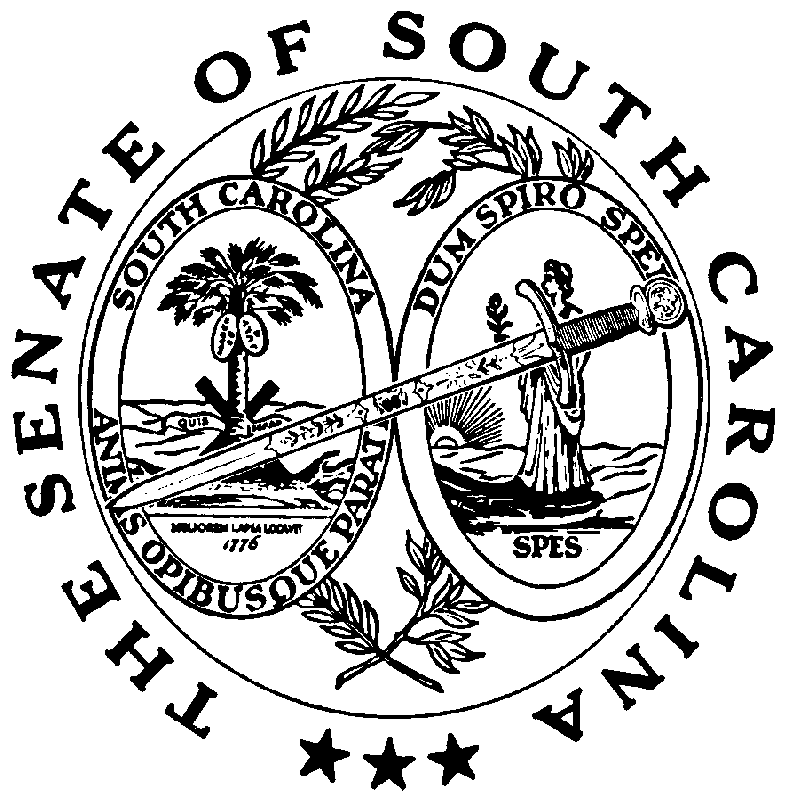 